СОВЕТ ДЕПУТАТОВ муниципального образования Чёрноотрожский сельсовет Саракташского района оренбургской областиЧЕТВЕРТЫЙ созывР Е Ш Е Н И Еочередного тридцать седьмого  заседания Совета депутатов Чёрноотрожского сельсовета Саракташского района Оренбургской области четвертого созыва15.12.2023                                      с. Черный Отрог                                      № 232О бюджете муниципального образования Чёрноотрожский сельсовет 
Саракташского района Оренбургской области на 2024 год и на плановый период 2025 и 2026 годов Рассмотрев основные параметры местного бюджета на 2024 год и на плановый период 2025-2026 годовСовет депутатов Чёрноотрожского сельсовета РЕШИЛ: 1. Утвердить основные характеристики местного бюджета на 2024 год в размерах:1) прогнозируемый общий объем доходов  27 448 767 рублей;2) общий объем расходов 27 448 767 рублей;3) прогнозируемый дефицит местного бюджета  0,00 рублей;4) верхний предел муниципального долга муниципального образования Чёрноотрожский сельсовет Саракташского района Оренбургской области на 1 января 2025 года 0 рублей, в том числе верхний предел долга по муниципальным гарантиям  0 рублей. 2. Утвердить основные характеристики бюджета муниципального образования Чёрноотрожский сельсовет Саракташского района Оренбургской области на 2025 и 2026 годы в размерах:1) прогнозируемый общий объем доходов на 2025 год  22 399 300 руб., на 2026 год  22 828 700 руб.;2) общий объем расходов на 2025 год 22 399 300 руб., в том числе условно утвержденные расходы  549 350 рублей, на 2026 год  22 828 700 руб., в том числе условно утвержденные расходы  1 118 150 рублей;3) прогнозируемый дефицит на 2025 год  0,00 рублей, на 2026 год 0,00 рублей;4) верхний предел муниципального долга бюджета муниципального образования Чёрноотрожский сельсовет Саракташского района Оренбургской области  на 1 января 2026 года 0,00 рублей, на 1 января 2027 года  0,00 рублей, в том числе верхний предел долга по муниципальным гарантиям Чёрноотрожский сельсовет Саракташского района Оренбургской области на 1 января 2026 года  0,00 рублей, на 1 января 2027 года  0,00 рублей.3. Утвердить источники финансирования дефицита бюджета на 2024 год и на плановый период 2025 и 2026 годов согласно приложению № 1 к настоящему решению.4. Утвердить поступление доходов в местный бюджет   на 2024 год  и на плановый период  2025 и 2026 годов  согласно приложению № 2 к настоящему решению.5. Утвердить распределение бюджетных ассигнований местного бюджета на 2024 год на плановый период 2025 и 2026 годов по разделам и подразделам классификации расходов бюджета согласно приложению № 3 к настоящему решению.6. Утвердить  распределение бюджетных ассигнований местного бюджета по разделам, подразделам, целевым статьям (муниципальным программам Чёрноотрожского сельсовета  и непрограммным направлениям деятельности), группам и подгруппам видов расходов классификации расходов бюджета на 2024 год и на плановый период 2025 и 2026 годов согласно приложению № 4 к настоящему решению.7. Утвердить ведомственную структуру расходов местного бюджета на 2024 год  и на плановый период 2025 и 2026 годов согласно приложению № 5 к настоящему решению.8. Утвердить распределение бюджетных ассигнований бюджета поселения по целевым статьям (муниципальным программам Чёрноотрожского сельсовета и непрограммным направлениям деятельности), разделам, подразделам, группам и подгруппам видов расходов классификации расходов на 2024 год и на плановый период 2025 и 2026 годов согласно приложению № 6 к настоящему решению.9. Утвердить объем бюджетных ассигнований муниципального
дорожного фонда поселения на 2024 год в сумме 6 361 766,00 рублей, на 2025 год 3745000 рублей, на 2026 год 3888000 рублей.10. Утвердить распределение межбюджетных трансфертов,
передаваемых районному бюджету из бюджета муниципального образования Черноотрожский сельсовет Саракташского района Оренбургской области
на осуществление части полномочий по решению вопросов местного
значения в соответствии с заключенными соглашениями на 2024 год и на
плановый период 2025, 2026 годов согласно приложению № 7.11. В составе решения о бюджете поселения не предусматриваются
межбюджетные трансферты, получаемые из районного бюджета на
осуществление части полномочий по решению вопросов местного значения в
соответствии с заключенными соглашениями, в связи с отсутствием
передаваемых на уровень поселения районом полномочий.12. Утвердить основные параметры первоочередных расходов местного
бюджета на 2024 год согласно приложению N 8.13. Утвердить распределение бюджетных ассигнований на исполнение публичных нормативных обязательств на 2024 год и на плановый период  2025 и 2026 годов согласно приложению № 9 к настоящему решению.14. Утвердить распределение бюджетных ассигнований местного бюджета на реализацию приоритетных проектов в сельском поселении и мероприятий региональных проектов, направленных на реализацию национальных и федеральных проектов, реализуемых сельским поселением на 2023 год согласно приложению № 10 к настоящему решению15. Установить дополнительные основания для внесения изменений в бюджетную роспись без внесения изменений в настоящее решение.16. Установить, что при составлении годовой, квартальной и месячной отчетности об исполнении бюджета Черноотрожского сельсовета при отражении плановых показателей по доходам и источникам финансирования дефицита бюджета, учитывать поступившие уведомления о предоставлении субсидий, субвенций, иных межбюджетных трансфертов, имеющих целевое назначение, уведомления по расчетам между бюджетами по межбюджетным трансфертам.17. Настоящее решение вступает в силу после дня его опубликования в информационном бюллетене «Чёрноотрожский сельсовет», распространяется на правоотношения, возникшие с 01.01.2024, и подлежит размещению на официальном сайте муниципального образования Чёрноотрожский сельсовета Саракташского района Оренбургской области.18. Контроль за исполнением данного решения возложить на постоянную комиссию по бюджетной, налоговой и финансовой политике, собственности и экономическим вопросам, торговле и быту (Макаев И.Р.).                                                                                 Приложение №1                                                                                               к решению Совета депутатов                                                                                                Черноотрожского сельсовета                                                                                               Саракташского района                                                                                                Оренбургской области                                                                                                 от 15.12.2023    № 232                                                                                  Приложение №2                                                                                               к решению Совета депутатов                                                                                                Черноотрожского сельсовета                                                                                               Саракташского района                                                                                                Оренбургской области                                                                                                 от 15.12.2023    № 232                                                                                 Приложение №3                                                                                               к решению Совета депутатов                                                                                                Черноотрожского сельсовета                                                                                               Саракташского района                                                                                                Оренбургской области                                                                                                 от 15.12.2023    № 232                                                                                 Приложение №5                                                                                               к решению Совета депутатов                                                                                                Черноотрожского сельсовета                                                                                               Саракташского района                                                                                                Оренбургской области                                                                                                 от 15.12.2023    № 232                                                                                  Приложение №6                                                                                               к решению Совета депутатов                                                                                                Черноотрожского сельсовета                                                                                               Саракташского района                                                                                                Оренбургской области                                                                                                 от 15.12.2023    № 232                                                                                 Приложение №7                                                                                               к решению Совета депутатов                                                                                                Черноотрожского сельсовета                                                                                               Саракташского района                                                                                                Оренбургской области                                                                                                 от 15.12.2023    № 232                                                                                  Приложение № 7                                                                                               к решению Совета депутатов                                                                                                Черноотрожского сельсовета                                                                                               Саракташского района                                                                                                Оренбургской области                                                                                                 от 15.12.2023    № 232                                                                                                                  Приложение №9                                                                                               к решению Совета депутатов                                                                                                Черноотрожского сельсовета                                                                                               Саракташского района                                                                                                Оренбургской области                                                                                                 от 15.12.2023    № 232                                                                                 Приложение №10                                                                                               к решению Совета депутатов                                                                                                Черноотрожского сельсовета                                                                                               Саракташского района                                                                                                Оренбургской области                                                                                                 от 15.12.2023    № 232Распределение бюджетных ассигнований на реализацию приоритетных проектов Черноотрожского сельсовета на 2024 год                                                                                                          (рублей)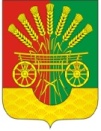 Председатель Совета депутатов сельсоветаГлава муниципального образования___________ Г.Х. Валитов__________  О.С.ПонамаренкоРазослано:постоянной комиссии, прокуратуре района, райфо,  бухгалтерии сельсовета, официальный сайт сельсовета, места для обнародования НПА, в делоИсточники  финансирования дефицита бюджетаИсточники  финансирования дефицита бюджетаИсточники  финансирования дефицита бюджетаИсточники  финансирования дефицита бюджетаИсточники  финансирования дефицита бюджетана 2024 год и на плановый период 2025 и 2026 годовна 2024 год и на плановый период 2025 и 2026 годовна 2024 год и на плановый период 2025 и 2026 годовна 2024 год и на плановый период 2025 и 2026 годовна 2024 год и на плановый период 2025 и 2026 годов(руб.)КодНаименование кода 2024 год2025 год2026 год000 01 00 00 00 00 0000 000ИСТОЧНИКИ ВНУТРЕННЕГО ФИНАНСИРОВАНИЯ ДЕФИЦИТОВ БЮДЖЕТОВ0,000,000,00000 01 05 00 00 00 0000 000Изменение остатков средств на счетах по учету средств бюджетов0,000,000,00000 01 05 00 00 00 0000 500Увеличение остатков средств бюджетов-27 448 767,00-22 399 300,00-22 828 700,00000 01 05 02 00 00 0000 500Увеличение прочих остатков средств бюджетов-27 448 767,00-22 399 300,00-22 828 700,00000 01 05 02 01 00 0000 510Увеличение прочих остатков денежных средств бюджетов-27 448 767,00-22 399 300,00-22 828 700,00000 01 05 02 01 10 0000 510Увеличение прочих остатков денежных средств бюджетов сельских поселений-27 448 767,00-22 399 300,00-22 828 700,00000 01 05 00 00 00 0000 600Уменьшение остатков средств бюджетов27 448 767,0022 399 300,0022 828 700,00000 01 05 02 00 00 0000 600Уменьшение прочих остатков средств бюджетов27 448 767,0022 399 300,0022 828 700,00000 01 05 02 01 00 0000 610Уменьшение прочих остатков денежных средств бюджетов27 448 767,0022 399 300,0022 828 700,00000 01 05 02 01 10 0000 610Уменьшение прочих остатков денежных средств бюджетов сельских поселений27 448 767,0022 399 300,0022 828 700,00Поступление доходов в местный бюджет   на 2024 год    
 и на плановый период 2025 и 2026 годов    Поступление доходов в местный бюджет   на 2024 год    
 и на плановый период 2025 и 2026 годов    Поступление доходов в местный бюджет   на 2024 год    
 и на плановый период 2025 и 2026 годов    Поступление доходов в местный бюджет   на 2024 год    
 и на плановый период 2025 и 2026 годов    Поступление доходов в местный бюджет   на 2024 год    
 и на плановый период 2025 и 2026 годов    Поступление доходов в местный бюджет   на 2024 год    
 и на плановый период 2025 и 2026 годов    Поступление доходов в местный бюджет   на 2024 год    
 и на плановый период 2025 и 2026 годов    Поступление доходов в местный бюджет   на 2024 год    
 и на плановый период 2025 и 2026 годов    Поступление доходов в местный бюджет   на 2024 год    
 и на плановый период 2025 и 2026 годов    Поступление доходов в местный бюджет   на 2024 год    
 и на плановый период 2025 и 2026 годов    (руб.)(руб.)Наименование кода дохода бюджетаКод дохода бюджетной классификации Российской Федерации2024 год2025 год2026 год12345Доходы бюджета - ВСЕГО: 
В том числе:X       27448767,00   22 399 300,0022 828 700,00НАЛОГОВЫЕ И НЕНАЛОГОВЫЕ ДОХОДЫ000 1000000000000000012 803673,0012 932 000,0013 374 000,00НАЛОГИ НА ПРИБЫЛЬ, ДОХОДЫ000 101000000000000006 288 000,006 560 000,006 840 000,00Налог на доходы физических лиц000 101020000100001106 288 000,006 560 000,006 840 000,00Налог на доходы физических лиц с доходов, источником которых является налоговый агент, за исключением доходов, в отношении которых исчисление и уплата налога осуществляется в соответствии со статьями 227, 227.1 и 228 Налогового кодекса Российской Федерации000 101020100100001106 190 000,006 456 000,006 729 000,00Налог на доходы физических лиц с доходов, источником которых является налоговый агент, за исключением доходов, в отношении которых исчисление и уплата налога осуществляется в соответствии со статьями 227, 227.1 и 228 Налогового кодекса Российской Федерации (сумма платежа (перерасчеты, недоимка и задолженность по соответствующему платежу, в том числе по отмененному)182 101020100110001106 190 000,006 456 000,006 729 000,00Налог на доходы физических лиц с доходов, полученных физическими лицами в соответствии со статьей 228 Налогового кодекса Российской Федерации000 1010203001000011033 000,0034 000,0036 000,00Налог на доходы физических лиц с доходов, полученных физическими лицами в соответствии со статьей 228 Налогового кодекса Российской Федерации (сумма платежа (перерасчеты, недоимка и задолженность по соответствующему платежу, в том числе по отмененному)182 1010203001100011033 000,0034 000,0036 000,00Налог на доходы физических лиц в части суммы налога, превышающей 650 000 рублей, относящейся к части налоговой базы, превышающей 5 000 000 рублей (за исключением налога на доходы физических лиц с сумм прибыли контролируемой иностранной компании, в том числе фиксированной прибыли контролируемой иностранной компании)000 1010208001000011010 000,0015 000,0020 000,00Налог на доходы физических лиц в части суммы налога, превышающей 650 000 рублей, относящейся к части налоговой базы, превышающей 5 000 000 рублей (за исключением налога на доходы физических лиц с сумм прибыли контролируемой иностранной компании, в том числе фиксированной прибыли контролируемой иностранной компании) (сумма платежа (перерасчеты, недоимка и задолженность по соответствующему платежу, в том числе по отмененному)182 1010208001100011010 000,0015 000,0020 000,00Налог на доходы физических лиц в отношении доходов от долевого участия в организации, полученных в виде дивидендов (в части суммы налога, не превышающей 650 000 рублей)000 1010213001000011055 000,0055 000,0055 000,00Налог на доходы физических лиц в отношении доходов от долевого участия в организации, полученных в виде дивидендов (в части суммы налога, не превышающей 650 000 рублей)182 1010213001100011055 000,0055 000,0055 000,00НАЛОГИ НА ТОВАРЫ (РАБОТЫ, УСЛУГИ), РЕАЛИЗУЕМЫЕ НА ТЕРРИТОРИИ РОССИЙСКОЙ ФЕДЕРАЦИИ000 103000000000000003 666 000,003 745 000,003 888 000,00Акцизы по подакцизным товарам (продукции), производимым на территории Российской Федерации000 103020000100001103 666 000,003 745 000,003 888 000,00Доходы от уплаты акцизов на дизельное топливо, подлежащие распределению между бюджетами субъектов Российской Федерации и местными бюджетами с учетом установленных дифференцированных нормативов отчислений в местные бюджеты182 103022300100001101 912 000,001 948 000,002 025 000,00Доходы от уплаты акцизов на дизельное топливо, подлежащие распределению между бюджетами субъектов Российской Федерации и местными бюджетами с учетом установленных дифференцированных нормативов отчислений в местные бюджеты (по нормативам, установленным Федеральным законом о федеральном бюджете в целях формирования дорожных фондов субъектов Российской Федерации)182 103022310100001101 912 000,001 948 000,002 025 000,00Доходы от уплаты акцизов на моторные масла для дизельных и (или) карбюраторных (инжекторных) двигателей, подлежащие распределению между бюджетами субъектов Российской Федерации и местными бюджетами с учетом установленных дифференцированных нормативов отчислений в местные бюджеты182 103022400100001109 000,0010 000,0011 000,00Доходы от уплаты акцизов на моторные масла для дизельных и (или) карбюраторных (инжекторных) двигателей, подлежащие распределению между бюджетами субъектов Российской Федерации и местными бюджетами с учетом установленных дифференцированных нормативов отчислений в местные бюджеты (по нормативам, установленным Федеральным законом о федеральном бюджете в целях формирования дорожных фондов субъектов Российской Федерации)182 103022410100001109 000,0010 000,0011 000,00Доходы от уплаты акцизов на автомобильный бензин, подлежащие распределению между бюджетами субъектов Российской Федерации и местными бюджетами с учетом установленных дифференцированных нормативов отчислений в местные бюджеты182 103022500100001101 983 000,002 029 000,002 109 000,00Доходы от уплаты акцизов на автомобильный бензин, подлежащие распределению между бюджетами субъектов Российской Федерации и местными бюджетами с учетом установленных дифференцированных нормативов отчислений в местные бюджеты (по нормативам, установленным Федеральным законом о федеральном бюджете в целях формирования дорожных фондов субъектов Российской Федерации)182 103022510100001101 983 000,002 029 000,002 109 000,00Доходы от уплаты акцизов на прямогонный бензин, подлежащие распределению между бюджетами субъектов Российской Федерации и местными бюджетами с учетом установленных дифференцированных нормативов отчислений в местные бюджеты182 10302260010000110-238 000,00-242 000,00-257 000,00Доходы от уплаты акцизов на прямогонный бензин, подлежащие распределению между бюджетами субъектов Российской Федерации и местными бюджетами с учетом установленных дифференцированных нормативов отчислений в местные бюджеты (по нормативам, установленным Федеральным законом о федеральном бюджете в целях формирования дорожных фондов субъектов Российской Федерации)182 10302261010000110-238 000,00-242 000,00-257 000,00НАЛОГИ НА СОВОКУПНЫЙ ДОХОД000 10500000000000000230 000,00230 000,00230 000,00Налог, взимаемый в связи с применением упрощенной системы налогообложения000 1050100000000011080 000,0080 000,0080 000,00Налог, взимаемый с налогоплательщиков, выбравших в качестве объекта налогообложения доходы000 1050101001000011050 000,0050 000,0050 000,00Налог, взимаемый с налогоплательщиков, выбравших в качестве объекта налогообложения доходы000 1050101101000011050 000,0050 000,0050 000,00Налог, взимаемый с налогоплательщиков, выбравших в качестве объекта налогообложения доходы (сумма платежа (перерасчеты, недоимка и задолженность по соответствующему платежу, в том числе по отмененному)182 1050101101100011050 000,0050 000,0050 000,00Налог, взимаемый с налогоплательщиков, выбравших в качестве объекта налогообложения доходы, уменьшенные на величину расходов000 1050102001000011030 000,0030 000,0030 000,00Налог, взимаемый с налогоплательщиков, выбравших в качестве объекта налогообложения доходы, уменьшенные на величину расходов000 1050102101000011030 000,0030 000,0030 000,00Налог, взимаемый с налогоплательщиков, выбравших в качестве объекта налогообложения доходы, уменьшенные на величину расходов (в том числе минимальный налог, зачисляемый в бюджеты субъектов Российской Федерации (сумма платежа (перерасчеты, недоимка и задолженность по соответствующему платежу, в том числе по отмененному)182 1050102101100011030 000,0030 000,0030 000,00Единый сельскохозяйственный налог000 10503000010000110150 000,00150 000,00150 000,00Единый сельскохозяйственный налог000 10503010010000110150 000,00150 000,00150 000,00Единый сельскохозяйственный налог (сумма платежа (перерасчеты, недоимка и задолженность по соответствующему платежу, в том числе по отмененному)182 10503010011000110150 000,00150 000,00150 000,00НАЛОГИ НА ИМУЩЕСТВО000 106000000000000002 103 000,002 389 000,002 408 000,00Налог на имущество физических лиц000 1060100000000011090 000,0090 000,0090 000,00Налог на имущество физических лиц, взимаемый по ставкам, применяемым к объектам налогообложения, расположенным в границах сельских поселений000 1060103010000011090 000,0090 000,0090 000,00Налог на имущество физических лиц , взимаемый по ставкам,  применяемым к объектам налогообложения, расположенным в границах сельских   поселений (сумма платежа (перерасчеты, недоимка и задолженность по соответствующему платежу, в том числе по отмененному)182 1060103010100011090 000,0090 000,0090 000,00Земельный налог000 106060000000001102 013 000,002 299 000,002 318 000,00Земельный налог с организаций000 10606030000000110657 000,00916 000,00935 000,00Земельный налог с организаций, обладающих земельным участком, расположенным в границах сельских поселений000 10606033100000110657 000,00916 000,00935 000,00Земельный налог с организаций, обладающих земельным участком, расположенным в границах сельских поселений (сумма платежа (перерасчеты, недоимка и задолженность по соответствующему платежу, в том числе по отмененному)182 10606033101000110657 000,00916 000,00935 000,00Земельный налог с физических лиц000 106060400000001101 356 000,001 383 000,001 383 000,00Земельный налог с физических лиц, обладающих земельным участком, расположенным в границах сельских поселений000 106060431000001101 356 000,001 383 000,001 383 000,00Земельный налог с физических лиц, обладающих земельным участком, расположенным в границах сельских поселений (сумма платежа (перерасчеты, недоимка и задолженность по соответствующему платежу, в том числе по отмененному)182 106060431010001101 356 000,001 383 000,001 383 000,00ДОХОДЫ ОТ ИСПОЛЬЗОВАНИЯ ИМУЩЕСТВА, НАХОДЯЩЕГОСЯ В ГОСУДАРСТВЕННОЙ И МУНИЦИПАЛЬНОЙ СОБСТВЕННОСТИ000 111000000000000008 000,008 000,008 000,00Доходы, получаемые в виде арендной либо иной платы за передачу в возмездное пользование государственного и муниципального имущества (за исключением имущества бюджетных и автономных учреждений, а также имущества государственных и муниципальных унитарных предприятий, в том числе казенных)000 111050000000001208 000,008 000,008 000,00Доходы от сдачи в аренду имущества, находящегося в оперативном управлении органов государственной власти, органов местного самоуправления, государственных внебюджетных фондов и созданных ими учреждений (за исключением имущества бюджетных и автономных учреждений)000 111050300000001208 000,008 000,008 000,00Доходы от сдачи в аренду имущества, находящегося в оперативном управлении органов управления сельских поселений и созданных ими учреждений (за исключением имущества муниципальных бюджетных и автономных учреждений)138 111050351000001208 000,008 000,008 000,00ПРОЧИЕ НЕНАЛОГОВЫЕ ДОХОДЫ000 11700000000000000508 673,000,000,00Инициативные платежи000 11715000000000150508 673,000,000,00Инициативные платежи, зачисляемые в бюджеты сельских поселений138 11715030100000150508 673,000,000,00Инициативные платежи, зачисляемые в бюджеты сельских поселений (средства, поступающие на приобретение оборудования для спортивной  (спортивно-игровой) площадки)138 11715030100002 15092 707,000,000,00Инициативные платежи, зачисляемые в бюджеты сельских поселений (средства, поступающие на ремонт автомобильной дороги) 138 11715030100013 150415 966,000,000,00БЕЗВОЗМЕЗДНЫЕ ПОСТУПЛЕНИЯ000 2000000000000000014 645094,009 467 300,009 454 700,00БЕЗВОЗМЕЗДНЫЕ ПОСТУПЛЕНИЯ ОТ ДРУГИХ БЮДЖЕТОВ БЮДЖЕТНОЙ СИСТЕМЫ РОССИЙСКОЙ ФЕДЕРАЦИИ000 2 02 000000 00 000 00014 401400,009 467 300,009 454 700,00Дотации бюджетам бюджетной системы Российской Федерации000 2 02 10000 00 00001509 116 000,009 042 000,008 989 000,00Дотации на выравнивание бюджетной обеспеченности000 202150010000001509 116 000,009 042 000,008 989 000,00Дотации бюджетам сельских поселений на выравнивание бюджетной обеспеченности из бюджета субъекта Российской Федерации138 202150011000001509 116 000,009 042 000,008 989 000,00Прочие дотации000 202199990000001500,000,000,00Прочие дотации бюджетам сельских поселений138 202199991000001500,000,000,00Субсидии бюджетам бюджетной системы Российской Федерации (межбюджетные субсидии)000 2 02 20000 00 00001503 094 300,000,000,00Субсидии бюджетам на обеспечение комплексного развития сельских территорий000 2022557600000150631 800,000,000,00Субсидии бюджетам сельских поселений на обеспечение комплексного развития сельских территорий138 20225576100000150631 800,000,000,00Прочие субсидии000 202299990000001502 462 500,000,000,00Прочие субсидии бюджетам сельских поселений138 202299991000001502 462 500,000,000,00Субвенции бюджетам бюджетной системы Российской Федерации000 2 02 30000 00 0000150385 600,00425 300,00465 700,00Субвенции бюджетам на осуществление первичного воинского учета органами местного самоуправления поселений, муниципальных и городских округов000 20235118000000150385 600,00425 300,00465 700,00Субвенции бюджетам сельских поселений на осуществление первичного воинского учета органами местного самоуправления поселений, муниципальных и городских округов138 20235118100000150385 600,00425 300,00465 700,00Иные межбюджетные трансферты000 2 024 0000 00 0000 1501 805 500,000,000,00Прочие межбюджетные трансферты, передаваемые бюджетам000 20249999000000 1501 805 500,000,000,00Прочие межбюджетные трансферты, передаваемые бюджетам сельских поселений138 202499991000001501 805 500,000,000,00Безвозмездные поступления от негосударственных организаций000 2 04 0000 00 0000 150243 694,000,000,00Безвозмездные поступления от негосударственных организаций в бюджеты сельских поселений000 2 04 05000 10 0000 150243 694,000,000,00Прочие безвозмездные поступления от негосударственных организаций в бюджеты сельских поселений138 2 04 05099 10 0000 150243 694,000,000,00Всего доходов x27 448767,0022 399 300,0022 828 700,00Распределение бюджетных ассигнований местного бюджета   на 2024 годРаспределение бюджетных ассигнований местного бюджета   на 2024 годРаспределение бюджетных ассигнований местного бюджета   на 2024 годРаспределение бюджетных ассигнований местного бюджета   на 2024 годРаспределение бюджетных ассигнований местного бюджета   на 2024 годРаспределение бюджетных ассигнований местного бюджета   на 2024 годРаспределение бюджетных ассигнований местного бюджета   на 2024 годРаспределение бюджетных ассигнований местного бюджета   на 2024 годРаспределение бюджетных ассигнований местного бюджета   на 2024 годРаспределение бюджетных ассигнований местного бюджета   на 2024 год и на плановый период 2025 и 2026 годов по разделам и подразделам  классификации расходов  бюджета и на плановый период 2025 и 2026 годов по разделам и подразделам  классификации расходов  бюджета и на плановый период 2025 и 2026 годов по разделам и подразделам  классификации расходов  бюджета(руб.)КодНаименование разделов и подразделов функциональной классификации расходов местного  бюджета 2024 год2025 год2026 год0000УСЛОВНО УТВЕРЖДЕННЫЕ РАСХОДЫ00    549 350,00     1 118 150,00   0100Общегосударственные вопросы7 228 090,007 316 150,006 993 350,000102Функционирование высшего должностного лица субъекта Российской Федерации и муниципального образования1 500 000,001 500 000,001 500 000,000104Функционирование Правительства Российской Федерации, высших исполнительных органов государственной власти субъектов Российской Федерации, местных администраций5 571 570,005 693 722,005 370 922,000106Обеспечение деятельности финансовых, налоговых и таможенных органов и органов финансового (финансово-бюджетного) надзора122 428,00122 428,00122 428,000111Резервные фонды20 000,000,000,000113Другие общегосударственные вопросы14 092,000,000,000200Национальная оборона385 600,00425 300,00465 700,000203Мобилизационная и вневойсковая подготовка385 600,00425 300,00465 700,000300Национальная безопасность и правоохранительная деятельность188 500,00188 500,00188 500,000310Защита населения и территории от чрезвычайных ситуаций природного и техногенного характера, пожарная безопасность180 000,00180 000,00180 000,000314Другие вопросы в области национальной безопасности и правоохранительной деятельности8 500,008 500,008 500,000400Национальная экономика6 361 766,003 745 000,003 888 000,000409Дорожное хозяйство (дорожные фонды)6 361 766,003 745 000,003 888 000,000500Жилищно-коммунальное хозяйство610 104,005 500,005 500,000501Жилищное хозяйство5 500,005 500,005 500,000502Коммунальное хозяйство23 520,000,000,000503Благоустройство581 084,000,000,000800Культура, кинематография 10 750 000,009 719 500,009 719 500,000801Культура10 750 000,009 719 500,009 719 500,001000Социальная политика400 000,00400 000,00400 000,001001Пенсионное обеспечение400 000,00400 000,00400 000,001100Физическая культура и спорт1 524 707,0050 000,0050 000,001101Физическая культура 1 524 707,0050 000,0050 000,00XИтого расходов27 448 767,0022 399 300,0022 828 700,00                                                                                                          Приложение №4                                                                                                          к решению Совета депутатов                                                                                                           Черноотрожского сельсовета                                                                                                          Саракташского района                                                                                                           Оренбургской области                                                                                                            от 15.12.2023    № 232                 Распределение бюджетных ассигнований местного бюджета по разделам, подразделам, целевым статьям (муниципальным программам Черноотрожского сельсовета  и непрограммным направлениям деятельности), группам и подгруппам видов расходов классификации расходов бюджета на 2024 год и на плановый период 2025 и 2026 годов                                                                                                          Приложение №4                                                                                                          к решению Совета депутатов                                                                                                           Черноотрожского сельсовета                                                                                                          Саракташского района                                                                                                           Оренбургской области                                                                                                            от 15.12.2023    № 232                 Распределение бюджетных ассигнований местного бюджета по разделам, подразделам, целевым статьям (муниципальным программам Черноотрожского сельсовета  и непрограммным направлениям деятельности), группам и подгруппам видов расходов классификации расходов бюджета на 2024 год и на плановый период 2025 и 2026 годов                                                                                                          Приложение №4                                                                                                          к решению Совета депутатов                                                                                                           Черноотрожского сельсовета                                                                                                          Саракташского района                                                                                                           Оренбургской области                                                                                                            от 15.12.2023    № 232                 Распределение бюджетных ассигнований местного бюджета по разделам, подразделам, целевым статьям (муниципальным программам Черноотрожского сельсовета  и непрограммным направлениям деятельности), группам и подгруппам видов расходов классификации расходов бюджета на 2024 год и на плановый период 2025 и 2026 годов                                                                                                          Приложение №4                                                                                                          к решению Совета депутатов                                                                                                           Черноотрожского сельсовета                                                                                                          Саракташского района                                                                                                           Оренбургской области                                                                                                            от 15.12.2023    № 232                 Распределение бюджетных ассигнований местного бюджета по разделам, подразделам, целевым статьям (муниципальным программам Черноотрожского сельсовета  и непрограммным направлениям деятельности), группам и подгруппам видов расходов классификации расходов бюджета на 2024 год и на плановый период 2025 и 2026 годов                                                                                                          Приложение №4                                                                                                          к решению Совета депутатов                                                                                                           Черноотрожского сельсовета                                                                                                          Саракташского района                                                                                                           Оренбургской области                                                                                                            от 15.12.2023    № 232                 Распределение бюджетных ассигнований местного бюджета по разделам, подразделам, целевым статьям (муниципальным программам Черноотрожского сельсовета  и непрограммным направлениям деятельности), группам и подгруппам видов расходов классификации расходов бюджета на 2024 год и на плановый период 2025 и 2026 годов                                                                                                          Приложение №4                                                                                                          к решению Совета депутатов                                                                                                           Черноотрожского сельсовета                                                                                                          Саракташского района                                                                                                           Оренбургской области                                                                                                            от 15.12.2023    № 232                 Распределение бюджетных ассигнований местного бюджета по разделам, подразделам, целевым статьям (муниципальным программам Черноотрожского сельсовета  и непрограммным направлениям деятельности), группам и подгруппам видов расходов классификации расходов бюджета на 2024 год и на плановый период 2025 и 2026 годов                                                                                                          Приложение №4                                                                                                          к решению Совета депутатов                                                                                                           Черноотрожского сельсовета                                                                                                          Саракташского района                                                                                                           Оренбургской области                                                                                                            от 15.12.2023    № 232                 Распределение бюджетных ассигнований местного бюджета по разделам, подразделам, целевым статьям (муниципальным программам Черноотрожского сельсовета  и непрограммным направлениям деятельности), группам и подгруппам видов расходов классификации расходов бюджета на 2024 год и на плановый период 2025 и 2026 годов                                                                                                          Приложение №4                                                                                                          к решению Совета депутатов                                                                                                           Черноотрожского сельсовета                                                                                                          Саракташского района                                                                                                           Оренбургской области                                                                                                            от 15.12.2023    № 232                 Распределение бюджетных ассигнований местного бюджета по разделам, подразделам, целевым статьям (муниципальным программам Черноотрожского сельсовета  и непрограммным направлениям деятельности), группам и подгруппам видов расходов классификации расходов бюджета на 2024 год и на плановый период 2025 и 2026 годов                                                                                                          Приложение №4                                                                                                          к решению Совета депутатов                                                                                                           Черноотрожского сельсовета                                                                                                          Саракташского района                                                                                                           Оренбургской области                                                                                                            от 15.12.2023    № 232                 Распределение бюджетных ассигнований местного бюджета по разделам, подразделам, целевым статьям (муниципальным программам Черноотрожского сельсовета  и непрограммным направлениям деятельности), группам и подгруппам видов расходов классификации расходов бюджета на 2024 год и на плановый период 2025 и 2026 годов                                                                                                          Приложение №4                                                                                                          к решению Совета депутатов                                                                                                           Черноотрожского сельсовета                                                                                                          Саракташского района                                                                                                           Оренбургской области                                                                                                            от 15.12.2023    № 232                 Распределение бюджетных ассигнований местного бюджета по разделам, подразделам, целевым статьям (муниципальным программам Черноотрожского сельсовета  и непрограммным направлениям деятельности), группам и подгруппам видов расходов классификации расходов бюджета на 2024 год и на плановый период 2025 и 2026 годов                                                                                                          Приложение №4                                                                                                          к решению Совета депутатов                                                                                                           Черноотрожского сельсовета                                                                                                          Саракташского района                                                                                                           Оренбургской области                                                                                                            от 15.12.2023    № 232                 Распределение бюджетных ассигнований местного бюджета по разделам, подразделам, целевым статьям (муниципальным программам Черноотрожского сельсовета  и непрограммным направлениям деятельности), группам и подгруппам видов расходов классификации расходов бюджета на 2024 год и на плановый период 2025 и 2026 годов                                                                                                          Приложение №4                                                                                                          к решению Совета депутатов                                                                                                           Черноотрожского сельсовета                                                                                                          Саракташского района                                                                                                           Оренбургской области                                                                                                            от 15.12.2023    № 232                 Распределение бюджетных ассигнований местного бюджета по разделам, подразделам, целевым статьям (муниципальным программам Черноотрожского сельсовета  и непрограммным направлениям деятельности), группам и подгруппам видов расходов классификации расходов бюджета на 2024 год и на плановый период 2025 и 2026 годов       рублей       рублейНаименованиеНаименованиеНаименованиеНаименованиеНаименованиеРазделПодразделКЦСРКВР2024 год2025 год2026 год2026 годУсловно утвержденные расходыУсловно утвержденные расходыУсловно утвержденные расходыУсловно утвержденные расходыУсловно утвержденные расходы000000000000000000,00549350,001118150,001118150,00ОБЩЕГОСУДАРСТВЕННЫЕ ВОПРОСЫОБЩЕГОСУДАРСТВЕННЫЕ ВОПРОСЫОБЩЕГОСУДАРСТВЕННЫЕ ВОПРОСЫОБЩЕГОСУДАРСТВЕННЫЕ ВОПРОСЫОБЩЕГОСУДАРСТВЕННЫЕ ВОПРОСЫ010000000000000007 228 090,007 316 150,006 993 350,006 993 350,00Функционирование высшего должностного лица субъекта Российской Федерации и муниципального образованияФункционирование высшего должностного лица субъекта Российской Федерации и муниципального образованияФункционирование высшего должностного лица субъекта Российской Федерации и муниципального образованияФункционирование высшего должностного лица субъекта Российской Федерации и муниципального образования010200000000000001 500 000,001 500 000,001 500 000,001 500 000,00Муниципальная программа "Реализация муниципальной политики на территории муниципального образования Чёрноотрожский сельсовет Саракташского района Оренбургской области"010268000000000001 500 000,001 500 000,001 500 000,001 500 000,00Комплексы процессных мероприятий010268400000000001 500 000,001 500 000,001 500 000,001 500 000,00Комплекс процессных мероприятий «Обеспечение реализации программы»Комплекс процессных мероприятий «Обеспечение реализации программы»Комплекс процессных мероприятий «Обеспечение реализации программы»010268406000000001 500 000,001 500 000,001 500 000,001 500 000,00Глава муниципального образованияГлава муниципального образования010268406100100001 500 000,001 500 000,001 500 000,001 500 000,00Расходы на выплаты персоналу государственных (муниципальных) органов010268406100101201 500 000,001 500 000,001 500 000,001 500 000,00Функционирование Правительства Российской Федерации, высших исполнительных органов государственной власти субъектов Российской Федерации, местных администрацийФункционирование Правительства Российской Федерации, высших исполнительных органов государственной власти субъектов Российской Федерации, местных администрацийФункционирование Правительства Российской Федерации, высших исполнительных органов государственной власти субъектов Российской Федерации, местных администрацийФункционирование Правительства Российской Федерации, высших исполнительных органов государственной власти субъектов Российской Федерации, местных администраций010400000000000005 571 570,005 693 722,005 370 922,005 370 922,00Муниципальная программа "Реализация муниципальной политики на территории муниципального образования Чёрноотрожский сельсовет Саракташского района Оренбургской области"010468000000000005 571 570,005 693 722,005 370 922,005 370 922,00Комплексы процессных мероприятий010468400000000005 571 570,005 693 722,005 370 922,005 370 922,00Комплекс процессных мероприятий «Обеспечение реализации программы»Комплекс процессных мероприятий «Обеспечение реализации программы»Комплекс процессных мероприятий «Обеспечение реализации программы»010468406000000005 571 570,005 693 722,005 370 922,005 370 922,00Центральный аппаратЦентральный аппарат010468406100200005 387 000,005 509 152,005 186 352,005 186 352,00Расходы на выплаты персоналу государственных (муниципальных) органов010468406100201203 660 000,003 660 000,003 660 000,003 660 000,00Иные закупки товаров, работ и услуг для обеспечения государственных (муниципальных) нужд010468406100202401 711 770,001 833 922,001 511 122,001 511 122,00Уплата налогов, сборов и иных платежей0104684061002085052 000,0052 000,0052 000,0052 000,00Иные межбюджетные трансферты, передаваемые районному бюджету из бюджетов поселений на осуществление части полномочий по решению вопросов местного значения в соответствии с заключенными соглашениями по осуществлению муниципального земельного контроля010468406Т003000072 800,0072 800,0072 800,0072 800,00Иные межбюджетные трансферты010468406Т003054072 800,0072 800,0072 800,0072 800,00Иные межбюджетные трансферты, передаваемые районному бюджету из бюджетов поселений на осуществление части полномочий по подготовке проекта Устава муниципального образования, проектов муниципальных правовых актов о внесении изменений и дополнении в Устав муниципального образования, проектов муниципальных правовых актов010468406Т006000075 000,0075 000,0075 000,0075 000,00Иные межбюджетные трансферты010468406Т006054075 000,0075 000,0075 000,0075 000,00Обеспечение деятельности финансовых, налоговых и таможенных органов и органов финансового (финансово-бюджетного) надзораОбеспечение деятельности финансовых, налоговых и таможенных органов и органов финансового (финансово-бюджетного) надзораОбеспечение деятельности финансовых, налоговых и таможенных органов и органов финансового (финансово-бюджетного) надзораОбеспечение деятельности финансовых, налоговых и таможенных органов и органов финансового (финансово-бюджетного) надзора01060000000000000122 428,00122 428,00122 428,00122 428,00Муниципальная программа "Реализация муниципальной политики на территории муниципального образования Чёрноотрожский сельсовет Саракташского района Оренбургской области"Муниципальная программа "Реализация муниципальной политики на территории муниципального образования Чёрноотрожский сельсовет Саракташского района Оренбургской области"Муниципальная программа "Реализация муниципальной политики на территории муниципального образования Чёрноотрожский сельсовет Саракташского района Оренбургской области"Муниципальная программа "Реализация муниципальной политики на территории муниципального образования Чёрноотрожский сельсовет Саракташского района Оренбургской области"Муниципальная программа "Реализация муниципальной политики на территории муниципального образования Чёрноотрожский сельсовет Саракташского района Оренбургской области"01066800000000000122 428,00122 428,00122 428,00122 428,00Комплексы процессных мероприятий01066840000000000122 428,00122 428,00122 428,00122 428,00Комплекс процессных мероприятий «Обеспечение реализации программы»Комплекс процессных мероприятий «Обеспечение реализации программы»Комплекс процессных мероприятий «Обеспечение реализации программы»01066840600000000122 428,00122 428,00122 428,00122 428,00Иные межбюджетные трансферты, передаваемые районному бюджету из бюджетов поселений на осуществление части полномочий по решению вопросов местного значения в соответствии с заключенными соглашениями по внешнему муниципальному финансовому контролю010668406Т0050000122 428,00122 428,00122 428,00122 428,00Иные межбюджетные трансферты010668406Т0050540122 428,00122 428,00122428,0122428,0122428,0122428,0Резервные фонды0111000000000000020 000,00000Непрограммное направление расходов (непрограммные мероприятия)0111770000000000020 000,00000Руководство и управление в сфере установленных функций органов местного самоуправления0111771000000000020 000,00000Создание и использование средств резервного фонда администрации поселений Саракташского района0111771000004000020 000,00000Резервные средства0111771000004087020 000,00000Другие общегосударственные вопросыДругие общегосударственные вопросыДругие общегосударственные вопросыДругие общегосударственные вопросы01130000000000000              14092,00   000Муниципальная программа "Реализация муниципальной политики на территории муниципального образования Чёрноотрожский сельсовет Саракташского района Оренбургской области"Муниципальная программа "Реализация муниципальной политики на территории муниципального образования Чёрноотрожский сельсовет Саракташского района Оренбургской области"Муниципальная программа "Реализация муниципальной политики на территории муниципального образования Чёрноотрожский сельсовет Саракташского района Оренбургской области"01136800000000000              14092,00   000Комплексы процессных мероприятий01136840000000000              14092,00   000Комплекс процессных мероприятий «Обеспечение реализации программы»01136840600000000              14092,00   000Членские взносы в Совет (ассоциацию) муниципальных образованийЧленские взносы в Совет (ассоциацию) муниципальных образований01136840695100000              14092,00   000Уплата налогов, сборов и иных платежей01136840695100850              14092,00   000НАЦИОНАЛЬНАЯ ОБОРОНАНАЦИОНАЛЬНАЯ ОБОРОНАНАЦИОНАЛЬНАЯ ОБОРОНАНАЦИОНАЛЬНАЯ ОБОРОНАНАЦИОНАЛЬНАЯ ОБОРОНА02000000000000000385 600,00425 300,00465 700,00465 700,00Мобилизационная и вневойсковая подготовкаМобилизационная и вневойсковая подготовкаМобилизационная и вневойсковая подготовкаМобилизационная и вневойсковая подготовка02030000000000000385 600,00425 300,00465 700,00465 700,00Муниципальная программа "Реализация муниципальной политики на территории муниципального образования Чёрноотрожский сельсовет Саракташского района Оренбургской области"02036800000000000385 600,00425 300,00465 700,00465 700,00Комплексы процессных мероприятий02036840000000000385 600,00425 300,00465 700,00465 700,00Комплекс процессных мероприятий «Обеспечение реализации программы»Комплекс процессных мероприятий «Обеспечение реализации программы»Комплекс процессных мероприятий «Обеспечение реализации программы»02036840600000000385 600,00425 300,00465 700,00465 700,00Осуществление первичного воинского учета органами местного самоуправления поселений, муниципальных и городских округовОсуществление первичного воинского учета органами местного самоуправления поселений, муниципальных и городских округов02036840651180000385 600,00425 300,00465 700,00465 700,00Расходы на выплаты персоналу государственных (муниципальных) органов02036840651180120383 600,00423 300,00463 700,00463 700,00Иные закупки товаров, работ и услуг для обеспечения государственных (муниципальных) нужд020368406511802402 000,002000,002000,002000,00НАЦИОНАЛЬНАЯ БЕЗОПАСНОСТЬ И ПРАВООХРАНИТЕЛЬНАЯ ДЕЯТЕЛЬНОСТЬНАЦИОНАЛЬНАЯ БЕЗОПАСНОСТЬ И ПРАВООХРАНИТЕЛЬНАЯ ДЕЯТЕЛЬНОСТЬНАЦИОНАЛЬНАЯ БЕЗОПАСНОСТЬ И ПРАВООХРАНИТЕЛЬНАЯ ДЕЯТЕЛЬНОСТЬНАЦИОНАЛЬНАЯ БЕЗОПАСНОСТЬ И ПРАВООХРАНИТЕЛЬНАЯ ДЕЯТЕЛЬНОСТЬНАЦИОНАЛЬНАЯ БЕЗОПАСНОСТЬ И ПРАВООХРАНИТЕЛЬНАЯ ДЕЯТЕЛЬНОСТЬ03000000000000000188 500,00188 500,00188 500,00188 500,00Защита населения и территории от чрезвычайных ситуаций природного и техногенного характера, пожарная безопасностьЗащита населения и территории от чрезвычайных ситуаций природного и техногенного характера, пожарная безопасностьЗащита населения и территории от чрезвычайных ситуаций природного и техногенного характера, пожарная безопасностьЗащита населения и территории от чрезвычайных ситуаций природного и техногенного характера, пожарная безопасность03100000000000000180 000,00180 000,00180 000,00180 000,00Муниципальная программа "Реализация муниципальной политики на территории муниципального образования Чёрноотрожский сельсовет Саракташского района Оренбургской области"03106800000000000180 000,00180 000,00180 000,00180 000,00Комплексы процессных мероприятий03106840000000000180 000,00180 000,00180 000,00180 000,00Комплекс процессных мероприятий «Безопасность»Комплекс процессных мероприятий «Безопасность»Комплекс процессных мероприятий «Безопасность»03106840100000000180 000,00180 000,00180 000,00180 000,00Мероприятия по обеспечению пожарной безопасности на территории муниципального образования поселенияМероприятия по обеспечению пожарной безопасности на территории муниципального образования поселения03106840195020000180 000,00180 000,00180 000,00180 000,00Иные закупки товаров, работ и услуг для обеспечения государственных (муниципальных) нужд03106840195020240180 000,00180 000,00180 000,00180 000,00Другие вопросы в области национальной безопасности и правоохранительной деятельностиДругие вопросы в области национальной безопасности и правоохранительной деятельностиДругие вопросы в области национальной безопасности и правоохранительной деятельностиДругие вопросы в области национальной безопасности и правоохранительной деятельности031400000000000008 500,008 500,008 500,008 500,00Муниципальная программа "Реализация муниципальной политики на территории муниципального образования Чёрноотрожский сельсовет Саракташского района Оренбургской области"031468000000000008 500,008 500,008 500,008 500,00Комплексы процессных мероприятий031468400000000008 500,008 500,008 500,008 500,00Комплекс процессных мероприятий «Безопасность»031468401000000008 500,008 500,008 500,008 500,00Меры поддержки добровольных народных дружин031468401200400008 500,008 500,008 500,008 500,00Иные закупки товаров, работ и услуг для обеспечения государственных (муниципальных) нужд031468401200402408 500,008 500,008 500,008 500,00НАЦИОНАЛЬНАЯ ЭКОНОМИКАНАЦИОНАЛЬНАЯ ЭКОНОМИКАНАЦИОНАЛЬНАЯ ЭКОНОМИКАНАЦИОНАЛЬНАЯ ЭКОНОМИКАНАЦИОНАЛЬНАЯ ЭКОНОМИКА040000000000000006 361 766,003 745 000,003 888 000,003 888 000,00Дорожное хозяйство (дорожные фонды)Дорожное хозяйство (дорожные фонды)Дорожное хозяйство (дорожные фонды)040900000000000006 361 766,003 745 000,003 888 000,003 888 000,00Муниципальная программа "Реализация муниципальной политики на территории муниципального образования Чёрноотрожский сельсовет Саракташского района Оренбургской области"040968000000000006 361 766,003 745 000,003 888 000,003 888 000,00Комплексы процессных мероприятий040968400000000003 251 197,003 745 000,003 888 000,003 888 000,00Комплекс процессных мероприятий «Развитие дорожного хозяйства»Комплекс процессных мероприятий «Развитие дорожного хозяйства»Комплекс процессных мероприятий «Развитие дорожного хозяйства»040968402000000003 251 197,003 745 000,003 888 000,003 888 000,00Содержание и  ремонт, капитальный ремонт автомобильных дорог общего пользования и искусственных сооружений на нихСодержание и  ремонт, капитальный ремонт автомобильных дорог общего пользования и искусственных сооружений на них040968402952800003 251 197,003 745 000,003 888 000,003 888 000,00Иные закупки товаров, работ и услуг для обеспечения государственных (муниципальных) нужд040968402952802403 251 197,003 745 000,003 888 000,003 888 000,00Приоритетные проекты Оренбургской области040968500000000003 110 569,00000Приоритетный проект «Вовлечение жителей муниципальных образований Оренбургской области в процесс выбора и реализации инициативных проектов»0409685П5000000003 110 569,00000Реализация инициативных проектов (ремонт автомобильной дороги)0409685П5S170Г0002 302 778,00000Иные закупки товаров, работ и услуг для обеспечения государственных (муниципальных) нужд0409685П5S170Г2402 302 778,00000Мероприятия по завершению реализации инициативных проектов (ремонт автомобильной дороги)0409685П5И170Г000807 791,00000Иные закупки товаров, работ и услуг для обеспечения государственных (муниципальных) нужд0409685П5И170Г240807 791,00000ЖИЛИЩНО-КОММУНАЛЬНОЕ ХОЗЯЙСТВОЖИЛИЩНО-КОММУНАЛЬНОЕ ХОЗЯЙСТВОЖИЛИЩНО-КОММУНАЛЬНОЕ ХОЗЯЙСТВОЖИЛИЩНО-КОММУНАЛЬНОЕ ХОЗЯЙСТВОЖИЛИЩНО-КОММУНАЛЬНОЕ ХОЗЯЙСТВО05000000000000000610 104,005 500,005 500,005 500,00Жилищное хозяйствоЖилищное хозяйствоЖилищное хозяйствоЖилищное хозяйство050100000000000005 500,005 500,005 500,005 500,00Непрограммное направление расходов (непрограммные мероприятия)Непрограммное направление расходов (непрограммные мероприятия)Непрограммное направление расходов (непрограммные мероприятия)050177000000000005 500,005 500,005 500,005 500,00Прочие непрограммные мероприятия050177300000000005 500,005 500,005 500,005 500,00Исполнение обязательств по уплате взносов на капитальный ремонт в отношении помещений, собственниками которых являются органы местного самоуправленияИсполнение обязательств по уплате взносов на капитальный ремонт в отношении помещений, собственниками которых являются органы местного самоуправления050177300901400005 500,005 500,005 500,005 500,00Иные закупки товаров, работ и услуг для обеспечения государственных (муниципальных) нужд050177300901402405 500,005 500,005 500,005 500,00Коммунальное хозяйствоКоммунальное хозяйствоКоммунальное хозяйствоКоммунальное хозяйство0502000000000000023 520,000,000,000,00Муниципальная программа "Реализация муниципальной политики на территории муниципального образования Чёрноотрожский сельсовет Саракташского района Оренбургской области"Муниципальная программа "Реализация муниципальной политики на территории муниципального образования Чёрноотрожский сельсовет Саракташского района Оренбургской области"Муниципальная программа "Реализация муниципальной политики на территории муниципального образования Чёрноотрожский сельсовет Саракташского района Оренбургской области"0502680000000000023 520,000,000,000,00Комплексы процессных мероприятий0502684000000000023 520,000,000,000,00Комплекс процессных мероприятий «Развитие коммунального хозяйства»0502684070000000023 520,000,000,000,00Иные межбюджетные трансферты на осуществление части переданных полномочий по организации в границах поселения водоснабжения, водоотведения населения050268407Т001000023 520,000,000,000,00Иные межбюджетные трансферты050268407Т001054023 520,000,000,000,000,000,00БлагоустройствоБлагоустройствоБлагоустройствоБлагоустройство05030000000000000581 084,000,000,000,00Муниципальная программа "Реализация муниципальной политики на территории муниципального образования Чёрноотрожский сельсовет Саракташского района Оренбургской области"05036800000000000581 084,000,000,000,00Комплексы процессных мероприятий05036840000000000581 084,000,000,000,00Комплекс процессных мероприятий «Благоустройство территории Черноотрожского сельсовета»Комплекс процессных мероприятий «Благоустройство территории Черноотрожского сельсовета»Комплекс процессных мероприятий «Благоустройство территории Черноотрожского сельсовета»05036840300000000581 084,0000,000,00Мероприятия по благоустройству территории муниципального образования поселенияМероприятия по благоустройству территории муниципального образования поселения05036840395310000581 084,0000,000,00Иные закупки товаров, работ и услуг для обеспечения государственных (муниципальных) нужд05036840395310240581 084,0000,000,00КУЛЬТУРА, КИНЕМАТОГРАФИЯКУЛЬТУРА, КИНЕМАТОГРАФИЯКУЛЬТУРА, КИНЕМАТОГРАФИЯКУЛЬТУРА, КИНЕМАТОГРАФИЯКУЛЬТУРА, КИНЕМАТОГРАФИЯ0800000000000000010 750 000,009 719 500,009 719 500,009 719 500,00КультураКультураКультураКультура0801000000000000010 750 000,009 719 500,009 719 500,009 719 500,00Муниципальная программа "Реализация муниципальной политики на территории муниципального образования Чёрноотрожский сельсовет Саракташского района Оренбургской области"0801680000000000010 750 000,009 719 500,009 719 500,009 719 500,00Комплексы процессных мероприятий0801684000000000010 750 000,009 719 500,009 719 500,009 719 500,00Комплекс процессных мероприятий «Развитие культуры»Комплекс процессных мероприятий «Развитие культуры»Комплекс процессных мероприятий «Развитие культуры»0801684050000000010 750 000,009 719 500,009 719 500,009 719 500,00Мероприятия, направленные на развитие культуры на территории муниципального образования поселения08016840595220000380 500,00000Иные закупки товаров, работ и услуг для обеспечения государственных (муниципальных) нужд08016840595220240380 500,00000Иные межбюджетные трансферты, передаваемые районному бюджету из бюджетов поселений на финансовое обеспечение части полномочий по организации досуга и обеспечению жителей услугами организации культуры и библиотечного обслуживания080168405Т00800008 564 000,009 719 500,009 719 500,009 719 500,00Иные межбюджетные трансферты080168405Т00805408 564 000,009 719 500,009 719 500,009 719 500,00Иные межбюджетные трансферты, передаваемые районному бюджету из бюджетов поселений на повышение заработной платы работников муниципальных учреждений культуры080168405Т00900001 805 500,00000Иные межбюджетные трансферты080168405Т00905401 805 500,00000СОЦИАЛЬНАЯ ПОЛИТИКАСОЦИАЛЬНАЯ ПОЛИТИКАСОЦИАЛЬНАЯ ПОЛИТИКАСОЦИАЛЬНАЯ ПОЛИТИКАСОЦИАЛЬНАЯ ПОЛИТИКА10000000000000000400 000,00400 000,00400 000,00400 000,00Пенсионное обеспечениеПенсионное обеспечениеПенсионное обеспечениеПенсионное обеспечение10010000000000000400 000,00400 000,00400 000,00400 000,00Муниципальная программа "Реализация муниципальной политики на территории муниципального образования Чёрноотрожский сельсовет Саракташского района Оренбургской области"Муниципальная программа "Реализация муниципальной политики на территории муниципального образования Чёрноотрожский сельсовет Саракташского района Оренбургской области"Муниципальная программа "Реализация муниципальной политики на территории муниципального образования Чёрноотрожский сельсовет Саракташского района Оренбургской области"10016800000000000400 000,00400 000,00400 000,00400 000,00Комплексы процессных мероприятий10016840000000000400 000,00400 000,00400 000,00400 000,00Комплекс процессных мероприятий «Обеспечение реализации программы»Комплекс процессных мероприятий «Обеспечение реализации программы»1001684060000000400 000,00400 000,00400 000,00400 000,00Предоставление пенсии за выслугу лет муниципальным служащим 10016840625050000400 000,00400 000,00400 000,00400 000,00Публичные нормативные социальные выплаты гражданам10016840625050310400 000,00400 000,00400 000,00400 000,00ФИЗИЧЕСКАЯ КУЛЬТУРА И СПОРТФИЗИЧЕСКАЯ КУЛЬТУРА И СПОРТФИЗИЧЕСКАЯ КУЛЬТУРА И СПОРТФИЗИЧЕСКАЯ КУЛЬТУРА И СПОРТФИЗИЧЕСКАЯ КУЛЬТУРА И СПОРТ110000000000000001 524 707,0050 000,0050 000,0050 000,00Физическая культураФизическая культураФизическая культураФизическая культура110100000000000001 524 707,0050 000,0050 000,0050 000,00Муниципальная программа "Реализация муниципальной политики на территории муниципального образования Чёрноотрожский сельсовет Саракташского района Оренбургской области"110168000000000001 524 707,0050 000,0050 000,0050 000,00Комплексы процессных мероприятий11016840000000000925 000,0050 000,0050 000,0050 000,00Комплекс процессных мероприятий "Комплексное развитие сельских территорий на территории муниципального образования Чёрноотрожский сельсовет"11016840400000000902 570,000,000,000,00Обеспечение комплексного развития сельских территорий110168404L5760000270 770,000,000,000,00Иные закупки товаров, работ и услуг для обеспечения государственных (муниципальных) нужд110168404L5760240270 770,000,000,000,00Обеспечение комплексного развития сельских территорий110168404И5760000631 800,000,000,000,00Иные закупки товаров, работ и услуг для обеспечения государственных (муниципальных) нужд110168404И5760240631 800,000,000,000,00Комплекс процессных мероприятий «Развитие культуры»1101684050000000022 430,0050 000,0050 000,0050 000,00Мероприятия в области физической культуры и спорта 1101684059524000022 430,0050 000,0050 000,0050 000,00Иные закупки товаров, работ и услуг для обеспечения государственных (муниципальных) нужд1101684059524024022 430,0050 000,0050 000,0050 000,00Приоритетные проекты Оренбургской области11016850000000000599 707,00000Приоритетный проект «Вовлечение жителей муниципальных образований Оренбургской области в процесс выбора и реализации инициативных проектов»1101685П500000000599 707,00000Реализация инициативных проектов (приобретение оборудования для спортивной (игровой, спортивно-игровой) площадки)   1101685П5S1702000433 333,00000Иные закупки товаров, работ и услуг для обеспечения государственных (муниципальных) нужд1101685П5S1702240433 333,00000Мероприятия по завершению реализации инициативных проектов (приобретение оборудования для спортивной (игровой, спортивно-игровой) площадки)  1101685П5И1702000166 374,00000Иные закупки товаров, работ и услуг для обеспечения государственных (муниципальных) нужд1101685П5И1702240166 374,00000ИТОГО ПО РАЗДЕЛАМ РАСХОДОВXXXX27 448 767,0022 399 300,0022 828 700,0022 828 700,00Ведомственная структура расходов местного бюджета на 2024 год                                                                     и на плановый период 2025 и 2026 годовВедомственная структура расходов местного бюджета на 2024 год                                                                     и на плановый период 2025 и 2026 годовВедомственная структура расходов местного бюджета на 2024 год                                                                     и на плановый период 2025 и 2026 годовВедомственная структура расходов местного бюджета на 2024 год                                                                     и на плановый период 2025 и 2026 годовВедомственная структура расходов местного бюджета на 2024 год                                                                     и на плановый период 2025 и 2026 годовВедомственная структура расходов местного бюджета на 2024 год                                                                     и на плановый период 2025 и 2026 годовВедомственная структура расходов местного бюджета на 2024 год                                                                     и на плановый период 2025 и 2026 годовВедомственная структура расходов местного бюджета на 2024 год                                                                     и на плановый период 2025 и 2026 годовВедомственная структура расходов местного бюджета на 2024 год                                                                     и на плановый период 2025 и 2026 годовВедомственная структура расходов местного бюджета на 2024 год                                                                     и на плановый период 2025 и 2026 годовВедомственная структура расходов местного бюджета на 2024 год                                                                     и на плановый период 2025 и 2026 годовВедомственная структура расходов местного бюджета на 2024 год                                                                     и на плановый период 2025 и 2026 годовВедомственная структура расходов местного бюджета на 2024 год                                                                     и на плановый период 2025 и 2026 годовВедомственная структура расходов местного бюджета на 2024 год                                                                     и на плановый период 2025 и 2026 годовВедомственная структура расходов местного бюджета на 2024 год                                                                     и на плановый период 2025 и 2026 годовВедомственная структура расходов местного бюджета на 2024 год                                                                     и на плановый период 2025 и 2026 годовВедомственная структура расходов местного бюджета на 2024 год                                                                     и на плановый период 2025 и 2026 годовВедомственная структура расходов местного бюджета на 2024 год                                                                     и на плановый период 2025 и 2026 годовВедомственная структура расходов местного бюджета на 2024 год                                                                     и на плановый период 2025 и 2026 годовВедомственная структура расходов местного бюджета на 2024 год                                                                     и на плановый период 2025 и 2026 годовВедомственная структура расходов местного бюджета на 2024 год                                                                     и на плановый период 2025 и 2026 годовВедомственная структура расходов местного бюджета на 2024 год                                                                     и на плановый период 2025 и 2026 годовВедомственная структура расходов местного бюджета на 2024 год                                                                     и на плановый период 2025 и 2026 годовВедомственная структура расходов местного бюджета на 2024 год                                                                     и на плановый период 2025 и 2026 годовВедомственная структура расходов местного бюджета на 2024 год                                                                     и на плановый период 2025 и 2026 годовВедомственная структура расходов местного бюджета на 2024 год                                                                     и на плановый период 2025 и 2026 годовВедомственная структура расходов местного бюджета на 2024 год                                                                     и на плановый период 2025 и 2026 годовВедомственная структура расходов местного бюджета на 2024 год                                                                     и на плановый период 2025 и 2026 годовВедомственная структура расходов местного бюджета на 2024 год                                                                     и на плановый период 2025 и 2026 годовВедомственная структура расходов местного бюджета на 2024 год                                                                     и на плановый период 2025 и 2026 годовВедомственная структура расходов местного бюджета на 2024 год                                                                     и на плановый период 2025 и 2026 годовВедомственная структура расходов местного бюджета на 2024 год                                                                     и на плановый период 2025 и 2026 годовВедомственная структура расходов местного бюджета на 2024 год                                                                     и на плановый период 2025 и 2026 годовВедомственная структура расходов местного бюджета на 2024 год                                                                     и на плановый период 2025 и 2026 годовВедомственная структура расходов местного бюджета на 2024 год                                                                     и на плановый период 2025 и 2026 годовВедомственная структура расходов местного бюджета на 2024 год                                                                     и на плановый период 2025 и 2026 годовВедомственная структура расходов местного бюджета на 2024 год                                                                     и на плановый период 2025 и 2026 годовВедомственная структура расходов местного бюджета на 2024 год                                                                     и на плановый период 2025 и 2026 годовВедомственная структура расходов местного бюджета на 2024 год                                                                     и на плановый период 2025 и 2026 годовВедомственная структура расходов местного бюджета на 2024 год                                                                     и на плановый период 2025 и 2026 годовВедомственная структура расходов местного бюджета на 2024 год                                                                     и на плановый период 2025 и 2026 годовВедомственная структура расходов местного бюджета на 2024 год                                                                     и на плановый период 2025 и 2026 годовВедомственная структура расходов местного бюджета на 2024 год                                                                     и на плановый период 2025 и 2026 годовВедомственная структура расходов местного бюджета на 2024 год                                                                     и на плановый период 2025 и 2026 годов(рублей)(рублей)НаименованиеНаименованиеНаименованиеНаименованиеНаименованиеНаименованиеНаименованиеНаименованиеНаименованиеКВСРКВСРКВСРРазделПодразделКЦСРКЦСРКВР2024 год2024 год2025 год2025 год2026 годУсловно утвержденные расходыУсловно утвержденные расходыУсловно утвержденные расходыУсловно утвержденные расходыУсловно утвержденные расходыУсловно утвержденные расходыУсловно утвержденные расходыУсловно утвержденные расходыУсловно утвержденные расходы0000000000000000000000000000000000000,000,00549350,00549350,001118150,00ОБЩЕГОСУДАРСТВЕННЫЕ ВОПРОСЫОБЩЕГОСУДАРСТВЕННЫЕ ВОПРОСЫОБЩЕГОСУДАРСТВЕННЫЕ ВОПРОСЫОБЩЕГОСУДАРСТВЕННЫЕ ВОПРОСЫОБЩЕГОСУДАРСТВЕННЫЕ ВОПРОСЫОБЩЕГОСУДАРСТВЕННЫЕ ВОПРОСЫОБЩЕГОСУДАРСТВЕННЫЕ ВОПРОСЫОБЩЕГОСУДАРСТВЕННЫЕ ВОПРОСЫОБЩЕГОСУДАРСТВЕННЫЕ ВОПРОСЫ1381381380100000000000000000000000007228090,007228090,007316150,007316150,006993350,00Функционирование высшего должностного лица субъекта Российской Федерации и муниципального образованияФункционирование высшего должностного лица субъекта Российской Федерации и муниципального образованияФункционирование высшего должностного лица субъекта Российской Федерации и муниципального образованияФункционирование высшего должностного лица субъекта Российской Федерации и муниципального образованияФункционирование высшего должностного лица субъекта Российской Федерации и муниципального образованияФункционирование высшего должностного лица субъекта Российской Федерации и муниципального образованияФункционирование высшего должностного лица субъекта Российской Федерации и муниципального образования1381381380102000000000000000000000001500000,001500000,001500000,001500000,001500000,00Муниципальная программа "Реализация муниципальной политики на территории муниципального образования Чёрноотрожский сельсовет Саракташского района Оренбургской области"Муниципальная программа "Реализация муниципальной политики на территории муниципального образования Чёрноотрожский сельсовет Саракташского района Оренбургской области"Муниципальная программа "Реализация муниципальной политики на территории муниципального образования Чёрноотрожский сельсовет Саракташского района Оренбургской области"Муниципальная программа "Реализация муниципальной политики на территории муниципального образования Чёрноотрожский сельсовет Саракташского района Оренбургской области"Муниципальная программа "Реализация муниципальной политики на территории муниципального образования Чёрноотрожский сельсовет Саракташского района Оренбургской области"Муниципальная программа "Реализация муниципальной политики на территории муниципального образования Чёрноотрожский сельсовет Саракташского района Оренбургской области"Муниципальная программа "Реализация муниципальной политики на территории муниципального образования Чёрноотрожский сельсовет Саракташского района Оренбургской области"1381381380102680000000068000000000001500000,001500000,001500000,001500000,001500000,00Комплексы процессных мероприятийКомплексы процессных мероприятийКомплексы процессных мероприятийКомплексы процессных мероприятийКомплексы процессных мероприятийКомплексы процессных мероприятийКомплексы процессных мероприятийКомплексы процессных мероприятий1381381380102684000000068400000000001500000,001500000,001500000,001500000,001500000,00Комплекс процессных мероприятий «Обеспечение реализации программы»Комплекс процессных мероприятий «Обеспечение реализации программы»Комплекс процессных мероприятий «Обеспечение реализации программы»Комплекс процессных мероприятий «Обеспечение реализации программы»Комплекс процессных мероприятий «Обеспечение реализации программы»Комплекс процессных мероприятий «Обеспечение реализации программы»1381381380102684060000068406000000001500000,001500000,001500000,001500000,001500000,00Глава муниципального образованияГлава муниципального образованияГлава муниципального образованияГлава муниципального образованияГлава муниципального образования1381381380102684061001068406100100001500000,001500000,001500000,001500000,001500000,00Расходы на выплаты персоналу государственных (муниципальных) органовРасходы на выплаты персоналу государственных (муниципальных) органовРасходы на выплаты персоналу государственных (муниципальных) органовРасходы на выплаты персоналу государственных (муниципальных) органов1381381380102684061001068406100101201500000,001500000,001500000,001500000,001500000,00Фонд оплаты труда государственных (муниципальных) органовФонд оплаты труда государственных (муниципальных) органовФонд оплаты труда государственных (муниципальных) органовФонд оплаты труда государственных (муниципальных) органовФонд оплаты труда государственных (муниципальных) органов1381381380102684061001068406100101211150000,001150000,001150000,001150000,001150000,00Взносы по обязательному социальному страхованию на выплаты денежного содержания и иные выплаты работникам государственных (муниципальных) органовВзносы по обязательному социальному страхованию на выплаты денежного содержания и иные выплаты работникам государственных (муниципальных) органовВзносы по обязательному социальному страхованию на выплаты денежного содержания и иные выплаты работникам государственных (муниципальных) органовВзносы по обязательному социальному страхованию на выплаты денежного содержания и иные выплаты работникам государственных (муниципальных) органов138138138010268406100106840610010129350000,00350000,00350000,00350000,00350000,00Функционирование Правительства Российской Федерации, высших исполнительных органов государственной власти субъектов Российской Федерации, местных администрацийФункционирование Правительства Российской Федерации, высших исполнительных органов государственной власти субъектов Российской Федерации, местных администрацийФункционирование Правительства Российской Федерации, высших исполнительных органов государственной власти субъектов Российской Федерации, местных администрацийФункционирование Правительства Российской Федерации, высших исполнительных органов государственной власти субъектов Российской Федерации, местных администрацийФункционирование Правительства Российской Федерации, высших исполнительных органов государственной власти субъектов Российской Федерации, местных администрацийФункционирование Правительства Российской Федерации, высших исполнительных органов государственной власти субъектов Российской Федерации, местных администрацийФункционирование Правительства Российской Федерации, высших исполнительных органов государственной власти субъектов Российской Федерации, местных администраций1381381380104000000000000000000000005571570,005571570,005693722,005693722,005370922,00Муниципальная программа "Реализация муниципальной политики на территории муниципального образования Чёрноотрожский сельсовет Саракташского района Оренбургской области"Муниципальная программа "Реализация муниципальной политики на территории муниципального образования Чёрноотрожский сельсовет Саракташского района Оренбургской области"Муниципальная программа "Реализация муниципальной политики на территории муниципального образования Чёрноотрожский сельсовет Саракташского района Оренбургской области"Муниципальная программа "Реализация муниципальной политики на территории муниципального образования Чёрноотрожский сельсовет Саракташского района Оренбургской области"Муниципальная программа "Реализация муниципальной политики на территории муниципального образования Чёрноотрожский сельсовет Саракташского района Оренбургской области"Муниципальная программа "Реализация муниципальной политики на территории муниципального образования Чёрноотрожский сельсовет Саракташского района Оренбургской области"Муниципальная программа "Реализация муниципальной политики на территории муниципального образования Чёрноотрожский сельсовет Саракташского района Оренбургской области"1381381380104680000000068000000000005571570,005571570,005693722,005693722,005370922,00Комплексы процессных мероприятийКомплексы процессных мероприятийКомплексы процессных мероприятийКомплексы процессных мероприятийКомплексы процессных мероприятийКомплексы процессных мероприятийКомплексы процессных мероприятий1381381380104684000000068400000000005571570,005571570,005693722,005693722,005370922,00Комплекс процессных мероприятий «Обеспечение реализации программы»Комплекс процессных мероприятий «Обеспечение реализации программы»Комплекс процессных мероприятий «Обеспечение реализации программы»Комплекс процессных мероприятий «Обеспечение реализации программы»Комплекс процессных мероприятий «Обеспечение реализации программы»Комплекс процессных мероприятий «Обеспечение реализации программы»1381381380104684060000068406000000005571570,005571570,005693722,005693722,005370922,00Центральный аппаратЦентральный аппаратЦентральный аппаратЦентральный аппаратЦентральный аппарат1381381380104684061002068406100200005387000,005387000,005509152,005509152,005186352,00Расходы на выплаты персоналу государственных (муниципальных) органовРасходы на выплаты персоналу государственных (муниципальных) органовРасходы на выплаты персоналу государственных (муниципальных) органовРасходы на выплаты персоналу государственных (муниципальных) органов1381381380104684061002068406100201203660000,003660000,003660000,003660000,003660000,00Фонд оплаты труда государственных (муниципальных) органовФонд оплаты труда государственных (муниципальных) органовФонд оплаты труда государственных (муниципальных) органовФонд оплаты труда государственных (муниципальных) органов1381381380104684061002068406100201212810000,002810000,002810000,002810000,002810000,00Взносы по обязательному социальному страхованию на выплаты денежного содержания и иные выплаты работникам государственных (муниципальных) органовВзносы по обязательному социальному страхованию на выплаты денежного содержания и иные выплаты работникам государственных (муниципальных) органовВзносы по обязательному социальному страхованию на выплаты денежного содержания и иные выплаты работникам государственных (муниципальных) органовВзносы по обязательному социальному страхованию на выплаты денежного содержания и иные выплаты работникам государственных (муниципальных) органов138138138010468406100206840610020129850000,00850000,00850000,00850000,00850000,00Иные закупки товаров, работ и услуг для обеспечения государственных (муниципальных) нуждИные закупки товаров, работ и услуг для обеспечения государственных (муниципальных) нуждИные закупки товаров, работ и услуг для обеспечения государственных (муниципальных) нуждИные закупки товаров, работ и услуг для обеспечения государственных (муниципальных) нужд1381381380104684061002068406100202401686770,001686770,001833922,001833922,001511122,00Прочая закупка товаров, работ и услугПрочая закупка товаров, работ и услугПрочая закупка товаров, работ и услугПрочая закупка товаров, работ и услуг1381381380104684061002068406100202441576770,001576770,001698922,001698922,001 376122,00Закупка энергетических ресурсовЗакупка энергетических ресурсовЗакупка энергетических ресурсовЗакупка энергетических ресурсов138138138010468406100206840610020247135000,00135000,00135000,00135000,00135000,00Уплата налогов, сборов и иных платежейУплата налогов, сборов и иных платежейУплата налогов, сборов и иных платежей1381381380104684061002085085052000,0052000,0052000,0052000,0052000,00Уплата налога на имущество организаций и земельного налогаУплата налога на имущество организаций и земельного налогаУплата налога на имущество организаций и земельного налога1381381380104684061002085185142000,0042000,0042000,0042000,0042000,00Уплата иных платежейУплата иных платежейУплата иных платежей1381381380104684061002085385310000,0010000,0010000,0010000,0010000,00Иные межбюджетные трансферты, передаваемые районному бюджету из бюджетов поселений на осуществление части полномочий по решению вопросов местного значения в соответствии с заключенными соглашениями по осуществлению муниципального земельного контроляИные межбюджетные трансферты, передаваемые районному бюджету из бюджетов поселений на осуществление части полномочий по решению вопросов местного значения в соответствии с заключенными соглашениями по осуществлению муниципального земельного контроляИные межбюджетные трансферты, передаваемые районному бюджету из бюджетов поселений на осуществление части полномочий по решению вопросов местного значения в соответствии с заключенными соглашениями по осуществлению муниципального земельного контроляИные межбюджетные трансферты, передаваемые районному бюджету из бюджетов поселений на осуществление части полномочий по решению вопросов местного значения в соответствии с заключенными соглашениями по осуществлению муниципального земельного контроля138138138010468406Т003068406Т003000072800,0072800,0072800,0072800,0072800,00Иные межбюджетные трансфертыИные межбюджетные трансфертыИные межбюджетные трансфертыИные межбюджетные трансферты138138138010468406Т003068406Т003054072800,0072800,0072800,0072800,0072800,00Иные межбюджетные трансферты, передаваемые районному бюджету из бюджетов поселений на осуществление части полномочий по подготовке проекта Устава муниципального образования, проектов муниципальных правовых актов о внесении изменений и дополнении в Устав муниципального образования, проектов муниципальных правовых актовИные межбюджетные трансферты, передаваемые районному бюджету из бюджетов поселений на осуществление части полномочий по подготовке проекта Устава муниципального образования, проектов муниципальных правовых актов о внесении изменений и дополнении в Устав муниципального образования, проектов муниципальных правовых актовИные межбюджетные трансферты, передаваемые районному бюджету из бюджетов поселений на осуществление части полномочий по подготовке проекта Устава муниципального образования, проектов муниципальных правовых актов о внесении изменений и дополнении в Устав муниципального образования, проектов муниципальных правовых актов138138138010468406Т006000000075000,0075000,0075000,0075000,0075000,00Иные межбюджетные трансфертыИные межбюджетные трансфертыИные межбюджетные трансферты138138138010468406Т006054054075000,0075000,0075000,0075000,0075000,00Обеспечение деятельности финансовых, налоговых и таможенных органов и органов финансового (финансово-бюджетного) надзораОбеспечение деятельности финансовых, налоговых и таможенных органов и органов финансового (финансово-бюджетного) надзораОбеспечение деятельности финансовых, налоговых и таможенных органов и органов финансового (финансово-бюджетного) надзораОбеспечение деятельности финансовых, налоговых и таможенных органов и органов финансового (финансово-бюджетного) надзораОбеспечение деятельности финансовых, налоговых и таможенных органов и органов финансового (финансово-бюджетного) надзораОбеспечение деятельности финансовых, налоговых и таможенных органов и органов финансового (финансово-бюджетного) надзораОбеспечение деятельности финансовых, налоговых и таможенных органов и органов финансового (финансово-бюджетного) надзора138138138010600000000000000000000000122428,00122428,00122428,00122428,00122428,00Муниципальная программа "Реализация муниципальной политики на территории муниципального образования Чёрноотрожский сельсовет Саракташского района Оренбургской области"Муниципальная программа "Реализация муниципальной политики на территории муниципального образования Чёрноотрожский сельсовет Саракташского района Оренбургской области"Муниципальная программа "Реализация муниципальной политики на территории муниципального образования Чёрноотрожский сельсовет Саракташского района Оренбургской области"Муниципальная программа "Реализация муниципальной политики на территории муниципального образования Чёрноотрожский сельсовет Саракташского района Оренбургской области"138138138010668000000006800000000000122428,00122428,00122428,00122428,00122428,00Комплексы процессных мероприятийКомплексы процессных мероприятийКомплексы процессных мероприятийКомплексы процессных мероприятийКомплексы процессных мероприятийКомплексы процессных мероприятий138138138010668400000006840000000000122428,00122428,00122428,00122428,00122428,00Комплекс процессных мероприятий «Обеспечение реализации программы»Комплекс процессных мероприятий «Обеспечение реализации программы»Комплекс процессных мероприятий «Обеспечение реализации программы»Комплекс процессных мероприятий «Обеспечение реализации программы»138138138010668406000006840600000000122428,00122428,00122428,00122428,00122428,00Иные межбюджетные трансферты, передаваемые районному бюджету из бюджетов поселений на осуществление части полномочий по решению вопросов местного значения в соответствии с заключенными соглашениями по внешнему муниципальному финансовому контролюИные межбюджетные трансферты, передаваемые районному бюджету из бюджетов поселений на осуществление части полномочий по решению вопросов местного значения в соответствии с заключенными соглашениями по внешнему муниципальному финансовому контролюИные межбюджетные трансферты, передаваемые районному бюджету из бюджетов поселений на осуществление части полномочий по решению вопросов местного значения в соответствии с заключенными соглашениями по внешнему муниципальному финансовому контролюИные межбюджетные трансферты, передаваемые районному бюджету из бюджетов поселений на осуществление части полномочий по решению вопросов местного значения в соответствии с заключенными соглашениями по внешнему муниципальному финансовому контролю138138138010668406Т005068406Т0050000122428,00122428,00122428,00122428,00122428,00Иные межбюджетные трансфертыИные межбюджетные трансфертыИные межбюджетные трансферты138138138010668406Т0050540540122428,00122428,00122428,00122428,00122428,00Резервные фондыРезервные фондыРезервные фондыРезервные фондыРезервные фондыРезервные фондыРезервные фонды13813813801110000000000000000000000020000,0020000,000,000,000,00Непрограммное направление расходов (непрограммные мероприятия)Непрограммное направление расходов (непрограммные мероприятия)Непрограммное направление расходов (непрограммные мероприятия)Непрограммное направление расходов (непрограммные мероприятия)Непрограммное направление расходов (непрограммные мероприятия)Непрограммное направление расходов (непрограммные мероприятия)Непрограммное направление расходов (непрограммные мероприятия)13813813801117700000000770000000000020000,0020000,000,000,000,00Руководство и управление в сфере установленных функций органов местного самоуправленияРуководство и управление в сфере установленных функций органов местного самоуправленияРуководство и управление в сфере установленных функций органов местного самоуправленияРуководство и управление в сфере установленных функций органов местного самоуправленияРуководство и управление в сфере установленных функций органов местного самоуправленияРуководство и управление в сфере установленных функций органов местного самоуправленияРуководство и управление в сфере установленных функций органов местного самоуправления13813813801117710000000771000000000020000,0020000,000,000,000,00Создание и использование средств резервного фонда администрации поселений Саракташского районаСоздание и использование средств резервного фонда администрации поселений Саракташского районаСоздание и использование средств резервного фонда администрации поселений Саракташского районаСоздание и использование средств резервного фонда администрации поселений Саракташского районаСоздание и использование средств резервного фонда администрации поселений Саракташского районаСоздание и использование средств резервного фонда администрации поселений Саракташского районаСоздание и использование средств резервного фонда администрации поселений Саракташского района13813813801117710000040771000004000020000,0020000,000,000,000,00Резервные средстваРезервные средстваРезервные средстваРезервные средстваРезервные средстваРезервные средстваРезервные средства13813813801117710000040771000004087020000,0020000,000,000,000,00Другие общегосударственные вопросыДругие общегосударственные вопросыДругие общегосударственные вопросыДругие общегосударственные вопросыДругие общегосударственные вопросыДругие общегосударственные вопросыДругие общегосударственные вопросы13813813801130000000000000000000000014092,0014092,000,000,000,00Муниципальная программа "Реализация муниципальной политики на территории муниципального образования Чёрноотрожский сельсовет Саракташского района Оренбургской области"Муниципальная программа "Реализация муниципальной политики на территории муниципального образования Чёрноотрожский сельсовет Саракташского района Оренбургской области"Муниципальная программа "Реализация муниципальной политики на территории муниципального образования Чёрноотрожский сельсовет Саракташского района Оренбургской области"Муниципальная программа "Реализация муниципальной политики на территории муниципального образования Чёрноотрожский сельсовет Саракташского района Оренбургской области"Муниципальная программа "Реализация муниципальной политики на территории муниципального образования Чёрноотрожский сельсовет Саракташского района Оренбургской области"Муниципальная программа "Реализация муниципальной политики на территории муниципального образования Чёрноотрожский сельсовет Саракташского района Оренбургской области"Муниципальная программа "Реализация муниципальной политики на территории муниципального образования Чёрноотрожский сельсовет Саракташского района Оренбургской области"13813813801136800000000680000000000014092,0014092,000,000,000,00Комплексы процессных мероприятийКомплексы процессных мероприятийКомплексы процессных мероприятийКомплексы процессных мероприятийКомплексы процессных мероприятийКомплексы процессных мероприятийКомплексы процессных мероприятий13813813801136840000000684000000000014092,0014092,000,000,000,00Комплекс процессных мероприятий «Обеспечение реализации программы»Комплекс процессных мероприятий «Обеспечение реализации программы»Комплекс процессных мероприятий «Обеспечение реализации программы»Комплекс процессных мероприятий «Обеспечение реализации программы»Комплекс процессных мероприятий «Обеспечение реализации программы»Комплекс процессных мероприятий «Обеспечение реализации программы»Комплекс процессных мероприятий «Обеспечение реализации программы»13813813801136840600000684060000000014092,0014092,000,000,000,00Членские взносы в Совет (ассоциацию) муниципальных образованийЧленские взносы в Совет (ассоциацию) муниципальных образованийЧленские взносы в Совет (ассоциацию) муниципальных образованийЧленские взносы в Совет (ассоциацию) муниципальных образований13813813801136840695100684069510000014092,0014092,000,000,000,00Уплата налогов, сборов и иных платежейУплата налогов, сборов и иных платежейУплата налогов, сборов и иных платежейУплата налогов, сборов и иных платежей13813813801136840695100684069510085014092,0014092,000,000,000,00Уплата иных платежейУплата иных платежейУплата иных платежейУплата иных платежей13813813801136840695100684069510085314092,0014092,000,000,000,00НАЦИОНАЛЬНАЯ ОБОРОНАНАЦИОНАЛЬНАЯ ОБОРОНАНАЦИОНАЛЬНАЯ ОБОРОНАНАЦИОНАЛЬНАЯ ОБОРОНАНАЦИОНАЛЬНАЯ ОБОРОНАНАЦИОНАЛЬНАЯ ОБОРОНАНАЦИОНАЛЬНАЯ ОБОРОНАНАЦИОНАЛЬНАЯ ОБОРОНАНАЦИОНАЛЬНАЯ ОБОРОНА138138138020000000000000000000000000385600,00385600,00425300,00425300,00465700,00Мобилизационная и вневойсковая подготовкаМобилизационная и вневойсковая подготовкаМобилизационная и вневойсковая подготовкаМобилизационная и вневойсковая подготовкаМобилизационная и вневойсковая подготовкаМобилизационная и вневойсковая подготовкаМобилизационная и вневойсковая подготовка138138138020300000000000000000000000385600,00385600,00425300,00425300,00465700,00Муниципальная программа "Реализация муниципальной политики на территории муниципального образования Чёрноотрожский сельсовет Саракташского района Оренбургской области"Муниципальная программа "Реализация муниципальной политики на территории муниципального образования Чёрноотрожский сельсовет Саракташского района Оренбургской области"Муниципальная программа "Реализация муниципальной политики на территории муниципального образования Чёрноотрожский сельсовет Саракташского района Оренбургской области"Муниципальная программа "Реализация муниципальной политики на территории муниципального образования Чёрноотрожский сельсовет Саракташского района Оренбургской области"Муниципальная программа "Реализация муниципальной политики на территории муниципального образования Чёрноотрожский сельсовет Саракташского района Оренбургской области"Муниципальная программа "Реализация муниципальной политики на территории муниципального образования Чёрноотрожский сельсовет Саракташского района Оренбургской области"Муниципальная программа "Реализация муниципальной политики на территории муниципального образования Чёрноотрожский сельсовет Саракташского района Оренбургской области"138138138020368000000006800000000000385600,00385600,00425300,00425300,00465700,00Комплексы процессных мероприятийКомплексы процессных мероприятийКомплексы процессных мероприятийКомплексы процессных мероприятийКомплексы процессных мероприятийКомплексы процессных мероприятийКомплексы процессных мероприятий138138138020368400000006840000000000385600,00385600,00425300,00425300,00465700,00Комплекс процессных мероприятий «Обеспечение реализации программы»Комплекс процессных мероприятий «Обеспечение реализации программы»Комплекс процессных мероприятий «Обеспечение реализации программы»Комплекс процессных мероприятий «Обеспечение реализации программы»Комплекс процессных мероприятий «Обеспечение реализации программы»138138138020368406000006840600000000385600,00385600,00425300,00425300,00465700,00 Осуществление первичного воинского учета органами местного самоуправления поселений, муниципальных и городских округов Осуществление первичного воинского учета органами местного самоуправления поселений, муниципальных и городских округов Осуществление первичного воинского учета органами местного самоуправления поселений, муниципальных и городских округов Осуществление первичного воинского учета органами местного самоуправления поселений, муниципальных и городских округов138138138020368406511806840651180000385600,00385600,00425300,00425300,00465700,00Расходы на выплаты персоналу государственных (муниципальных) органовРасходы на выплаты персоналу государственных (муниципальных) органовРасходы на выплаты персоналу государственных (муниципальных) органовРасходы на выплаты персоналу государственных (муниципальных) органов138138138020368406511806840651180120383600,00383600,00423300,00423300,00463700,00Фонд оплаты труда государственных (муниципальных) органовФонд оплаты труда государственных (муниципальных) органовФонд оплаты труда государственных (муниципальных) органовФонд оплаты труда государственных (муниципальных) органов138138138020368406511806840651180121295000,00295000,00325000,00325000,00356200,00Взносы по обязательному социальному страхованию на выплаты денежного содержания и иные выплаты работникам государственных (муниципальных) органовВзносы по обязательному социальному страхованию на выплаты денежного содержания и иные выплаты работникам государственных (муниципальных) органовВзносы по обязательному социальному страхованию на выплаты денежного содержания и иные выплаты работникам государственных (муниципальных) органовВзносы по обязательному социальному страхованию на выплаты денежного содержания и иные выплаты работникам государственных (муниципальных) органов13813813802036840651180684065118012988600,0088600,0098300,0098300,00107500,00Иные закупки товаров, работ и услуг для обеспечения государственных (муниципальных) нуждИные закупки товаров, работ и услуг для обеспечения государственных (муниципальных) нуждИные закупки товаров, работ и услуг для обеспечения государственных (муниципальных) нуждИные закупки товаров, работ и услуг для обеспечения государственных (муниципальных) нужд1381381380203684065118068406511802402000,002000,002000,002000,002000,00Прочая закупка товаров, работ и услугПрочая закупка товаров, работ и услугПрочая закупка товаров, работ и услугПрочая закупка товаров, работ и услуг1381381380203684065118068406511802442000,002000,002000,002000,002000,00НАЦИОНАЛЬНАЯ БЕЗОПАСНОСТЬ И ПРАВООХРАНИТЕЛЬНАЯ ДЕЯТЕЛЬНОСТЬНАЦИОНАЛЬНАЯ БЕЗОПАСНОСТЬ И ПРАВООХРАНИТЕЛЬНАЯ ДЕЯТЕЛЬНОСТЬНАЦИОНАЛЬНАЯ БЕЗОПАСНОСТЬ И ПРАВООХРАНИТЕЛЬНАЯ ДЕЯТЕЛЬНОСТЬНАЦИОНАЛЬНАЯ БЕЗОПАСНОСТЬ И ПРАВООХРАНИТЕЛЬНАЯ ДЕЯТЕЛЬНОСТЬНАЦИОНАЛЬНАЯ БЕЗОПАСНОСТЬ И ПРАВООХРАНИТЕЛЬНАЯ ДЕЯТЕЛЬНОСТЬНАЦИОНАЛЬНАЯ БЕЗОПАСНОСТЬ И ПРАВООХРАНИТЕЛЬНАЯ ДЕЯТЕЛЬНОСТЬНАЦИОНАЛЬНАЯ БЕЗОПАСНОСТЬ И ПРАВООХРАНИТЕЛЬНАЯ ДЕЯТЕЛЬНОСТЬНАЦИОНАЛЬНАЯ БЕЗОПАСНОСТЬ И ПРАВООХРАНИТЕЛЬНАЯ ДЕЯТЕЛЬНОСТЬНАЦИОНАЛЬНАЯ БЕЗОПАСНОСТЬ И ПРАВООХРАНИТЕЛЬНАЯ ДЕЯТЕЛЬНОСТЬ138138138030000000000000000000000000188500,00188500,00188500,00188500,00188500,00Защита населения и территории от чрезвычайных ситуаций природного и техногенного характера, пожарная безопасностьЗащита населения и территории от чрезвычайных ситуаций природного и техногенного характера, пожарная безопасностьЗащита населения и территории от чрезвычайных ситуаций природного и техногенного характера, пожарная безопасностьЗащита населения и территории от чрезвычайных ситуаций природного и техногенного характера, пожарная безопасностьЗащита населения и территории от чрезвычайных ситуаций природного и техногенного характера, пожарная безопасностьЗащита населения и территории от чрезвычайных ситуаций природного и техногенного характера, пожарная безопасностьЗащита населения и территории от чрезвычайных ситуаций природного и техногенного характера, пожарная безопасность138138138031000000000000000000000000180000,00180000,00180000,00180000,00180000,00Муниципальная программа "Реализация муниципальной политики на территории муниципального образования Чёрноотрожский сельсовет Саракташского района Оренбургской области"Муниципальная программа "Реализация муниципальной политики на территории муниципального образования Чёрноотрожский сельсовет Саракташского района Оренбургской области"Муниципальная программа "Реализация муниципальной политики на территории муниципального образования Чёрноотрожский сельсовет Саракташского района Оренбургской области"Муниципальная программа "Реализация муниципальной политики на территории муниципального образования Чёрноотрожский сельсовет Саракташского района Оренбургской области"Муниципальная программа "Реализация муниципальной политики на территории муниципального образования Чёрноотрожский сельсовет Саракташского района Оренбургской области"Муниципальная программа "Реализация муниципальной политики на территории муниципального образования Чёрноотрожский сельсовет Саракташского района Оренбургской области"Муниципальная программа "Реализация муниципальной политики на территории муниципального образования Чёрноотрожский сельсовет Саракташского района Оренбургской области"138138138031068000000006800000000000180000,00180000,00180000,00180000,00180000,00Комплексы процессных мероприятийКомплексы процессных мероприятийКомплексы процессных мероприятийКомплексы процессных мероприятийКомплексы процессных мероприятийКомплексы процессных мероприятийКомплексы процессных мероприятий138138138031068400000006840000000000180000,00180000,00180000,00180000,00180000,00Комплекс процессных мероприятий «Безопасность»Комплекс процессных мероприятий «Безопасность»Комплекс процессных мероприятий «Безопасность»Комплекс процессных мероприятий «Безопасность»Комплекс процессных мероприятий «Безопасность»Комплекс процессных мероприятий «Безопасность»138138138031068401000006840100000000180000,00180000,00180000,00180000,00180000,00Мероприятия по обеспечению пожарной безопасности на территории муниципального образования поселенияМероприятия по обеспечению пожарной безопасности на территории муниципального образования поселенияМероприятия по обеспечению пожарной безопасности на территории муниципального образования поселенияМероприятия по обеспечению пожарной безопасности на территории муниципального образования поселенияМероприятия по обеспечению пожарной безопасности на территории муниципального образования поселения138138138031068401950206840195020000180000,00180000,00180000,00180000,00180000,00Иные закупки товаров, работ и услуг для обеспечения государственных (муниципальных) нуждИные закупки товаров, работ и услуг для обеспечения государственных (муниципальных) нуждИные закупки товаров, работ и услуг для обеспечения государственных (муниципальных) нуждИные закупки товаров, работ и услуг для обеспечения государственных (муниципальных) нужд138138138031068401950206840195020240180000,00180000,00180000,00180000,00180000,00Прочая закупка товаров, работ и услугПрочая закупка товаров, работ и услугПрочая закупка товаров, работ и услугПрочая закупка товаров, работ и услуг138138138031068401950206840195020244180000,00180000,00180000,00180000,00180000,00Другие вопросы в области национальной безопасности и правоохранительной деятельностиДругие вопросы в области национальной безопасности и правоохранительной деятельностиДругие вопросы в области национальной безопасности и правоохранительной деятельностиДругие вопросы в области национальной безопасности и правоохранительной деятельности1381381380314000000000000000000000008500,008500,008500,008500,008500,00Муниципальная программа "Реализация муниципальной политики на территории муниципального образования Чёрноотрожский сельсовет Саракташского района Оренбургской области"Муниципальная программа "Реализация муниципальной политики на территории муниципального образования Чёрноотрожский сельсовет Саракташского района Оренбургской области"Муниципальная программа "Реализация муниципальной политики на территории муниципального образования Чёрноотрожский сельсовет Саракташского района Оренбургской области"Муниципальная программа "Реализация муниципальной политики на территории муниципального образования Чёрноотрожский сельсовет Саракташского района Оренбургской области"Муниципальная программа "Реализация муниципальной политики на территории муниципального образования Чёрноотрожский сельсовет Саракташского района Оренбургской области"Муниципальная программа "Реализация муниципальной политики на территории муниципального образования Чёрноотрожский сельсовет Саракташского района Оренбургской области"Муниципальная программа "Реализация муниципальной политики на территории муниципального образования Чёрноотрожский сельсовет Саракташского района Оренбургской области"1381381380314680000000068000000000008500,008500,008500,008500,008500,00Комплексы процессных мероприятийКомплексы процессных мероприятийКомплексы процессных мероприятийКомплексы процессных мероприятийКомплексы процессных мероприятийКомплексы процессных мероприятийКомплексы процессных мероприятий1381381380314684000000068400000000008500,008500,008500,008500,008500,00Комплекс процессных мероприятий «Безопасность»Комплекс процессных мероприятий «Безопасность»Комплекс процессных мероприятий «Безопасность»Комплекс процессных мероприятий «Безопасность»1381381380314684010000068401000000008500,008500,008500,008500,008500,00Меры поддержки добровольных народных дружинМеры поддержки добровольных народных дружинМеры поддержки добровольных народных дружинМеры поддержки добровольных народных дружин1381381380314684012004068401200400008500,008500,008500,008500,008500,00Иные закупки товаров, работ и услуг для обеспечения государственных (муниципальных) нуждИные закупки товаров, работ и услуг для обеспечения государственных (муниципальных) нуждИные закупки товаров, работ и услуг для обеспечения государственных (муниципальных) нуждИные закупки товаров, работ и услуг для обеспечения государственных (муниципальных) нужд1381381380314684012004068401200402408500,008500,008500,008500,008500,00Прочая закупка товаров, работ и услугПрочая закупка товаров, работ и услугПрочая закупка товаров, работ и услугПрочая закупка товаров, работ и услуг1381381380314684012004068401200402448500,008500,008500,008500,008500,00НАЦИОНАЛЬНАЯ ЭКОНОМИКАНАЦИОНАЛЬНАЯ ЭКОНОМИКАНАЦИОНАЛЬНАЯ ЭКОНОМИКАНАЦИОНАЛЬНАЯ ЭКОНОМИКАНАЦИОНАЛЬНАЯ ЭКОНОМИКАНАЦИОНАЛЬНАЯ ЭКОНОМИКАНАЦИОНАЛЬНАЯ ЭКОНОМИКАНАЦИОНАЛЬНАЯ ЭКОНОМИКАНАЦИОНАЛЬНАЯ ЭКОНОМИКА1381381380400000000000000000000000006361766,006361766,003745000,003745000,003888000,00Дорожное хозяйство (дорожные фонды)Дорожное хозяйство (дорожные фонды)Дорожное хозяйство (дорожные фонды)Дорожное хозяйство (дорожные фонды)Дорожное хозяйство (дорожные фонды)Дорожное хозяйство (дорожные фонды)Дорожное хозяйство (дорожные фонды)1381381380409000000000000000000000006361766,006361766,003745000,003745000,003888000,00Муниципальная программа "Реализация муниципальной политики на территории муниципального образования Чёрноотрожский сельсовет Саракташского района Оренбургской области"Муниципальная программа "Реализация муниципальной политики на территории муниципального образования Чёрноотрожский сельсовет Саракташского района Оренбургской области"Муниципальная программа "Реализация муниципальной политики на территории муниципального образования Чёрноотрожский сельсовет Саракташского района Оренбургской области"Муниципальная программа "Реализация муниципальной политики на территории муниципального образования Чёрноотрожский сельсовет Саракташского района Оренбургской области"Муниципальная программа "Реализация муниципальной политики на территории муниципального образования Чёрноотрожский сельсовет Саракташского района Оренбургской области"Муниципальная программа "Реализация муниципальной политики на территории муниципального образования Чёрноотрожский сельсовет Саракташского района Оренбургской области"Муниципальная программа "Реализация муниципальной политики на территории муниципального образования Чёрноотрожский сельсовет Саракташского района Оренбургской области"1381381380409680000000068000000000006361766,006361766,003745000,003745000,003888000,00Комплексы процессных мероприятийКомплексы процессных мероприятийКомплексы процессных мероприятийКомплексы процессных мероприятийКомплексы процессных мероприятийКомплексы процессных мероприятийКомплексы процессных мероприятий1381381380409684000000068400000000003251197,003251197,003745000,003745000,003888000,00Комплекс процессных мероприятий «Развитие дорожного хозяйства»Комплекс процессных мероприятий «Развитие дорожного хозяйства»Комплекс процессных мероприятий «Развитие дорожного хозяйства»Комплекс процессных мероприятий «Развитие дорожного хозяйства»Комплекс процессных мероприятий «Развитие дорожного хозяйства»Комплекс процессных мероприятий «Развитие дорожного хозяйства»1381381380409684020000068402000000003251197,003251197,003745000,003745000,003888000,00Содержание и ремонт, капитальный ремонт автомобильных дорог общего пользования и искусственных сооружений на нихСодержание и ремонт, капитальный ремонт автомобильных дорог общего пользования и искусственных сооружений на нихСодержание и ремонт, капитальный ремонт автомобильных дорог общего пользования и искусственных сооружений на нихСодержание и ремонт, капитальный ремонт автомобильных дорог общего пользования и искусственных сооружений на нихСодержание и ремонт, капитальный ремонт автомобильных дорог общего пользования и искусственных сооружений на нихСодержание и ремонт, капитальный ремонт автомобильных дорог общего пользования и искусственных сооружений на них1381381380409684029528068402952800003251197,003251197,003745000,003745000,003888000,00Иные закупки товаров, работ и услуг для обеспечения государственных (муниципальных) нуждИные закупки товаров, работ и услуг для обеспечения государственных (муниципальных) нуждИные закупки товаров, работ и услуг для обеспечения государственных (муниципальных) нуждИные закупки товаров, работ и услуг для обеспечения государственных (муниципальных) нужд1381381380409684029528068402952802403251197,003251197,003745000,003745000,003888000,00Прочая закупка товаров, работ и услугПрочая закупка товаров, работ и услугПрочая закупка товаров, работ и услугПрочая закупка товаров, работ и услугПрочая закупка товаров, работ и услуг1381381380409684029528068402952802442251197,002251197,002545000,002545000,002688000,00Закупка энергетических ресурсовЗакупка энергетических ресурсовЗакупка энергетических ресурсовЗакупка энергетических ресурсов1381381380409684029528068402952802471000000,001000000,001200000,001200000,001200000,00Приоритетные проекты Оренбургской областиПриоритетные проекты Оренбургской областиПриоритетные проекты Оренбургской областиПриоритетные проекты Оренбургской областиПриоритетные проекты Оренбургской областиПриоритетные проекты Оренбургской областиПриоритетные проекты Оренбургской области1381381380409685000000068500000000003110569,003110569,000,000,000,00Приоритетный проект «Вовлечение жителей муниципальных образований Оренбургской области в процесс выбора и реализации инициативных проектов»Приоритетный проект «Вовлечение жителей муниципальных образований Оренбургской области в процесс выбора и реализации инициативных проектов»Приоритетный проект «Вовлечение жителей муниципальных образований Оренбургской области в процесс выбора и реализации инициативных проектов»Приоритетный проект «Вовлечение жителей муниципальных образований Оренбургской области в процесс выбора и реализации инициативных проектов»Приоритетный проект «Вовлечение жителей муниципальных образований Оренбургской области в процесс выбора и реализации инициативных проектов»Приоритетный проект «Вовлечение жителей муниципальных образований Оренбургской области в процесс выбора и реализации инициативных проектов»1381381380409685П500000685П5000000003110569,003110569,000,000,000,00Реализация инициативных проектов (ремонт автомобильной дороги)Реализация инициативных проектов (ремонт автомобильной дороги)Реализация инициативных проектов (ремонт автомобильной дороги)Реализация инициативных проектов (ремонт автомобильной дороги)Реализация инициативных проектов (ремонт автомобильной дороги)Реализация инициативных проектов (ремонт автомобильной дороги)Реализация инициативных проектов (ремонт автомобильной дороги)1381381380409685П5S170Г685П5S170Г0002302778,002302778,000,000,000,00Иные закупки товаров, работ и услуг для обеспечения государственных (муниципальных) нуждИные закупки товаров, работ и услуг для обеспечения государственных (муниципальных) нуждИные закупки товаров, работ и услуг для обеспечения государственных (муниципальных) нуждИные закупки товаров, работ и услуг для обеспечения государственных (муниципальных) нужд1381381380409685П5S170Г685П5S170Г2402302778,002302778,000,000,000,00Прочая закупка товаров, работ и услугПрочая закупка товаров, работ и услугПрочая закупка товаров, работ и услугПрочая закупка товаров, работ и услуг1381381380409685П5S170Г685П5S170Г2442302778,002302778,000,000,000,00Мероприятия по завершению реализации инициативных проектов (ремонт автомобильной дороги)Мероприятия по завершению реализации инициативных проектов (ремонт автомобильной дороги)Мероприятия по завершению реализации инициативных проектов (ремонт автомобильной дороги)Мероприятия по завершению реализации инициативных проектов (ремонт автомобильной дороги)Мероприятия по завершению реализации инициативных проектов (ремонт автомобильной дороги)Мероприятия по завершению реализации инициативных проектов (ремонт автомобильной дороги)Мероприятия по завершению реализации инициативных проектов (ремонт автомобильной дороги)1381381380409685П5И170Г685П5И170Г000807791,00807791,000,000,000,00Иные закупки товаров, работ и услуг для обеспечения государственных (муниципальных) нуждИные закупки товаров, работ и услуг для обеспечения государственных (муниципальных) нуждИные закупки товаров, работ и услуг для обеспечения государственных (муниципальных) нуждИные закупки товаров, работ и услуг для обеспечения государственных (муниципальных) нужд1381381380409685П5И170Г685П5И170Г240807791,00807791,000,000,000,00Прочая закупка товаров, работ и услугПрочая закупка товаров, работ и услугПрочая закупка товаров, работ и услугПрочая закупка товаров, работ и услуг1381381380409685П5И170Г685П5И170Г244807791,00807791,000,000,000,00ЖИЛИЩНО-КОММУНАЛЬНОЕ ХОЗЯЙСТВОЖИЛИЩНО-КОММУНАЛЬНОЕ ХОЗЯЙСТВОЖИЛИЩНО-КОММУНАЛЬНОЕ ХОЗЯЙСТВОЖИЛИЩНО-КОММУНАЛЬНОЕ ХОЗЯЙСТВОЖИЛИЩНО-КОММУНАЛЬНОЕ ХОЗЯЙСТВОЖИЛИЩНО-КОММУНАЛЬНОЕ ХОЗЯЙСТВОЖИЛИЩНО-КОММУНАЛЬНОЕ ХОЗЯЙСТВОЖИЛИЩНО-КОММУНАЛЬНОЕ ХОЗЯЙСТВОЖИЛИЩНО-КОММУНАЛЬНОЕ ХОЗЯЙСТВО138138138050000000000000000000000000610104,00610104,005500,005500,005500,00Жилищное хозяйствоЖилищное хозяйствоЖилищное хозяйствоЖилищное хозяйствоЖилищное хозяйствоЖилищное хозяйствоЖилищное хозяйство1381381380501000000000000000000000005500,005500,005500,005500,005500,00Непрограммное направление расходов (непрограммные мероприятия)Непрограммное направление расходов (непрограммные мероприятия)Непрограммное направление расходов (непрограммные мероприятия)Непрограммное направление расходов (непрограммные мероприятия)Непрограммное направление расходов (непрограммные мероприятия)1381381380501770000000077000000000005500,005500,005500,005500,005500,00Прочие непрограммные мероприятияПрочие непрограммные мероприятияПрочие непрограммные мероприятияПрочие непрограммные мероприятия1381381380501773000000077300000000005500,005500,005500,005500,005500,00Исполнение обязательств по уплате взносов на капитальный ремонт в отношении помещений, собственниками которых являются органы местного самоуправленияИсполнение обязательств по уплате взносов на капитальный ремонт в отношении помещений, собственниками которых являются органы местного самоуправленияИсполнение обязательств по уплате взносов на капитальный ремонт в отношении помещений, собственниками которых являются органы местного самоуправленияИсполнение обязательств по уплате взносов на капитальный ремонт в отношении помещений, собственниками которых являются органы местного самоуправления1381381380501773009014077300901400005500,005500,005500,005500,005500,00Иные закупки товаров, работ и услуг для обеспечения государственных (муниципальных) нуждИные закупки товаров, работ и услуг для обеспечения государственных (муниципальных) нуждИные закупки товаров, работ и услуг для обеспечения государственных (муниципальных) нуждИные закупки товаров, работ и услуг для обеспечения государственных (муниципальных) нужд1381381380501773009014077300901402405500,005500,005500,005500,005500,00Прочая закупка товаров, работ и услугПрочая закупка товаров, работ и услугПрочая закупка товаров, работ и услугПрочая закупка товаров, работ и услуг1381381380501773009014077300901402445500,005500,005500,005500,005500,00Коммунальное хозяйствоКоммунальное хозяйствоКоммунальное хозяйствоКоммунальное хозяйствоКоммунальное хозяйствоКоммунальное хозяйствоКоммунальное хозяйство13813813805020000000000000000000000023520,0023520,000,000,000,00Муниципальная программа "Реализация муниципальной политики на территории муниципального образования Чёрноотрожский сельсовет Саракташского района Оренбургской области"Муниципальная программа "Реализация муниципальной политики на территории муниципального образования Чёрноотрожский сельсовет Саракташского района Оренбургской области"Муниципальная программа "Реализация муниципальной политики на территории муниципального образования Чёрноотрожский сельсовет Саракташского района Оренбургской области"Муниципальная программа "Реализация муниципальной политики на территории муниципального образования Чёрноотрожский сельсовет Саракташского района Оренбургской области"Муниципальная программа "Реализация муниципальной политики на территории муниципального образования Чёрноотрожский сельсовет Саракташского района Оренбургской области"1381380502680000000000000023520,000,000,000,000,00Комплексы процессных мероприятийКомплексы процессных мероприятийКомплексы процессных мероприятийКомплексы процессных мероприятий1381380502684000000000000023520,000,000,000,000,00Комплекс процессных мероприятий «Развитие коммунального хозяйства»Комплекс процессных мероприятий «Развитие коммунального хозяйства»Комплекс процессных мероприятий «Развитие коммунального хозяйства»Комплекс процессных мероприятий «Развитие коммунального хозяйства»1381380502684070000000000023520,000,000,000,000,00Иные межбюджетные трансферты на осуществление части переданных полномочий по организации в границах поселения водоснабжения, водоотведения населенияИные межбюджетные трансферты на осуществление части переданных полномочий по организации в границах поселения водоснабжения, водоотведения населенияИные межбюджетные трансферты на осуществление части переданных полномочий по организации в границах поселения водоснабжения, водоотведения населенияИные межбюджетные трансферты на осуществление части переданных полномочий по организации в границах поселения водоснабжения, водоотведения населения138138050268407Т001000000023520,000,000,000,000,00Иные межбюджетные трансфертыИные межбюджетные трансфертыИные межбюджетные трансфертыИные межбюджетные трансферты138138050268407Т001054054023520,000,000,000,000,00БлагоустройствоБлагоустройствоБлагоустройствоБлагоустройствоБлагоустройствоБлагоустройствоБлагоустройствоБлагоустройствоБлагоустройство138050300000000000000000000000          581084,00             581084,00   0,000,000,00Муниципальная программа "Реализация муниципальной политики на территории муниципального образования Чёрноотрожский сельсовет Саракташского района Оренбургской области"Муниципальная программа "Реализация муниципальной политики на территории муниципального образования Чёрноотрожский сельсовет Саракташского района Оренбургской области"Муниципальная программа "Реализация муниципальной политики на территории муниципального образования Чёрноотрожский сельсовет Саракташского района Оренбургской области"Муниципальная программа "Реализация муниципальной политики на территории муниципального образования Чёрноотрожский сельсовет Саракташского района Оренбургской области"Муниципальная программа "Реализация муниципальной политики на территории муниципального образования Чёрноотрожский сельсовет Саракташского района Оренбургской области"Муниципальная программа "Реализация муниципальной политики на территории муниципального образования Чёрноотрожский сельсовет Саракташского района Оренбургской области"Муниципальная программа "Реализация муниципальной политики на территории муниципального образования Чёрноотрожский сельсовет Саракташского района Оренбургской области"Муниципальная программа "Реализация муниципальной политики на территории муниципального образования Чёрноотрожский сельсовет Саракташского района Оренбургской области"Муниципальная программа "Реализация муниципальной политики на территории муниципального образования Чёрноотрожский сельсовет Саракташского района Оренбургской области"138050368000000006800000000000            581084,00               581084,00   0,000,000,00Комплексы процессных мероприятийКомплексы процессных мероприятийКомплексы процессных мероприятийКомплексы процессных мероприятийКомплексы процессных мероприятийКомплексы процессных мероприятийКомплексы процессных мероприятийКомплексы процессных мероприятийКомплексы процессных мероприятий138050368400000006840000000000            581084,00               581084,00   0,000,000,00Комплекс процессных мероприятий «Благоустройство территории Черноотрожского сельсовета»Комплекс процессных мероприятий «Благоустройство территории Черноотрожского сельсовета»Комплекс процессных мероприятий «Благоустройство территории Черноотрожского сельсовета»Комплекс процессных мероприятий «Благоустройство территории Черноотрожского сельсовета»Комплекс процессных мероприятий «Благоустройство территории Черноотрожского сельсовета»Комплекс процессных мероприятий «Благоустройство территории Черноотрожского сельсовета»Комплекс процессных мероприятий «Благоустройство территории Черноотрожского сельсовета»Комплекс процессных мероприятий «Благоустройство территории Черноотрожского сельсовета»138050368403000006840300000000            581084,00               581084,00   0,000,000,00Мероприятия по благоустройству территории муниципального образования поселенияМероприятия по благоустройству территории муниципального образования поселенияМероприятия по благоустройству территории муниципального образования поселенияМероприятия по благоустройству территории муниципального образования поселенияМероприятия по благоустройству территории муниципального образования поселенияМероприятия по благоустройству территории муниципального образования поселения138050368403953106840395310000            581084,00               581084,00   0,000,000,00Иные закупки товаров, работ и услуг для обеспечения государственных (муниципальных) нуждИные закупки товаров, работ и услуг для обеспечения государственных (муниципальных) нуждИные закупки товаров, работ и услуг для обеспечения государственных (муниципальных) нуждИные закупки товаров, работ и услуг для обеспечения государственных (муниципальных) нуждИные закупки товаров, работ и услуг для обеспечения государственных (муниципальных) нуждИные закупки товаров, работ и услуг для обеспечения государственных (муниципальных) нужд138050368403953106840395310240            581084,00               581084,00   0,000,000,00Прочая закупка товаров, работ и услугПрочая закупка товаров, работ и услугПрочая закупка товаров, работ и услугПрочая закупка товаров, работ и услугПрочая закупка товаров, работ и услугПрочая закупка товаров, работ и услуг138050368403953106840395310244            581084,00               581084,00   0,000,000,00КУЛЬТУРА, КИНЕМАТОГРАФИЯКУЛЬТУРА, КИНЕМАТОГРАФИЯКУЛЬТУРА, КИНЕМАТОГРАФИЯКУЛЬТУРА, КИНЕМАТОГРАФИЯКУЛЬТУРА, КИНЕМАТОГРАФИЯКУЛЬТУРА, КИНЕМАТОГРАФИЯКУЛЬТУРА, КИНЕМАТОГРАФИЯКУЛЬТУРА, КИНЕМАТОГРАФИЯКУЛЬТУРА, КИНЕМАТОГРАФИЯКУЛЬТУРА, КИНЕМАТОГРАФИЯКУЛЬТУРА, КИНЕМАТОГРАФИЯ13808000000000000000000000000010750000,0010750000,009719500,009719500,009719500,00КультураКультураКультураКультураКультураКультураКультураКультураКультура13808010000000000000000000000010750000,0010750000,009719500,009719500,009719500,00Муниципальная программа "Реализация муниципальной политики на территории муниципального образования Чёрноотрожский сельсовет Саракташского района Оренбургской области"Муниципальная программа "Реализация муниципальной политики на территории муниципального образования Чёрноотрожский сельсовет Саракташского района Оренбургской области"Муниципальная программа "Реализация муниципальной политики на территории муниципального образования Чёрноотрожский сельсовет Саракташского района Оренбургской области"Муниципальная программа "Реализация муниципальной политики на территории муниципального образования Чёрноотрожский сельсовет Саракташского района Оренбургской области"Муниципальная программа "Реализация муниципальной политики на территории муниципального образования Чёрноотрожский сельсовет Саракташского района Оренбургской области"Муниципальная программа "Реализация муниципальной политики на территории муниципального образования Чёрноотрожский сельсовет Саракташского района Оренбургской области"Муниципальная программа "Реализация муниципальной политики на территории муниципального образования Чёрноотрожский сельсовет Саракташского района Оренбургской области"Муниципальная программа "Реализация муниципальной политики на территории муниципального образования Чёрноотрожский сельсовет Саракташского района Оренбургской области"13808016800000000680000000000010750000,0010750000,009719500,009719500,009719500,00Комплексы процессных мероприятийКомплексы процессных мероприятийКомплексы процессных мероприятийКомплексы процессных мероприятийКомплексы процессных мероприятийКомплексы процессных мероприятийКомплексы процессных мероприятийКомплексы процессных мероприятий13808016840000000684000000000010750000,0010750000,009719500,009719500,009719500,00Комплекс процессных мероприятий «Развитие культуры»Комплекс процессных мероприятий «Развитие культуры»Комплекс процессных мероприятий «Развитие культуры»Комплекс процессных мероприятий «Развитие культуры»Комплекс процессных мероприятий «Развитие культуры»Комплекс процессных мероприятий «Развитие культуры»Комплекс процессных мероприятий «Развитие культуры»13808016840500000684050000000010750000,0010750000,009719500,009719500,009719500,00 Мероприятия направленные на развитие культуры на территории муниципального образования поселения Мероприятия направленные на развитие культуры на территории муниципального образования поселения Мероприятия направленные на развитие культуры на территории муниципального образования поселения Мероприятия направленные на развитие культуры на территории муниципального образования поселения Мероприятия направленные на развитие культуры на территории муниципального образования поселения Мероприятия направленные на развитие культуры на территории муниципального образования поселения138080168405952206840595220000380 500,00380 500,000,000,000,00Иные закупки товаров, работ и услуг для обеспечения государственных (муниципальных) нуждИные закупки товаров, работ и услуг для обеспечения государственных (муниципальных) нуждИные закупки товаров, работ и услуг для обеспечения государственных (муниципальных) нуждИные закупки товаров, работ и услуг для обеспечения государственных (муниципальных) нуждИные закупки товаров, работ и услуг для обеспечения государственных (муниципальных) нуждИные закупки товаров, работ и услуг для обеспечения государственных (муниципальных) нужд138080168405952206840595220240380 500,00380 500,000,000,000,00Прочая закупка товаров, работ и услугПрочая закупка товаров, работ и услугПрочая закупка товаров, работ и услугПрочая закупка товаров, работ и услугПрочая закупка товаров, работ и услугПрочая закупка товаров, работ и услуг138080168405952206840595220244100 000,00100 000,000,000,000,00Закупка энергетических ресурсовЗакупка энергетических ресурсовЗакупка энергетических ресурсовЗакупка энергетических ресурсовЗакупка энергетических ресурсовЗакупка энергетических ресурсов138080168405952206840595220247280 500,00280 500,000,000,000,00Иные межбюджетные трансферты, передаваемые районному бюджету из бюджетов поселений на финансовое обеспечение части полномочий по организации досуга и обеспечению жителей услугами организации культуры и библиотечного обслуживанияИные межбюджетные трансферты, передаваемые районному бюджету из бюджетов поселений на финансовое обеспечение части полномочий по организации досуга и обеспечению жителей услугами организации культуры и библиотечного обслуживанияИные межбюджетные трансферты, передаваемые районному бюджету из бюджетов поселений на финансовое обеспечение части полномочий по организации досуга и обеспечению жителей услугами организации культуры и библиотечного обслуживанияИные межбюджетные трансферты, передаваемые районному бюджету из бюджетов поселений на финансовое обеспечение части полномочий по организации досуга и обеспечению жителей услугами организации культуры и библиотечного обслуживания138138080168405Т00800000008564000,009719500,009719500,009719500,009719500,00Иные межбюджетные трансфертыИные межбюджетные трансфертыИные межбюджетные трансфертыИные межбюджетные трансферты138138138080168405Т008068405Т00805408564000,008564000,009719500,009719500,009719500,00Иные межбюджетные трансферты, передаваемые районному бюджету из бюджетов поселений на повышение заработной платы работников муниципальных учреждений культурыИные межбюджетные трансферты, передаваемые районному бюджету из бюджетов поселений на повышение заработной платы работников муниципальных учреждений культурыИные межбюджетные трансферты, передаваемые районному бюджету из бюджетов поселений на повышение заработной платы работников муниципальных учреждений культурыИные межбюджетные трансферты, передаваемые районному бюджету из бюджетов поселений на повышение заработной платы работников муниципальных учреждений культурыИные межбюджетные трансферты, передаваемые районному бюджету из бюджетов поселений на повышение заработной платы работников муниципальных учреждений культуры138138138080168405Т009068405Т00900001805500,001805500,000,000,000,00Иные межбюджетные трансфертыИные межбюджетные трансфертыИные межбюджетные трансфертыИные межбюджетные трансферты138138138080168405Т009068405Т00905401805500,001805500,000,000,000,00СОЦИАЛЬНАЯ ПОЛИТИКАСОЦИАЛЬНАЯ ПОЛИТИКАСОЦИАЛЬНАЯ ПОЛИТИКАСОЦИАЛЬНАЯ ПОЛИТИКАСОЦИАЛЬНАЯ ПОЛИТИКАСОЦИАЛЬНАЯ ПОЛИТИКАСОЦИАЛЬНАЯ ПОЛИТИКАСОЦИАЛЬНАЯ ПОЛИТИКАСОЦИАЛЬНАЯ ПОЛИТИКА138138138100000000000000000000000000400000,00400000,00400000,00400000,00400000,00Пенсионное обеспечениеПенсионное обеспечениеПенсионное обеспечениеПенсионное обеспечениеПенсионное обеспечениеПенсионное обеспечениеПенсионное обеспечение138138138100100000000000000000000000400000,00400000,00400000,00400000,00400000,00Муниципальная программа "Реализация муниципальной политики на территории муниципального образования Чёрноотрожский сельсовет Саракташского района Оренбургской области"Муниципальная программа "Реализация муниципальной политики на территории муниципального образования Чёрноотрожский сельсовет Саракташского района Оренбургской области"Муниципальная программа "Реализация муниципальной политики на территории муниципального образования Чёрноотрожский сельсовет Саракташского района Оренбургской области"Муниципальная программа "Реализация муниципальной политики на территории муниципального образования Чёрноотрожский сельсовет Саракташского района Оренбургской области"Муниципальная программа "Реализация муниципальной политики на территории муниципального образования Чёрноотрожский сельсовет Саракташского района Оренбургской области"138138138100168000000006800000000000400000,00400000,00400000,00400000,00400000,00Комплексы процессных мероприятийКомплексы процессных мероприятийКомплексы процессных мероприятийКомплексы процессных мероприятийКомплексы процессных мероприятий138138138100168400000006840000000000400000,00400000,00400000,00400000,00400000,00Комплекс процессных мероприятий «Обеспечение реализации программы»Комплекс процессных мероприятий «Обеспечение реализации программы»Комплекс процессных мероприятий «Обеспечение реализации программы»Комплекс процессных мероприятий «Обеспечение реализации программы»Комплекс процессных мероприятий «Обеспечение реализации программы»1381381381001684060000684060000000400000,00400000,00400000,00400000,00400000,00Предоставление пенсии за выслугу лет муниципальным служащим Предоставление пенсии за выслугу лет муниципальным служащим Предоставление пенсии за выслугу лет муниципальным служащим Предоставление пенсии за выслугу лет муниципальным служащим Предоставление пенсии за выслугу лет муниципальным служащим 138138138100168406250506840625050000400000,00400000,00400000,00400000,00400000,00Публичные нормативные социальные выплаты гражданамПубличные нормативные социальные выплаты гражданамПубличные нормативные социальные выплаты гражданамПубличные нормативные социальные выплаты гражданамПубличные нормативные социальные выплаты гражданам138138138100168406250506840625050310400000,00400000,00400000,00400000,00400000,00Иные пенсии, социальные доплаты к пенсиямИные пенсии, социальные доплаты к пенсиямИные пенсии, социальные доплаты к пенсиямИные пенсии, социальные доплаты к пенсиямИные пенсии, социальные доплаты к пенсиям138138138100168406250506840625050312400000,00400000,00400000,00400000,00400000,00ФИЗИЧЕСКАЯ КУЛЬТУРА И СПОРТФИЗИЧЕСКАЯ КУЛЬТУРА И СПОРТФИЗИЧЕСКАЯ КУЛЬТУРА И СПОРТФИЗИЧЕСКАЯ КУЛЬТУРА И СПОРТФИЗИЧЕСКАЯ КУЛЬТУРА И СПОРТФИЗИЧЕСКАЯ КУЛЬТУРА И СПОРТФИЗИЧЕСКАЯ КУЛЬТУРА И СПОРТФИЗИЧЕСКАЯ КУЛЬТУРА И СПОРТФИЗИЧЕСКАЯ КУЛЬТУРА И СПОРТ1381381381100000000000000000000000001524707,001524707,0050000,0050000,0050000,00Физическая культураФизическая культураФизическая культураФизическая культураФизическая культура1381381381101000000000000000000000001524707,001524707,0050000,0050000,0050000,00Муниципальная программа "Реализация муниципальной политики на территории муниципального образования Чёрноотрожский сельсовет Саракташского района Оренбургской области"Муниципальная программа "Реализация муниципальной политики на территории муниципального образования Чёрноотрожский сельсовет Саракташского района Оренбургской области"Муниципальная программа "Реализация муниципальной политики на территории муниципального образования Чёрноотрожский сельсовет Саракташского района Оренбургской области"Муниципальная программа "Реализация муниципальной политики на территории муниципального образования Чёрноотрожский сельсовет Саракташского района Оренбургской области"Муниципальная программа "Реализация муниципальной политики на территории муниципального образования Чёрноотрожский сельсовет Саракташского района Оренбургской области"1381381381101680000000068000000000001524707,001524707,0050000,0050000,0050000,00Комплексы процессных мероприятийКомплексы процессных мероприятийКомплексы процессных мероприятийКомплексы процессных мероприятийКомплексы процессных мероприятий138138138110168400000006840000000000925000,00925000,0050000,0050000,0050000,00Комплекс процессных мероприятий "Комплексное развитие сельских территорий на территории муниципального образования Чёрноотрожский сельсовет"Комплекс процессных мероприятий "Комплексное развитие сельских территорий на территории муниципального образования Чёрноотрожский сельсовет"Комплекс процессных мероприятий "Комплексное развитие сельских территорий на территории муниципального образования Чёрноотрожский сельсовет"Комплекс процессных мероприятий "Комплексное развитие сельских территорий на территории муниципального образования Чёрноотрожский сельсовет"13813813811016840400000000000902570,000,000,000,000,00Обеспечение  комплексного развития сельских территорийОбеспечение  комплексного развития сельских территорийОбеспечение  комплексного развития сельских территорийОбеспечение  комплексного развития сельских территорий138138138110168404L5760000000631800,000,000,000,000,00Иные закупки товаров, работ и услуг для обеспечения государственных (муниципальных) нуждИные закупки товаров, работ и услуг для обеспечения государственных (муниципальных) нуждИные закупки товаров, работ и услуг для обеспечения государственных (муниципальных) нуждИные закупки товаров, работ и услуг для обеспечения государственных (муниципальных) нужд138138138110168404L5760240240631800,000,000,000,000,00Прочая закупка товаров, работ и услугПрочая закупка товаров, работ и услугПрочая закупка товаров, работ и услугПрочая закупка товаров, работ и услуг138138138110168404L5760244244631800,000,000,000,000,00Обеспечение  комплексного развития сельских территорийОбеспечение  комплексного развития сельских территорийОбеспечение  комплексного развития сельских территорийОбеспечение  комплексного развития сельских территорий138138138110168404И5760000000270770,000,000,000,000,00Иные закупки товаров, работ и услуг для обеспечения государственных (муниципальных) нуждИные закупки товаров, работ и услуг для обеспечения государственных (муниципальных) нуждИные закупки товаров, работ и услуг для обеспечения государственных (муниципальных) нуждИные закупки товаров, работ и услуг для обеспечения государственных (муниципальных) нужд138138138110168404И5760240240270770,000,000,000,000,00Прочая закупка товаров, работ и услугПрочая закупка товаров, работ и услугПрочая закупка товаров, работ и услугПрочая закупка товаров, работ и услуг138138138110168404И5760244244270770,000,000,000,000,00Комплекс процессных мероприятий «Развитие культуры»Комплекс процессных мероприятий «Развитие культуры»Комплекс процессных мероприятий «Развитие культуры»Комплекс процессных мероприятий «Развитие культуры»Комплекс процессных мероприятий «Развитие культуры»13813813811016840500000684050000000022430,0022430,0050000,0050000,0050000,00Мероприятия в области физической культуры и спорта Мероприятия в области физической культуры и спорта Мероприятия в области физической культуры и спорта Мероприятия в области физической культуры и спорта Мероприятия в области физической культуры и спорта 13813813811016840595240684059524000022430,0022430,0050000,0050000,0050000,00Иные закупки товаров, работ и услуг для обеспечения государственных (муниципальных) нуждИные закупки товаров, работ и услуг для обеспечения государственных (муниципальных) нуждИные закупки товаров, работ и услуг для обеспечения государственных (муниципальных) нуждИные закупки товаров, работ и услуг для обеспечения государственных (муниципальных) нужд13813813811016840595240684059524024022430,0022430,0050000,0050000,0050000,00Прочая закупка товаров, работ и услугПрочая закупка товаров, работ и услугПрочая закупка товаров, работ и услугПрочая закупка товаров, работ и услуг13813813811016840595240684059524024422430,0022430,0050000,0050000,0050000,00Приоритетные проекты Оренбургской областиПриоритетные проекты Оренбургской областиПриоритетные проекты Оренбургской областиПриоритетные проекты Оренбургской областиПриоритетные проекты Оренбургской областиПриоритетные проекты Оренбургской областиПриоритетные проекты Оренбургской области138138138110168500000006850000000000599707,00599707,000,000,000,00Приоритетный проект «Вовлечение жителей муниципальных образований Оренбургской области в процесс выбора и реализации инициативных проектов»Приоритетный проект «Вовлечение жителей муниципальных образований Оренбургской области в процесс выбора и реализации инициативных проектов»Приоритетный проект «Вовлечение жителей муниципальных образований Оренбургской области в процесс выбора и реализации инициативных проектов»Приоритетный проект «Вовлечение жителей муниципальных образований Оренбургской области в процесс выбора и реализации инициативных проектов»Приоритетный проект «Вовлечение жителей муниципальных образований Оренбургской области в процесс выбора и реализации инициативных проектов»Приоритетный проект «Вовлечение жителей муниципальных образований Оренбургской области в процесс выбора и реализации инициативных проектов»Приоритетный проект «Вовлечение жителей муниципальных образований Оренбургской области в процесс выбора и реализации инициативных проектов»1381381381101685П500000685П500000000599707,00599707,000,000,000,00Реализация инициативных проектов (приобретение оборудования для спортивной (игровой, спортивно-игровой) площадки)   Реализация инициативных проектов (приобретение оборудования для спортивной (игровой, спортивно-игровой) площадки)   Реализация инициативных проектов (приобретение оборудования для спортивной (игровой, спортивно-игровой) площадки)   Реализация инициативных проектов (приобретение оборудования для спортивной (игровой, спортивно-игровой) площадки)   Реализация инициативных проектов (приобретение оборудования для спортивной (игровой, спортивно-игровой) площадки)   Реализация инициативных проектов (приобретение оборудования для спортивной (игровой, спортивно-игровой) площадки)   1381381381101685П5S1702685П5S1702000433333,00433333,000,000,000,00Иные закупки товаров, работ и услуг для обеспечения государственных (муниципальных) нуждИные закупки товаров, работ и услуг для обеспечения государственных (муниципальных) нуждИные закупки товаров, работ и услуг для обеспечения государственных (муниципальных) нуждИные закупки товаров, работ и услуг для обеспечения государственных (муниципальных) нуждИные закупки товаров, работ и услуг для обеспечения государственных (муниципальных) нуждИные закупки товаров, работ и услуг для обеспечения государственных (муниципальных) нужд1381381381101685П5S1702685П5S1702240433333,00433333,000,000,000,00Прочая закупка товаров, работ и услугПрочая закупка товаров, работ и услугПрочая закупка товаров, работ и услугПрочая закупка товаров, работ и услуг1381381381101685П5S1702244244433333,000,000,000,000,00Мероприятия по завершению реализации инициативных проектов (приобретение оборудования для спортивной (игровой, спортивно-игровой) площадки)  Мероприятия по завершению реализации инициативных проектов (приобретение оборудования для спортивной (игровой, спортивно-игровой) площадки)  Мероприятия по завершению реализации инициативных проектов (приобретение оборудования для спортивной (игровой, спортивно-игровой) площадки)  Мероприятия по завершению реализации инициативных проектов (приобретение оборудования для спортивной (игровой, спортивно-игровой) площадки)  Мероприятия по завершению реализации инициативных проектов (приобретение оборудования для спортивной (игровой, спортивно-игровой) площадки)  Мероприятия по завершению реализации инициативных проектов (приобретение оборудования для спортивной (игровой, спортивно-игровой) площадки)  1381381381101685П5И1702685П5И1702000166374,00166374,000,000,000,00Иные закупки товаров, работ и услуг для обеспечения государственных (муниципальных) нуждИные закупки товаров, работ и услуг для обеспечения государственных (муниципальных) нуждИные закупки товаров, работ и услуг для обеспечения государственных (муниципальных) нуждИные закупки товаров, работ и услуг для обеспечения государственных (муниципальных) нужд1381381381101685П5И1702240240166374,000,000,000,000,00Прочая закупка товаров, работ и услугПрочая закупка товаров, работ и услугПрочая закупка товаров, работ и услуг1381381381101685П5И1702244244166374,000,000,000,000,00ИТОГО ПО РАЗДЕЛАМ РАСХОДОВИТОГО ПО РАЗДЕЛАМ РАСХОДОВИТОГО ПО РАЗДЕЛАМ РАСХОДОВИТОГО ПО РАЗДЕЛАМ РАСХОДОВИТОГО ПО РАЗДЕЛАМ РАСХОДОВИТОГО ПО РАЗДЕЛАМ РАСХОДОВИТОГО ПО РАЗДЕЛАМ РАСХОДОВX X X X  XX X  X     27448767,00          22399300,00          22399300,00          22399300,00          22828700,00   РАСПРЕДЕЛЕНИЕ БЮДЖЕТНЫХ АССИГНОВАНИЙ БЮДЖЕТА ПОСЕЛЕНИЯ ПО ЦЕЛЕВЫМ СТАТЬЯМ (МУНИЦИПАЛЬНЫМ ПРОГРАММАМ ЧЕРНООТРОЖСКОГО СЕЛЬСОВЕТА И НЕПРОГРАММНЫМ  НАПРАВЛЕНИЯМ ДЕЯТЕЛЬНОСТИ), РАЗДЕЛАМ, ПОДРАЗДЕЛАМ, ГРУППАМ И  ПОДГРУППАМ ВИДОВ РАСХОДОВ КЛАССИФИКАЦИИ РАСХОДОВ НА 2024 ГОД И НА ПЛАНОВЫЙ ПЕРИОД 2025 И 2026 ГОДОВРАСПРЕДЕЛЕНИЕ БЮДЖЕТНЫХ АССИГНОВАНИЙ БЮДЖЕТА ПОСЕЛЕНИЯ ПО ЦЕЛЕВЫМ СТАТЬЯМ (МУНИЦИПАЛЬНЫМ ПРОГРАММАМ ЧЕРНООТРОЖСКОГО СЕЛЬСОВЕТА И НЕПРОГРАММНЫМ  НАПРАВЛЕНИЯМ ДЕЯТЕЛЬНОСТИ), РАЗДЕЛАМ, ПОДРАЗДЕЛАМ, ГРУППАМ И  ПОДГРУППАМ ВИДОВ РАСХОДОВ КЛАССИФИКАЦИИ РАСХОДОВ НА 2024 ГОД И НА ПЛАНОВЫЙ ПЕРИОД 2025 И 2026 ГОДОВРАСПРЕДЕЛЕНИЕ БЮДЖЕТНЫХ АССИГНОВАНИЙ БЮДЖЕТА ПОСЕЛЕНИЯ ПО ЦЕЛЕВЫМ СТАТЬЯМ (МУНИЦИПАЛЬНЫМ ПРОГРАММАМ ЧЕРНООТРОЖСКОГО СЕЛЬСОВЕТА И НЕПРОГРАММНЫМ  НАПРАВЛЕНИЯМ ДЕЯТЕЛЬНОСТИ), РАЗДЕЛАМ, ПОДРАЗДЕЛАМ, ГРУППАМ И  ПОДГРУППАМ ВИДОВ РАСХОДОВ КЛАССИФИКАЦИИ РАСХОДОВ НА 2024 ГОД И НА ПЛАНОВЫЙ ПЕРИОД 2025 И 2026 ГОДОВРАСПРЕДЕЛЕНИЕ БЮДЖЕТНЫХ АССИГНОВАНИЙ БЮДЖЕТА ПОСЕЛЕНИЯ ПО ЦЕЛЕВЫМ СТАТЬЯМ (МУНИЦИПАЛЬНЫМ ПРОГРАММАМ ЧЕРНООТРОЖСКОГО СЕЛЬСОВЕТА И НЕПРОГРАММНЫМ  НАПРАВЛЕНИЯМ ДЕЯТЕЛЬНОСТИ), РАЗДЕЛАМ, ПОДРАЗДЕЛАМ, ГРУППАМ И  ПОДГРУППАМ ВИДОВ РАСХОДОВ КЛАССИФИКАЦИИ РАСХОДОВ НА 2024 ГОД И НА ПЛАНОВЫЙ ПЕРИОД 2025 И 2026 ГОДОВРАСПРЕДЕЛЕНИЕ БЮДЖЕТНЫХ АССИГНОВАНИЙ БЮДЖЕТА ПОСЕЛЕНИЯ ПО ЦЕЛЕВЫМ СТАТЬЯМ (МУНИЦИПАЛЬНЫМ ПРОГРАММАМ ЧЕРНООТРОЖСКОГО СЕЛЬСОВЕТА И НЕПРОГРАММНЫМ  НАПРАВЛЕНИЯМ ДЕЯТЕЛЬНОСТИ), РАЗДЕЛАМ, ПОДРАЗДЕЛАМ, ГРУППАМ И  ПОДГРУППАМ ВИДОВ РАСХОДОВ КЛАССИФИКАЦИИ РАСХОДОВ НА 2024 ГОД И НА ПЛАНОВЫЙ ПЕРИОД 2025 И 2026 ГОДОВРАСПРЕДЕЛЕНИЕ БЮДЖЕТНЫХ АССИГНОВАНИЙ БЮДЖЕТА ПОСЕЛЕНИЯ ПО ЦЕЛЕВЫМ СТАТЬЯМ (МУНИЦИПАЛЬНЫМ ПРОГРАММАМ ЧЕРНООТРОЖСКОГО СЕЛЬСОВЕТА И НЕПРОГРАММНЫМ  НАПРАВЛЕНИЯМ ДЕЯТЕЛЬНОСТИ), РАЗДЕЛАМ, ПОДРАЗДЕЛАМ, ГРУППАМ И  ПОДГРУППАМ ВИДОВ РАСХОДОВ КЛАССИФИКАЦИИ РАСХОДОВ НА 2024 ГОД И НА ПЛАНОВЫЙ ПЕРИОД 2025 И 2026 ГОДОВРАСПРЕДЕЛЕНИЕ БЮДЖЕТНЫХ АССИГНОВАНИЙ БЮДЖЕТА ПОСЕЛЕНИЯ ПО ЦЕЛЕВЫМ СТАТЬЯМ (МУНИЦИПАЛЬНЫМ ПРОГРАММАМ ЧЕРНООТРОЖСКОГО СЕЛЬСОВЕТА И НЕПРОГРАММНЫМ  НАПРАВЛЕНИЯМ ДЕЯТЕЛЬНОСТИ), РАЗДЕЛАМ, ПОДРАЗДЕЛАМ, ГРУППАМ И  ПОДГРУППАМ ВИДОВ РАСХОДОВ КЛАССИФИКАЦИИ РАСХОДОВ НА 2024 ГОД И НА ПЛАНОВЫЙ ПЕРИОД 2025 И 2026 ГОДОВРАСПРЕДЕЛЕНИЕ БЮДЖЕТНЫХ АССИГНОВАНИЙ БЮДЖЕТА ПОСЕЛЕНИЯ ПО ЦЕЛЕВЫМ СТАТЬЯМ (МУНИЦИПАЛЬНЫМ ПРОГРАММАМ ЧЕРНООТРОЖСКОГО СЕЛЬСОВЕТА И НЕПРОГРАММНЫМ  НАПРАВЛЕНИЯМ ДЕЯТЕЛЬНОСТИ), РАЗДЕЛАМ, ПОДРАЗДЕЛАМ, ГРУППАМ И  ПОДГРУППАМ ВИДОВ РАСХОДОВ КЛАССИФИКАЦИИ РАСХОДОВ НА 2024 ГОД И НА ПЛАНОВЫЙ ПЕРИОД 2025 И 2026 ГОДОВРАСПРЕДЕЛЕНИЕ БЮДЖЕТНЫХ АССИГНОВАНИЙ БЮДЖЕТА ПОСЕЛЕНИЯ ПО ЦЕЛЕВЫМ СТАТЬЯМ (МУНИЦИПАЛЬНЫМ ПРОГРАММАМ ЧЕРНООТРОЖСКОГО СЕЛЬСОВЕТА И НЕПРОГРАММНЫМ  НАПРАВЛЕНИЯМ ДЕЯТЕЛЬНОСТИ), РАЗДЕЛАМ, ПОДРАЗДЕЛАМ, ГРУППАМ И  ПОДГРУППАМ ВИДОВ РАСХОДОВ КЛАССИФИКАЦИИ РАСХОДОВ НА 2024 ГОД И НА ПЛАНОВЫЙ ПЕРИОД 2025 И 2026 ГОДОВРАСПРЕДЕЛЕНИЕ БЮДЖЕТНЫХ АССИГНОВАНИЙ БЮДЖЕТА ПОСЕЛЕНИЯ ПО ЦЕЛЕВЫМ СТАТЬЯМ (МУНИЦИПАЛЬНЫМ ПРОГРАММАМ ЧЕРНООТРОЖСКОГО СЕЛЬСОВЕТА И НЕПРОГРАММНЫМ  НАПРАВЛЕНИЯМ ДЕЯТЕЛЬНОСТИ), РАЗДЕЛАМ, ПОДРАЗДЕЛАМ, ГРУППАМ И  ПОДГРУППАМ ВИДОВ РАСХОДОВ КЛАССИФИКАЦИИ РАСХОДОВ НА 2024 ГОД И НА ПЛАНОВЫЙ ПЕРИОД 2025 И 2026 ГОДОВРАСПРЕДЕЛЕНИЕ БЮДЖЕТНЫХ АССИГНОВАНИЙ БЮДЖЕТА ПОСЕЛЕНИЯ ПО ЦЕЛЕВЫМ СТАТЬЯМ (МУНИЦИПАЛЬНЫМ ПРОГРАММАМ ЧЕРНООТРОЖСКОГО СЕЛЬСОВЕТА И НЕПРОГРАММНЫМ  НАПРАВЛЕНИЯМ ДЕЯТЕЛЬНОСТИ), РАЗДЕЛАМ, ПОДРАЗДЕЛАМ, ГРУППАМ И  ПОДГРУППАМ ВИДОВ РАСХОДОВ КЛАССИФИКАЦИИ РАСХОДОВ НА 2024 ГОД И НА ПЛАНОВЫЙ ПЕРИОД 2025 И 2026 ГОДОВРАСПРЕДЕЛЕНИЕ БЮДЖЕТНЫХ АССИГНОВАНИЙ БЮДЖЕТА ПОСЕЛЕНИЯ ПО ЦЕЛЕВЫМ СТАТЬЯМ (МУНИЦИПАЛЬНЫМ ПРОГРАММАМ ЧЕРНООТРОЖСКОГО СЕЛЬСОВЕТА И НЕПРОГРАММНЫМ  НАПРАВЛЕНИЯМ ДЕЯТЕЛЬНОСТИ), РАЗДЕЛАМ, ПОДРАЗДЕЛАМ, ГРУППАМ И  ПОДГРУППАМ ВИДОВ РАСХОДОВ КЛАССИФИКАЦИИ РАСХОДОВ НА 2024 ГОД И НА ПЛАНОВЫЙ ПЕРИОД 2025 И 2026 ГОДОВРАСПРЕДЕЛЕНИЕ БЮДЖЕТНЫХ АССИГНОВАНИЙ БЮДЖЕТА ПОСЕЛЕНИЯ ПО ЦЕЛЕВЫМ СТАТЬЯМ (МУНИЦИПАЛЬНЫМ ПРОГРАММАМ ЧЕРНООТРОЖСКОГО СЕЛЬСОВЕТА И НЕПРОГРАММНЫМ  НАПРАВЛЕНИЯМ ДЕЯТЕЛЬНОСТИ), РАЗДЕЛАМ, ПОДРАЗДЕЛАМ, ГРУППАМ И  ПОДГРУППАМ ВИДОВ РАСХОДОВ КЛАССИФИКАЦИИ РАСХОДОВ НА 2024 ГОД И НА ПЛАНОВЫЙ ПЕРИОД 2025 И 2026 ГОДОВРАСПРЕДЕЛЕНИЕ БЮДЖЕТНЫХ АССИГНОВАНИЙ БЮДЖЕТА ПОСЕЛЕНИЯ ПО ЦЕЛЕВЫМ СТАТЬЯМ (МУНИЦИПАЛЬНЫМ ПРОГРАММАМ ЧЕРНООТРОЖСКОГО СЕЛЬСОВЕТА И НЕПРОГРАММНЫМ  НАПРАВЛЕНИЯМ ДЕЯТЕЛЬНОСТИ), РАЗДЕЛАМ, ПОДРАЗДЕЛАМ, ГРУППАМ И  ПОДГРУППАМ ВИДОВ РАСХОДОВ КЛАССИФИКАЦИИ РАСХОДОВ НА 2024 ГОД И НА ПЛАНОВЫЙ ПЕРИОД 2025 И 2026 ГОДОВРАСПРЕДЕЛЕНИЕ БЮДЖЕТНЫХ АССИГНОВАНИЙ БЮДЖЕТА ПОСЕЛЕНИЯ ПО ЦЕЛЕВЫМ СТАТЬЯМ (МУНИЦИПАЛЬНЫМ ПРОГРАММАМ ЧЕРНООТРОЖСКОГО СЕЛЬСОВЕТА И НЕПРОГРАММНЫМ  НАПРАВЛЕНИЯМ ДЕЯТЕЛЬНОСТИ), РАЗДЕЛАМ, ПОДРАЗДЕЛАМ, ГРУППАМ И  ПОДГРУППАМ ВИДОВ РАСХОДОВ КЛАССИФИКАЦИИ РАСХОДОВ НА 2024 ГОД И НА ПЛАНОВЫЙ ПЕРИОД 2025 И 2026 ГОДОВРАСПРЕДЕЛЕНИЕ БЮДЖЕТНЫХ АССИГНОВАНИЙ БЮДЖЕТА ПОСЕЛЕНИЯ ПО ЦЕЛЕВЫМ СТАТЬЯМ (МУНИЦИПАЛЬНЫМ ПРОГРАММАМ ЧЕРНООТРОЖСКОГО СЕЛЬСОВЕТА И НЕПРОГРАММНЫМ  НАПРАВЛЕНИЯМ ДЕЯТЕЛЬНОСТИ), РАЗДЕЛАМ, ПОДРАЗДЕЛАМ, ГРУППАМ И  ПОДГРУППАМ ВИДОВ РАСХОДОВ КЛАССИФИКАЦИИ РАСХОДОВ НА 2024 ГОД И НА ПЛАНОВЫЙ ПЕРИОД 2025 И 2026 ГОДОВРАСПРЕДЕЛЕНИЕ БЮДЖЕТНЫХ АССИГНОВАНИЙ БЮДЖЕТА ПОСЕЛЕНИЯ ПО ЦЕЛЕВЫМ СТАТЬЯМ (МУНИЦИПАЛЬНЫМ ПРОГРАММАМ ЧЕРНООТРОЖСКОГО СЕЛЬСОВЕТА И НЕПРОГРАММНЫМ  НАПРАВЛЕНИЯМ ДЕЯТЕЛЬНОСТИ), РАЗДЕЛАМ, ПОДРАЗДЕЛАМ, ГРУППАМ И  ПОДГРУППАМ ВИДОВ РАСХОДОВ КЛАССИФИКАЦИИ РАСХОДОВ НА 2024 ГОД И НА ПЛАНОВЫЙ ПЕРИОД 2025 И 2026 ГОДОВРАСПРЕДЕЛЕНИЕ БЮДЖЕТНЫХ АССИГНОВАНИЙ БЮДЖЕТА ПОСЕЛЕНИЯ ПО ЦЕЛЕВЫМ СТАТЬЯМ (МУНИЦИПАЛЬНЫМ ПРОГРАММАМ ЧЕРНООТРОЖСКОГО СЕЛЬСОВЕТА И НЕПРОГРАММНЫМ  НАПРАВЛЕНИЯМ ДЕЯТЕЛЬНОСТИ), РАЗДЕЛАМ, ПОДРАЗДЕЛАМ, ГРУППАМ И  ПОДГРУППАМ ВИДОВ РАСХОДОВ КЛАССИФИКАЦИИ РАСХОДОВ НА 2024 ГОД И НА ПЛАНОВЫЙ ПЕРИОД 2025 И 2026 ГОДОВРАСПРЕДЕЛЕНИЕ БЮДЖЕТНЫХ АССИГНОВАНИЙ БЮДЖЕТА ПОСЕЛЕНИЯ ПО ЦЕЛЕВЫМ СТАТЬЯМ (МУНИЦИПАЛЬНЫМ ПРОГРАММАМ ЧЕРНООТРОЖСКОГО СЕЛЬСОВЕТА И НЕПРОГРАММНЫМ  НАПРАВЛЕНИЯМ ДЕЯТЕЛЬНОСТИ), РАЗДЕЛАМ, ПОДРАЗДЕЛАМ, ГРУППАМ И  ПОДГРУППАМ ВИДОВ РАСХОДОВ КЛАССИФИКАЦИИ РАСХОДОВ НА 2024 ГОД И НА ПЛАНОВЫЙ ПЕРИОД 2025 И 2026 ГОДОВРАСПРЕДЕЛЕНИЕ БЮДЖЕТНЫХ АССИГНОВАНИЙ БЮДЖЕТА ПОСЕЛЕНИЯ ПО ЦЕЛЕВЫМ СТАТЬЯМ (МУНИЦИПАЛЬНЫМ ПРОГРАММАМ ЧЕРНООТРОЖСКОГО СЕЛЬСОВЕТА И НЕПРОГРАММНЫМ  НАПРАВЛЕНИЯМ ДЕЯТЕЛЬНОСТИ), РАЗДЕЛАМ, ПОДРАЗДЕЛАМ, ГРУППАМ И  ПОДГРУППАМ ВИДОВ РАСХОДОВ КЛАССИФИКАЦИИ РАСХОДОВ НА 2024 ГОД И НА ПЛАНОВЫЙ ПЕРИОД 2025 И 2026 ГОДОВРАСПРЕДЕЛЕНИЕ БЮДЖЕТНЫХ АССИГНОВАНИЙ БЮДЖЕТА ПОСЕЛЕНИЯ ПО ЦЕЛЕВЫМ СТАТЬЯМ (МУНИЦИПАЛЬНЫМ ПРОГРАММАМ ЧЕРНООТРОЖСКОГО СЕЛЬСОВЕТА И НЕПРОГРАММНЫМ  НАПРАВЛЕНИЯМ ДЕЯТЕЛЬНОСТИ), РАЗДЕЛАМ, ПОДРАЗДЕЛАМ, ГРУППАМ И  ПОДГРУППАМ ВИДОВ РАСХОДОВ КЛАССИФИКАЦИИ РАСХОДОВ НА 2024 ГОД И НА ПЛАНОВЫЙ ПЕРИОД 2025 И 2026 ГОДОВРАСПРЕДЕЛЕНИЕ БЮДЖЕТНЫХ АССИГНОВАНИЙ БЮДЖЕТА ПОСЕЛЕНИЯ ПО ЦЕЛЕВЫМ СТАТЬЯМ (МУНИЦИПАЛЬНЫМ ПРОГРАММАМ ЧЕРНООТРОЖСКОГО СЕЛЬСОВЕТА И НЕПРОГРАММНЫМ  НАПРАВЛЕНИЯМ ДЕЯТЕЛЬНОСТИ), РАЗДЕЛАМ, ПОДРАЗДЕЛАМ, ГРУППАМ И  ПОДГРУППАМ ВИДОВ РАСХОДОВ КЛАССИФИКАЦИИ РАСХОДОВ НА 2024 ГОД И НА ПЛАНОВЫЙ ПЕРИОД 2025 И 2026 ГОДОВРАСПРЕДЕЛЕНИЕ БЮДЖЕТНЫХ АССИГНОВАНИЙ БЮДЖЕТА ПОСЕЛЕНИЯ ПО ЦЕЛЕВЫМ СТАТЬЯМ (МУНИЦИПАЛЬНЫМ ПРОГРАММАМ ЧЕРНООТРОЖСКОГО СЕЛЬСОВЕТА И НЕПРОГРАММНЫМ  НАПРАВЛЕНИЯМ ДЕЯТЕЛЬНОСТИ), РАЗДЕЛАМ, ПОДРАЗДЕЛАМ, ГРУППАМ И  ПОДГРУППАМ ВИДОВ РАСХОДОВ КЛАССИФИКАЦИИ РАСХОДОВ НА 2024 ГОД И НА ПЛАНОВЫЙ ПЕРИОД 2025 И 2026 ГОДОВРАСПРЕДЕЛЕНИЕ БЮДЖЕТНЫХ АССИГНОВАНИЙ БЮДЖЕТА ПОСЕЛЕНИЯ ПО ЦЕЛЕВЫМ СТАТЬЯМ (МУНИЦИПАЛЬНЫМ ПРОГРАММАМ ЧЕРНООТРОЖСКОГО СЕЛЬСОВЕТА И НЕПРОГРАММНЫМ  НАПРАВЛЕНИЯМ ДЕЯТЕЛЬНОСТИ), РАЗДЕЛАМ, ПОДРАЗДЕЛАМ, ГРУППАМ И  ПОДГРУППАМ ВИДОВ РАСХОДОВ КЛАССИФИКАЦИИ РАСХОДОВ НА 2024 ГОД И НА ПЛАНОВЫЙ ПЕРИОД 2025 И 2026 ГОДОВРАСПРЕДЕЛЕНИЕ БЮДЖЕТНЫХ АССИГНОВАНИЙ БЮДЖЕТА ПОСЕЛЕНИЯ ПО ЦЕЛЕВЫМ СТАТЬЯМ (МУНИЦИПАЛЬНЫМ ПРОГРАММАМ ЧЕРНООТРОЖСКОГО СЕЛЬСОВЕТА И НЕПРОГРАММНЫМ  НАПРАВЛЕНИЯМ ДЕЯТЕЛЬНОСТИ), РАЗДЕЛАМ, ПОДРАЗДЕЛАМ, ГРУППАМ И  ПОДГРУППАМ ВИДОВ РАСХОДОВ КЛАССИФИКАЦИИ РАСХОДОВ НА 2024 ГОД И НА ПЛАНОВЫЙ ПЕРИОД 2025 И 2026 ГОДОВРАСПРЕДЕЛЕНИЕ БЮДЖЕТНЫХ АССИГНОВАНИЙ БЮДЖЕТА ПОСЕЛЕНИЯ ПО ЦЕЛЕВЫМ СТАТЬЯМ (МУНИЦИПАЛЬНЫМ ПРОГРАММАМ ЧЕРНООТРОЖСКОГО СЕЛЬСОВЕТА И НЕПРОГРАММНЫМ  НАПРАВЛЕНИЯМ ДЕЯТЕЛЬНОСТИ), РАЗДЕЛАМ, ПОДРАЗДЕЛАМ, ГРУППАМ И  ПОДГРУППАМ ВИДОВ РАСХОДОВ КЛАССИФИКАЦИИ РАСХОДОВ НА 2024 ГОД И НА ПЛАНОВЫЙ ПЕРИОД 2025 И 2026 ГОДОВРАСПРЕДЕЛЕНИЕ БЮДЖЕТНЫХ АССИГНОВАНИЙ БЮДЖЕТА ПОСЕЛЕНИЯ ПО ЦЕЛЕВЫМ СТАТЬЯМ (МУНИЦИПАЛЬНЫМ ПРОГРАММАМ ЧЕРНООТРОЖСКОГО СЕЛЬСОВЕТА И НЕПРОГРАММНЫМ  НАПРАВЛЕНИЯМ ДЕЯТЕЛЬНОСТИ), РАЗДЕЛАМ, ПОДРАЗДЕЛАМ, ГРУППАМ И  ПОДГРУППАМ ВИДОВ РАСХОДОВ КЛАССИФИКАЦИИ РАСХОДОВ НА 2024 ГОД И НА ПЛАНОВЫЙ ПЕРИОД 2025 И 2026 ГОДОВРАСПРЕДЕЛЕНИЕ БЮДЖЕТНЫХ АССИГНОВАНИЙ БЮДЖЕТА ПОСЕЛЕНИЯ ПО ЦЕЛЕВЫМ СТАТЬЯМ (МУНИЦИПАЛЬНЫМ ПРОГРАММАМ ЧЕРНООТРОЖСКОГО СЕЛЬСОВЕТА И НЕПРОГРАММНЫМ  НАПРАВЛЕНИЯМ ДЕЯТЕЛЬНОСТИ), РАЗДЕЛАМ, ПОДРАЗДЕЛАМ, ГРУППАМ И  ПОДГРУППАМ ВИДОВ РАСХОДОВ КЛАССИФИКАЦИИ РАСХОДОВ НА 2024 ГОД И НА ПЛАНОВЫЙ ПЕРИОД 2025 И 2026 ГОДОВ(рублей)НаименованиеНаименованиеНаименованиеНаименованиеНаименованиеНаименованиеНаименованиеКЦСРРЗПРВР2024 год2025 год2026 годУсловно утвержденные расходыУсловно утвержденные расходыУсловно утвержденные расходыУсловно утвержденные расходыУсловно утвержденные расходыУсловно утвержденные расходы000000000000000000,00549350,001118150,00Муниципальная программа "Реализация муниципальной политики на территории муниципального образования Черноотрожский сельсовет Саракташского района Оренбургской области"Муниципальная программа "Реализация муниципальной политики на территории муниципального образования Черноотрожский сельсовет Саракташского района Оренбургской области"Муниципальная программа "Реализация муниципальной политики на территории муниципального образования Черноотрожский сельсовет Саракташского района Оренбургской области"Муниципальная программа "Реализация муниципальной политики на территории муниципального образования Черноотрожский сельсовет Саракташского района Оренбургской области"Муниципальная программа "Реализация муниципальной политики на территории муниципального образования Черноотрожский сельсовет Саракташского района Оренбургской области"Муниципальная программа "Реализация муниципальной политики на территории муниципального образования Черноотрожский сельсовет Саракташского района Оренбургской области"6800000000000000027 423 267,0021 844 450,0021 705 050,00Комплексы процессных мероприятийКомплексы процессных мероприятийКомплексы процессных мероприятийКомплексы процессных мероприятийКомплексы процессных мероприятийКомплексы процессных мероприятий6840000000000000027 423 267,0021 844 450,0021 705 050,00Комплекс процессных мероприятий «Безопасность»Комплекс процессных мероприятий «Безопасность»Комплекс процессных мероприятий «Безопасность»Комплекс процессных мероприятий «Безопасность»Комплекс процессных мероприятий «Безопасность»Комплекс процессных мероприятий «Безопасность»68401000000000000188 500,00188 500,00188 500,00Меры поддержки добровольных народных дружинМеры поддержки добровольных народных дружинМеры поддержки добровольных народных дружинМеры поддержки добровольных народных дружинМеры поддержки добровольных народных дружинМеры поддержки добровольных народных дружин684012004000000008 500,008 500,008 500,00НАЦИОНАЛЬНАЯ БЕЗОПАСНОСТЬ И ПРАВООХРАНИТЕЛЬНАЯ ДЕЯТЕЛЬНОСТЬНАЦИОНАЛЬНАЯ БЕЗОПАСНОСТЬ И ПРАВООХРАНИТЕЛЬНАЯ ДЕЯТЕЛЬНОСТЬНАЦИОНАЛЬНАЯ БЕЗОПАСНОСТЬ И ПРАВООХРАНИТЕЛЬНАЯ ДЕЯТЕЛЬНОСТЬНАЦИОНАЛЬНАЯ БЕЗОПАСНОСТЬ И ПРАВООХРАНИТЕЛЬНАЯ ДЕЯТЕЛЬНОСТЬ684012004003000008 500,008 500,008 500,00Другие вопросы в области национальной безопасности и правоохранительной деятельностиДругие вопросы в области национальной безопасности и правоохранительной деятельностиДругие вопросы в области национальной безопасности и правоохранительной деятельностиДругие вопросы в области национальной безопасности и правоохранительной деятельности684012004003140008 500,008 500,008 500,00Иные закупки товаров, работ и услуг для обеспечения государственных (муниципальных) нуждИные закупки товаров, работ и услуг для обеспечения государственных (муниципальных) нуждИные закупки товаров, работ и услуг для обеспечения государственных (муниципальных) нуждИные закупки товаров, работ и услуг для обеспечения государственных (муниципальных) нужд684012004003142408 500,008 500,008 500,00Мероприятия по обеспечению пожарной безопасности на территории муниципального образования поселенияМероприятия по обеспечению пожарной безопасности на территории муниципального образования поселенияМероприятия по обеспечению пожарной безопасности на территории муниципального образования поселенияМероприятия по обеспечению пожарной безопасности на территории муниципального образования поселенияМероприятия по обеспечению пожарной безопасности на территории муниципального образования поселенияМероприятия по обеспечению пожарной безопасности на территории муниципального образования поселения68401950200000000180 000,00180 000,00180 000,00НАЦИОНАЛЬНАЯ БЕЗОПАСНОСТЬ И ПРАВООХРАНИТЕЛЬНАЯ ДЕЯТЕЛЬНОСТЬНАЦИОНАЛЬНАЯ БЕЗОПАСНОСТЬ И ПРАВООХРАНИТЕЛЬНАЯ ДЕЯТЕЛЬНОСТЬНАЦИОНАЛЬНАЯ БЕЗОПАСНОСТЬ И ПРАВООХРАНИТЕЛЬНАЯ ДЕЯТЕЛЬНОСТЬНАЦИОНАЛЬНАЯ БЕЗОПАСНОСТЬ И ПРАВООХРАНИТЕЛЬНАЯ ДЕЯТЕЛЬНОСТЬ68401950200300000180 000,00180 000,00180 000,00Защита населения и территории от чрезвычайных ситуаций природного и техногенного характера, пожарная безопасностьЗащита населения и территории от чрезвычайных ситуаций природного и техногенного характера, пожарная безопасностьЗащита населения и территории от чрезвычайных ситуаций природного и техногенного характера, пожарная безопасностьЗащита населения и территории от чрезвычайных ситуаций природного и техногенного характера, пожарная безопасность68401950200310000180 000,00180 000,00180 000,00Иные закупки товаров, работ и услуг для обеспечения государственных (муниципальных) нуждИные закупки товаров, работ и услуг для обеспечения государственных (муниципальных) нуждИные закупки товаров, работ и услуг для обеспечения государственных (муниципальных) нуждИные закупки товаров, работ и услуг для обеспечения государственных (муниципальных) нужд68401950200310240180 000,00180 000,00180 000,00Комплекс процессных мероприятий «Развитие дорожного хозяйства»Комплекс процессных мероприятий «Развитие дорожного хозяйства»Комплекс процессных мероприятий «Развитие дорожного хозяйства»Комплекс процессных мероприятий «Развитие дорожного хозяйства»Комплекс процессных мероприятий «Развитие дорожного хозяйства»Комплекс процессных мероприятий «Развитие дорожного хозяйства»684020000000000003 251 197,003 745 000,003 888 000,00Содержание и ремонт, капитальный ремонт автомобильных дорог общего пользования и искусственных сооружений на нихСодержание и ремонт, капитальный ремонт автомобильных дорог общего пользования и искусственных сооружений на нихСодержание и ремонт, капитальный ремонт автомобильных дорог общего пользования и искусственных сооружений на нихСодержание и ремонт, капитальный ремонт автомобильных дорог общего пользования и искусственных сооружений на нихСодержание и ремонт, капитальный ремонт автомобильных дорог общего пользования и искусственных сооружений на них684029528000000003 251 197,003 745 000,003 888 000,00НАЦИОНАЛЬНАЯ ЭКОНОМИКАНАЦИОНАЛЬНАЯ ЭКОНОМИКАНАЦИОНАЛЬНАЯ ЭКОНОМИКАНАЦИОНАЛЬНАЯ ЭКОНОМИКАНАЦИОНАЛЬНАЯ ЭКОНОМИКА684029528004000003 251 197,003 745 000,003 888 000,00Дорожное хозяйство (дорожные фонды)Дорожное хозяйство (дорожные фонды)Дорожное хозяйство (дорожные фонды)Дорожное хозяйство (дорожные фонды)Дорожное хозяйство (дорожные фонды)684029528004090003 251 197,003 745 000,003 888 000,00Иные закупки товаров, работ и услуг для обеспечения государственных (муниципальных) нуждИные закупки товаров, работ и услуг для обеспечения государственных (муниципальных) нуждИные закупки товаров, работ и услуг для обеспечения государственных (муниципальных) нуждИные закупки товаров, работ и услуг для обеспечения государственных (муниципальных) нуждИные закупки товаров, работ и услуг для обеспечения государственных (муниципальных) нужд684029528004092403 251 197,003 745 000,003 888 000,00Комплекс процессных мероприятий «Благоустройство территории Черноотрожского сельсовета»Комплекс процессных мероприятий «Благоустройство территории Черноотрожского сельсовета»Комплекс процессных мероприятий «Благоустройство территории Черноотрожского сельсовета»Комплекс процессных мероприятий «Благоустройство территории Черноотрожского сельсовета»68403000000000000581 084,000,000,00Мероприятия по благоустройству территории муниципального образования поселенияМероприятия по благоустройству территории муниципального образования поселенияМероприятия по благоустройству территории муниципального образования поселенияМероприятия по благоустройству территории муниципального образования поселения68403953100000000581 084,000,000,00ЖИЛИЩНО-КОММУНАЛЬНОЕ ХОЗЯЙСТВОЖИЛИЩНО-КОММУНАЛЬНОЕ ХОЗЯЙСТВОЖИЛИЩНО-КОММУНАЛЬНОЕ ХОЗЯЙСТВОЖИЛИЩНО-КОММУНАЛЬНОЕ ХОЗЯЙСТВО68403953100500000581 084,000,000,00БлагоустройствоБлагоустройствоБлагоустройствоБлагоустройство68403953100503000581 084,000,000,00Иные закупки товаров, работ и услуг для обеспечения государственных (муниципальных) нуждИные закупки товаров, работ и услуг для обеспечения государственных (муниципальных) нуждИные закупки товаров, работ и услуг для обеспечения государственных (муниципальных) нуждИные закупки товаров, работ и услуг для обеспечения государственных (муниципальных) нужд68403953100503240581 084,000,000,00Комплекс процессных мероприятий "Комплексное развитие сельских территорий на территории муниципального образования Чёрноотрожский сельсовет"Комплекс процессных мероприятий "Комплексное развитие сельских территорий на территории муниципального образования Чёрноотрожский сельсовет"Комплекс процессных мероприятий "Комплексное развитие сельских территорий на территории муниципального образования Чёрноотрожский сельсовет"Комплекс процессных мероприятий "Комплексное развитие сельских территорий на территории муниципального образования Чёрноотрожский сельсовет"68404000000000000902 570,000,000,00Обеспечение комплексного развития сельских территорийОбеспечение комплексного развития сельских территорийОбеспечение комплексного развития сельских территорийОбеспечение комплексного развития сельских территорий68404L57600000000631 800,000,000,00ФИЗИЧЕСКАЯ КУЛЬТУРА И СПОРТФИЗИЧЕСКАЯ КУЛЬТУРА И СПОРТФИЗИЧЕСКАЯ КУЛЬТУРА И СПОРТФИЗИЧЕСКАЯ КУЛЬТУРА И СПОРТ68404L57601101000631 800,000,000,00Физическая культураФизическая культураФизическая культураФизическая культура68404L57601101000631 800,000,000,00Иные закупки товаров, работ и услуг для обеспечения государственных (муниципальных) нуждИные закупки товаров, работ и услуг для обеспечения государственных (муниципальных) нуждИные закупки товаров, работ и услуг для обеспечения государственных (муниципальных) нуждИные закупки товаров, работ и услуг для обеспечения государственных (муниципальных) нужд68404L57601101240631 800,000,000,00Обеспечение комплексного развития сельских территорийОбеспечение комплексного развития сельских территорийОбеспечение комплексного развития сельских территорийОбеспечение комплексного развития сельских территорий68404И57600000000270 770,000,000,00ФИЗИЧЕСКАЯ КУЛЬТУРА И СПОРТФИЗИЧЕСКАЯ КУЛЬТУРА И СПОРТФИЗИЧЕСКАЯ КУЛЬТУРА И СПОРТФИЗИЧЕСКАЯ КУЛЬТУРА И СПОРТ68404И57601101000270 770,000,000,00Физическая культураФизическая культураФизическая культураФизическая культура68404И57601101000270 770,000,000,00Иные закупки товаров, работ и услуг для обеспечения государственных (муниципальных) нуждИные закупки товаров, работ и услуг для обеспечения государственных (муниципальных) нуждИные закупки товаров, работ и услуг для обеспечения государственных (муниципальных) нуждИные закупки товаров, работ и услуг для обеспечения государственных (муниципальных) нужд68404И57601101240270 770,000,000,00Комплекс процессных мероприятий «Развитие культуры»Комплекс процессных мероприятий «Развитие культуры»Комплекс процессных мероприятий «Развитие культуры»Комплекс процессных мероприятий «Развитие культуры»Комплекс процессных мероприятий «Развитие культуры»6840500000000000010 772 430,009 769 500,009 769 500,00Мероприятия, направленные на развитие культуры на территории муниципального образования поселенияМероприятия, направленные на развитие культуры на территории муниципального образования поселенияМероприятия, направленные на развитие культуры на территории муниципального образования поселенияМероприятия, направленные на развитие культуры на территории муниципального образования поселения68405952200000000380 500,000,000,00КУЛЬТУРА, КИНЕМАТОГРАФИЯКУЛЬТУРА, КИНЕМАТОГРАФИЯКУЛЬТУРА, КИНЕМАТОГРАФИЯКУЛЬТУРА, КИНЕМАТОГРАФИЯ68405952200800000380 500,000,000,00КультураКультураКультураКультура68405952200801000380 500,000,000,00Иные закупки товаров, работ и услуг для обеспечения государственных (муниципальных) нуждИные закупки товаров, работ и услуг для обеспечения государственных (муниципальных) нуждИные закупки товаров, работ и услуг для обеспечения государственных (муниципальных) нуждИные закупки товаров, работ и услуг для обеспечения государственных (муниципальных) нужд68405952200801240380 500,000,000,00Мероприятия в области физической культуры и спортаМероприятия в области физической культуры и спортаМероприятия в области физической культуры и спортаМероприятия в области физической культуры и спорта6840595240000000022 430,0050 000,0050 000,00ФИЗИЧЕСКАЯ КУЛЬТУРА И СПОРТФИЗИЧЕСКАЯ КУЛЬТУРА И СПОРТФИЗИЧЕСКАЯ КУЛЬТУРА И СПОРТФИЗИЧЕСКАЯ КУЛЬТУРА И СПОРТ6840595240110000022 430,0050 000,0050 000,00Физическая культураФизическая культураФизическая культураФизическая культура6840595240110100022 430,0050 000,0050 000,00Иные закупки товаров, работ и услуг для обеспечения государственных (муниципальных) нуждИные закупки товаров, работ и услуг для обеспечения государственных (муниципальных) нуждИные закупки товаров, работ и услуг для обеспечения государственных (муниципальных) нуждИные закупки товаров, работ и услуг для обеспечения государственных (муниципальных) нужд6840595240110124022 430,0050 000,0050 000,00Иные межбюджетные трансферты, передаваемые районному бюджету из бюджетов поселений на финансовое обеспечение части полномочий по организации досуга и обеспечению жителей услугами организации культуры и библиотечного обслуживанияИные межбюджетные трансферты, передаваемые районному бюджету из бюджетов поселений на финансовое обеспечение части полномочий по организации досуга и обеспечению жителей услугами организации культуры и библиотечного обслуживанияИные межбюджетные трансферты, передаваемые районному бюджету из бюджетов поселений на финансовое обеспечение части полномочий по организации досуга и обеспечению жителей услугами организации культуры и библиотечного обслуживанияИные межбюджетные трансферты, передаваемые районному бюджету из бюджетов поселений на финансовое обеспечение части полномочий по организации досуга и обеспечению жителей услугами организации культуры и библиотечного обслуживания68405Т008000000008 564 000,009 719 500,009 719 500,00КУЛЬТУРА, КИНЕМАТОГРАФИЯКУЛЬТУРА, КИНЕМАТОГРАФИЯКУЛЬТУРА, КИНЕМАТОГРАФИЯКУЛЬТУРА, КИНЕМАТОГРАФИЯ68405Т008008000008 564 000,009 719 500,009 719 500,00КультураКультураКультураКультура68405Т008008010008 564 000,009 719 500,009 719 500,00Иные межбюджетные трансфертыИные межбюджетные трансфертыИные межбюджетные трансфертыИные межбюджетные трансферты68405Т008008015408 564 000,009 719 500,009 719 500,00Иные межбюджетные трансферты, передаваемые районному бюджету из бюджетов поселений на повышение заработной платы работников муниципальных учреждений культурыИные межбюджетные трансферты, передаваемые районному бюджету из бюджетов поселений на повышение заработной платы работников муниципальных учреждений культурыИные межбюджетные трансферты, передаваемые районному бюджету из бюджетов поселений на повышение заработной платы работников муниципальных учреждений культурыИные межбюджетные трансферты, передаваемые районному бюджету из бюджетов поселений на повышение заработной платы работников муниципальных учреждений культуры68405Т009000000001 805 500,000,000,00КУЛЬТУРА, КИНЕМАТОГРАФИЯКУЛЬТУРА, КИНЕМАТОГРАФИЯКУЛЬТУРА, КИНЕМАТОГРАФИЯКУЛЬТУРА, КИНЕМАТОГРАФИЯ68405Т009008000001 805 500,000,000,00КультураКультураКультураКультура68405Т009008010001 805 500,000,000,00Иные межбюджетные трансфертыИные межбюджетные трансфертыИные межбюджетные трансфертыИные межбюджетные трансферты68405Т009008015401 805 500,000,000,00Комплекс процессных мероприятий «Обеспечение реализации программы»Комплекс процессных мероприятий «Обеспечение реализации программы»Комплекс процессных мероприятий «Обеспечение реализации программы»Комплекс процессных мероприятий «Обеспечение реализации программы»684060000000000007 993 690,008 141 450,007 859 050,00Глава муниципального образованияГлава муниципального образованияГлава муниципального образованияГлава муниципального образования684061001000000001 500 000,001 500 000,001 500 000,00ОБЩЕГОСУДАРСТВЕННЫЕ ВОПРОСЫОБЩЕГОСУДАРСТВЕННЫЕ ВОПРОСЫОБЩЕГОСУДАРСТВЕННЫЕ ВОПРОСЫОБЩЕГОСУДАРСТВЕННЫЕ ВОПРОСЫ684061001001000001 500 000,001 500 000,001 500 000,00Функционирование высшего должностного лица субъекта Российской Федерации и муниципального образованияФункционирование высшего должностного лица субъекта Российской Федерации и муниципального образованияФункционирование высшего должностного лица субъекта Российской Федерации и муниципального образованияФункционирование высшего должностного лица субъекта Российской Федерации и муниципального образования684061001001020001 500 000,001 500 000,001 500 000,00Расходы на выплаты персоналу государственных (муниципальных) органовРасходы на выплаты персоналу государственных (муниципальных) органовРасходы на выплаты персоналу государственных (муниципальных) органовРасходы на выплаты персоналу государственных (муниципальных) органов684061001001021201 500 000,001 500 000,001 500 000,00Центральный аппаратЦентральный аппаратЦентральный аппаратЦентральный аппарат684061002000000005 387 000,005 509 152,005 186 352,00ОБЩЕГОСУДАРСТВЕННЫЕ ВОПРОСЫОБЩЕГОСУДАРСТВЕННЫЕ ВОПРОСЫОБЩЕГОСУДАРСТВЕННЫЕ ВОПРОСЫОБЩЕГОСУДАРСТВЕННЫЕ ВОПРОСЫ684061002001000005 387 000,005 509 152,005 186 352,00Функционирование Правительства Российской Федерации, высших исполнительных органов государственной власти субъектов Российской Федерации, местных администрацийФункционирование Правительства Российской Федерации, высших исполнительных органов государственной власти субъектов Российской Федерации, местных администрацийФункционирование Правительства Российской Федерации, высших исполнительных органов государственной власти субъектов Российской Федерации, местных администрацийФункционирование Правительства Российской Федерации, высших исполнительных органов государственной власти субъектов Российской Федерации, местных администраций684061002001040005 387 000,005 509 152,005 186 352,00Расходы на выплаты персоналу государственных (муниципальных) органовРасходы на выплаты персоналу государственных (муниципальных) органовРасходы на выплаты персоналу государственных (муниципальных) органовРасходы на выплаты персоналу государственных (муниципальных) органов68406100200104120   3 660 000,00     3 660 000,00     3 660 000,00   Иные закупки товаров, работ и услуг для обеспечения государственных (муниципальных) нуждИные закупки товаров, работ и услуг для обеспечения государственных (муниципальных) нуждИные закупки товаров, работ и услуг для обеспечения государственных (муниципальных) нуждИные закупки товаров, работ и услуг для обеспечения государственных (муниципальных) нужд68406100200104240   1 711 770,00     1 833 922,00     1 511 122,00   Уплата налогов, сборов и иных платежейУплата налогов, сборов и иных платежейУплата налогов, сборов и иных платежейУплата налогов, сборов и иных платежей6840610020010485052 000,0052 000,0052 000,00Предоставление пенсии за выслугу лет муниципальным служащим Предоставление пенсии за выслугу лет муниципальным служащим Предоставление пенсии за выслугу лет муниципальным служащим Предоставление пенсии за выслугу лет муниципальным служащим 68406250500000000400 000,00400 000,00400 000,00СОЦИАЛЬНАЯ ПОЛИТИКАСОЦИАЛЬНАЯ ПОЛИТИКАСОЦИАЛЬНАЯ ПОЛИТИКАСОЦИАЛЬНАЯ ПОЛИТИКА68406250501000000400 000,00400 000,00400 000,00Пенсионное обеспечениеПенсионное обеспечениеПенсионное обеспечениеПенсионное обеспечение68406250501001000400 000,00400 000,00400 000,00Публичные нормативные социальные выплаты гражданамПубличные нормативные социальные выплаты гражданамПубличные нормативные социальные выплаты гражданамПубличные нормативные социальные выплаты гражданам68406250501001310400 000,00400 000,00400 000,00Осуществление первичного воинского учета органами местного самоуправления поселений, муниципальных и городских округовОсуществление первичного воинского учета органами местного самоуправления поселений, муниципальных и городских округовОсуществление первичного воинского учета органами местного самоуправления поселений, муниципальных и городских округовОсуществление первичного воинского учета органами местного самоуправления поселений, муниципальных и городских округов68406511800000000385 600,00425 300,00465 700,00НАЦИОНАЛЬНАЯ ОБОРОНАНАЦИОНАЛЬНАЯ ОБОРОНАНАЦИОНАЛЬНАЯ ОБОРОНАНАЦИОНАЛЬНАЯ ОБОРОНА68406511800200000385 600,00425 300,00465 700,00Мобилизационная и вневойсковая подготовкаМобилизационная и вневойсковая подготовкаМобилизационная и вневойсковая подготовкаМобилизационная и вневойсковая подготовка68406511800203000385 600,00425 300,00465 700,00Расходы на выплаты персоналу государственных (муниципальных) органовРасходы на выплаты персоналу государственных (муниципальных) органовРасходы на выплаты персоналу государственных (муниципальных) органовРасходы на выплаты персоналу государственных (муниципальных) органов68406511800203120383 600,00423 300,00463 700,00Иные закупки товаров, работ и услуг для обеспечения государственных (муниципальных) нуждИные закупки товаров, работ и услуг для обеспечения государственных (муниципальных) нуждИные закупки товаров, работ и услуг для обеспечения государственных (муниципальных) нуждИные закупки товаров, работ и услуг для обеспечения государственных (муниципальных) нужд684065118002032402 000,002 000,002 000,00Членские взносы в Совет (ассоциацию) муниципальных образованийЧленские взносы в Совет (ассоциацию) муниципальных образованийЧленские взносы в Совет (ассоциацию) муниципальных образованийЧленские взносы в Совет (ассоциацию) муниципальных образований6840695100000000014 092,000,000,00ОБЩЕГОСУДАРСТВЕННЫЕ ВОПРОСЫОБЩЕГОСУДАРСТВЕННЫЕ ВОПРОСЫОБЩЕГОСУДАРСТВЕННЫЕ ВОПРОСЫОБЩЕГОСУДАРСТВЕННЫЕ ВОПРОСЫ6840695100010000014 092,000,000,00Другие общегосударственные вопросыДругие общегосударственные вопросыДругие общегосударственные вопросыДругие общегосударственные вопросы6840695100011300014 092,000,000,00Уплата налогов, сборов и иных платежейУплата налогов, сборов и иных платежейУплата налогов, сборов и иных платежейУплата налогов, сборов и иных платежей6840695100011385014 092,000,000,00Иные межбюджетные трансферты, передаваемые районному бюджету из бюджетов поселений на осуществление части полномочий по решению вопросов местного значения в соответствии с заключенными соглашениями по осуществлению муниципального земельного контроляИные межбюджетные трансферты, передаваемые районному бюджету из бюджетов поселений на осуществление части полномочий по решению вопросов местного значения в соответствии с заключенными соглашениями по осуществлению муниципального земельного контроляИные межбюджетные трансферты, передаваемые районному бюджету из бюджетов поселений на осуществление части полномочий по решению вопросов местного значения в соответствии с заключенными соглашениями по осуществлению муниципального земельного контроляИные межбюджетные трансферты, передаваемые районному бюджету из бюджетов поселений на осуществление части полномочий по решению вопросов местного значения в соответствии с заключенными соглашениями по осуществлению муниципального земельного контроля68406Т0030000000072 800,0072 800,0072 800,00ОБЩЕГОСУДАРСТВЕННЫЕ ВОПРОСЫОБЩЕГОСУДАРСТВЕННЫЕ ВОПРОСЫОБЩЕГОСУДАРСТВЕННЫЕ ВОПРОСЫОБЩЕГОСУДАРСТВЕННЫЕ ВОПРОСЫ68406Т0030010000072 800,0072 800,0072 800,00Функционирование Правительства Российской Федерации, высших исполнительных органов государственной власти субъектов Российской Федерации, местных администрацийФункционирование Правительства Российской Федерации, высших исполнительных органов государственной власти субъектов Российской Федерации, местных администрацийФункционирование Правительства Российской Федерации, высших исполнительных органов государственной власти субъектов Российской Федерации, местных администрацийФункционирование Правительства Российской Федерации, высших исполнительных органов государственной власти субъектов Российской Федерации, местных администраций68406Т0030010400072 800,0072 800,0072 800,00Иные межбюджетные трансфертыИные межбюджетные трансфертыИные межбюджетные трансфертыИные межбюджетные трансферты68406Т0030010454072 800,0072 800,0072 800,00Иные межбюджетные трансферты, передаваемые районному бюджету из бюджетов поселений на осуществление части полномочий по решению вопросов местного значения в соответствии с заключенными соглашениями по внешнему муниципальному финансовому контролюИные межбюджетные трансферты, передаваемые районному бюджету из бюджетов поселений на осуществление части полномочий по решению вопросов местного значения в соответствии с заключенными соглашениями по внешнему муниципальному финансовому контролюИные межбюджетные трансферты, передаваемые районному бюджету из бюджетов поселений на осуществление части полномочий по решению вопросов местного значения в соответствии с заключенными соглашениями по внешнему муниципальному финансовому контролюИные межбюджетные трансферты, передаваемые районному бюджету из бюджетов поселений на осуществление части полномочий по решению вопросов местного значения в соответствии с заключенными соглашениями по внешнему муниципальному финансовому контролю68406Т00500000000122 428,00122 428,00122 428,00ОБЩЕГОСУДАРСТВЕННЫЕ ВОПРОСЫОБЩЕГОСУДАРСТВЕННЫЕ ВОПРОСЫОБЩЕГОСУДАРСТВЕННЫЕ ВОПРОСЫОБЩЕГОСУДАРСТВЕННЫЕ ВОПРОСЫ68406Т00500100000122 428,00122 428,00122 428,00Обеспечение деятельности финансовых, налоговых и таможенных органов и органов финансового (финансово-бюджетного) надзораОбеспечение деятельности финансовых, налоговых и таможенных органов и органов финансового (финансово-бюджетного) надзораОбеспечение деятельности финансовых, налоговых и таможенных органов и органов финансового (финансово-бюджетного) надзораОбеспечение деятельности финансовых, налоговых и таможенных органов и органов финансового (финансово-бюджетного) надзора68406Т00500106000122 428,00122 428,00122 428,00Иные межбюджетные трансфертыИные межбюджетные трансфертыИные межбюджетные трансфертыИные межбюджетные трансферты68406Т00500106540122 428,00122 428,00122 428,00Иные межбюджетные трансферты, передаваемые районному бюджету из бюджетов поселений на осуществление части полномочий по подготовке проекта Устава муниципального образования, проектов муниципальных правовых актов о внесении изменений и дополнении в Устав муниципального образования, проектов муниципальных правовых актовИные межбюджетные трансферты, передаваемые районному бюджету из бюджетов поселений на осуществление части полномочий по подготовке проекта Устава муниципального образования, проектов муниципальных правовых актов о внесении изменений и дополнении в Устав муниципального образования, проектов муниципальных правовых актовИные межбюджетные трансферты, передаваемые районному бюджету из бюджетов поселений на осуществление части полномочий по подготовке проекта Устава муниципального образования, проектов муниципальных правовых актов о внесении изменений и дополнении в Устав муниципального образования, проектов муниципальных правовых актовИные межбюджетные трансферты, передаваемые районному бюджету из бюджетов поселений на осуществление части полномочий по подготовке проекта Устава муниципального образования, проектов муниципальных правовых актов о внесении изменений и дополнении в Устав муниципального образования, проектов муниципальных правовых актов68406Т0060000000075 000,0075 000,0075 000,00ОБЩЕГОСУДАРСТВЕННЫЕ ВОПРОСЫОБЩЕГОСУДАРСТВЕННЫЕ ВОПРОСЫОБЩЕГОСУДАРСТВЕННЫЕ ВОПРОСЫОБЩЕГОСУДАРСТВЕННЫЕ ВОПРОСЫ68406Т0060010000075 000,0075 000,0075 000,00Функционирование Правительства Российской Федерации, высших исполнительных органов государственной власти субъектов Российской Федерации, местных администрацийФункционирование Правительства Российской Федерации, высших исполнительных органов государственной власти субъектов Российской Федерации, местных администрацийФункционирование Правительства Российской Федерации, высших исполнительных органов государственной власти субъектов Российской Федерации, местных администрацийФункционирование Правительства Российской Федерации, высших исполнительных органов государственной власти субъектов Российской Федерации, местных администраций68406Т0060010600075 000,0075 000,0075 000,00Иные межбюджетные трансфертыИные межбюджетные трансфертыИные межбюджетные трансфертыИные межбюджетные трансферты68406Т0060010454075 000,0075 000,0075 000,00Комплекс процессных мероприятий «Развитие коммунального хозяйства»Комплекс процессных мероприятий «Развитие коммунального хозяйства»Комплекс процессных мероприятий «Развитие коммунального хозяйства»Комплекс процессных мероприятий «Развитие коммунального хозяйства»6840700000000000023 520,000,000,00Иные межбюджетные трансферты на осуществление части переданных полномочий по организации в границах поселения водоснабжения, водоотведения населенияИные межбюджетные трансферты на осуществление части переданных полномочий по организации в границах поселения водоснабжения, водоотведения населенияИные межбюджетные трансферты на осуществление части переданных полномочий по организации в границах поселения водоснабжения, водоотведения населенияИные межбюджетные трансферты на осуществление части переданных полномочий по организации в границах поселения водоснабжения, водоотведения населения68407Т0010000000023 520,000,000,00ЖИЛИЩНО-КОММУНАЛЬНОЕ ХОЗЯЙСТВОЖИЛИЩНО-КОММУНАЛЬНОЕ ХОЗЯЙСТВОЖИЛИЩНО-КОММУНАЛЬНОЕ ХОЗЯЙСТВОЖИЛИЩНО-КОММУНАЛЬНОЕ ХОЗЯЙСТВО68407Т0010050000023 520,000,000,00Коммунальное хозяйствоКоммунальное хозяйствоКоммунальное хозяйствоКоммунальное хозяйство68407Т0010050200023 520,000,000,00Иные межбюджетные трансферты на осуществление части переданных полномочий по организации в границах поселения водоснабжения, водоотведения населенияИные межбюджетные трансферты на осуществление части переданных полномочий по организации в границах поселения водоснабжения, водоотведения населенияИные межбюджетные трансферты на осуществление части переданных полномочий по организации в границах поселения водоснабжения, водоотведения населенияИные межбюджетные трансферты на осуществление части переданных полномочий по организации в границах поселения водоснабжения, водоотведения населения68407Т0010050254023 520,000,000,00Приоритетные проекты Оренбургской областиПриоритетные проекты Оренбургской областиПриоритетные проекты Оренбургской областиПриоритетные проекты Оренбургской области685000000000000003 710 276,000,000,00Приоритетный проект «Вовлечение жителей муниципальных образований Оренбургской области в процесс выбора и реализации инициативных проектов»Приоритетный проект «Вовлечение жителей муниципальных образований Оренбургской области в процесс выбора и реализации инициативных проектов»Приоритетный проект «Вовлечение жителей муниципальных образований Оренбургской области в процесс выбора и реализации инициативных проектов»Приоритетный проект «Вовлечение жителей муниципальных образований Оренбургской области в процесс выбора и реализации инициативных проектов»685П50000000000003 710 276,000,000,00Реализация инициативных проектов (ремонт автомобильной дороги)Реализация инициативных проектов (ремонт автомобильной дороги)Реализация инициативных проектов (ремонт автомобильной дороги)Реализация инициативных проектов (ремонт автомобильной дороги)685П5S170Г00000002302778,0000НАЦИОНАЛЬНАЯ ЭКОНОМИКАНАЦИОНАЛЬНАЯ ЭКОНОМИКАНАЦИОНАЛЬНАЯ ЭКОНОМИКАНАЦИОНАЛЬНАЯ ЭКОНОМИКА685П5S170Г04000002302778,0000Дорожное хозяйство (дорожные фонды)Дорожное хозяйство (дорожные фонды)Дорожное хозяйство (дорожные фонды)Дорожное хозяйство (дорожные фонды)685П5S170Г04090002302778,0000Иные закупки товаров, работ и услуг для обеспечения государственных (муниципальных) нуждИные закупки товаров, работ и услуг для обеспечения государственных (муниципальных) нуждИные закупки товаров, работ и услуг для обеспечения государственных (муниципальных) нуждИные закупки товаров, работ и услуг для обеспечения государственных (муниципальных) нужд685П5S170Г04092402302778,0000Мероприятия по завершению реализации инициативных проектов (ремонт автомобильной дороги)Мероприятия по завершению реализации инициативных проектов (ремонт автомобильной дороги)Мероприятия по завершению реализации инициативных проектов (ремонт автомобильной дороги)Мероприятия по завершению реализации инициативных проектов (ремонт автомобильной дороги)685П5И170Г0000000807791,0000НАЦИОНАЛЬНАЯ ЭКОНОМИКАНАЦИОНАЛЬНАЯ ЭКОНОМИКАНАЦИОНАЛЬНАЯ ЭКОНОМИКАНАЦИОНАЛЬНАЯ ЭКОНОМИКА685П5И170Г0400000807791,0000Дорожное хозяйство (дорожные фонды)Дорожное хозяйство (дорожные фонды)Дорожное хозяйство (дорожные фонды)Дорожное хозяйство (дорожные фонды)685П5И170Г0409000807791,0000Иные закупки товаров, работ и услуг для обеспечения государственных (муниципальных) нуждИные закупки товаров, работ и услуг для обеспечения государственных (муниципальных) нуждИные закупки товаров, работ и услуг для обеспечения государственных (муниципальных) нуждИные закупки товаров, работ и услуг для обеспечения государственных (муниципальных) нужд685П5И170Г0409240807791,0000Реализация инициативных проектов (приобретение оборудования для спортивной (игровой, спортивно-игровой) площадки)   Реализация инициативных проектов (приобретение оборудования для спортивной (игровой, спортивно-игровой) площадки)   Реализация инициативных проектов (приобретение оборудования для спортивной (игровой, спортивно-игровой) площадки)   Реализация инициативных проектов (приобретение оборудования для спортивной (игровой, спортивно-игровой) площадки)   685П5S17020000000433 333,000,000,00ФИЗИЧЕСКАЯ КУЛЬТУРА И СПОРТФИЗИЧЕСКАЯ КУЛЬТУРА И СПОРТФИЗИЧЕСКАЯ КУЛЬТУРА И СПОРТФИЗИЧЕСКАЯ КУЛЬТУРА И СПОРТ685П5S17021100000433 333,000,000,00Физическая культураФизическая культураФизическая культураФизическая культура685П5S17021101000433 333,000,000,00Иные закупки товаров, работ и услуг для обеспечения государственных (муниципальных) нуждИные закупки товаров, работ и услуг для обеспечения государственных (муниципальных) нуждИные закупки товаров, работ и услуг для обеспечения государственных (муниципальных) нуждИные закупки товаров, работ и услуг для обеспечения государственных (муниципальных) нужд685П5S17021101240433 333,000,000,00Мероприятия по завершению реализации инициативных проектов (приобретение оборудования для спортивной (игровой, спортивно-игровой) площадки)  Мероприятия по завершению реализации инициативных проектов (приобретение оборудования для спортивной (игровой, спортивно-игровой) площадки)  Мероприятия по завершению реализации инициативных проектов (приобретение оборудования для спортивной (игровой, спортивно-игровой) площадки)  Мероприятия по завершению реализации инициативных проектов (приобретение оборудования для спортивной (игровой, спортивно-игровой) площадки)  685П5И17020000000166 374,000,000,00ФИЗИЧЕСКАЯ КУЛЬТУРА И СПОРТФИЗИЧЕСКАЯ КУЛЬТУРА И СПОРТФИЗИЧЕСКАЯ КУЛЬТУРА И СПОРТФИЗИЧЕСКАЯ КУЛЬТУРА И СПОРТ685П5И17021100000166 374,000,000,00Физическая культураФизическая культураФизическая культураФизическая культура685П5И17021101000166 374,000,000,00Иные закупки товаров, работ и услуг для обеспечения государственных (муниципальных) нуждИные закупки товаров, работ и услуг для обеспечения государственных (муниципальных) нуждИные закупки товаров, работ и услуг для обеспечения государственных (муниципальных) нуждИные закупки товаров, работ и услуг для обеспечения государственных (муниципальных) нужд685П5И17021101240166 374,000,000,00Непрограммное направление расходов (непрограммные мероприятия)Непрограммное направление расходов (непрограммные мероприятия)Непрограммное направление расходов (непрограммные мероприятия)Непрограммное направление расходов (непрограммные мероприятия)7700000000000000025 500,005 500,005 500,00Руководство и управление в сфере установленных функций органов местного самоуправленияРуководство и управление в сфере установленных функций органов местного самоуправленияРуководство и управление в сфере установленных функций органов местного самоуправленияРуководство и управление в сфере установленных функций органов местного самоуправления7710000000000000020 000,000,000,00Создание и использование средств резервного фонда администрации поселений Саракташского районаСоздание и использование средств резервного фонда администрации поселений Саракташского районаСоздание и использование средств резервного фонда администрации поселений Саракташского районаСоздание и использование средств резервного фонда администрации поселений Саракташского района7710000040000000020 000,000,000,00ОБЩЕГОСУДАРСТВЕННЫЕ ВОПРОСЫОБЩЕГОСУДАРСТВЕННЫЕ ВОПРОСЫОБЩЕГОСУДАРСТВЕННЫЕ ВОПРОСЫОБЩЕГОСУДАРСТВЕННЫЕ ВОПРОСЫ7710000040010000020 000,000,000,00Резервные фондыРезервные фондыРезервные фондыРезервные фонды7710000040011100020 000,000,000,00Резервные средстваРезервные средстваРезервные средстваРезервные средства7710000040011187020 000,000,000,00Прочие непрограммные мероприятияПрочие непрограммные мероприятияПрочие непрограммные мероприятияПрочие непрограммные мероприятия773000000000000005 500,005 500,005 500,00Исполнение обязательств по уплате взносов на капитальный ремонт в отношении помещений, собственниками которых являются органы местного самоуправленияИсполнение обязательств по уплате взносов на капитальный ремонт в отношении помещений, собственниками которых являются органы местного самоуправленияИсполнение обязательств по уплате взносов на капитальный ремонт в отношении помещений, собственниками которых являются органы местного самоуправленияИсполнение обязательств по уплате взносов на капитальный ремонт в отношении помещений, собственниками которых являются органы местного самоуправления773009014000000005 500,005 500,005 500,00ЖИЛИЩНО-КОММУНАЛЬНОЕ ХОЗЯЙСТВОЖИЛИЩНО-КОММУНАЛЬНОЕ ХОЗЯЙСТВОЖИЛИЩНО-КОММУНАЛЬНОЕ ХОЗЯЙСТВОЖИЛИЩНО-КОММУНАЛЬНОЕ ХОЗЯЙСТВО773009014005000005 500,005 500,005 500,00Жилищное хозяйствоЖилищное хозяйствоЖилищное хозяйствоЖилищное хозяйство773009014005010005 500,005 500,005 500,00Иные закупки товаров, работ и услуг для обеспечения государственных (муниципальных) нуждИные закупки товаров, работ и услуг для обеспечения государственных (муниципальных) нуждИные закупки товаров, работ и услуг для обеспечения государственных (муниципальных) нуждИные закупки товаров, работ и услуг для обеспечения государственных (муниципальных) нужд773009014005012405 500,005 500,005 500,00ИТОГО РАСХОДОВИТОГО РАСХОДОВИТОГО РАСХОДОВИТОГО РАСХОДОВXXXX27 448 767,00 22 399 300,00 22 828 700,00 Распределение межбюджетных трансфертов, передаваемых районному бюджету из бюджета муниципального образования Черноотрожский сельсовет Саракташского района Оренбургской области на осуществление части полномочий по решению вопросов местного значения в соответствии с заключенными соглашениями на 2024 год и на плановый период 2025, 2026 годовРаспределение межбюджетных трансфертов, передаваемых районному бюджету из бюджета муниципального образования Черноотрожский сельсовет Саракташского района Оренбургской области на осуществление части полномочий по решению вопросов местного значения в соответствии с заключенными соглашениями на 2024 год и на плановый период 2025, 2026 годовРаспределение межбюджетных трансфертов, передаваемых районному бюджету из бюджета муниципального образования Черноотрожский сельсовет Саракташского района Оренбургской области на осуществление части полномочий по решению вопросов местного значения в соответствии с заключенными соглашениями на 2024 год и на плановый период 2025, 2026 годовРаспределение межбюджетных трансфертов, передаваемых районному бюджету из бюджета муниципального образования Черноотрожский сельсовет Саракташского района Оренбургской области на осуществление части полномочий по решению вопросов местного значения в соответствии с заключенными соглашениями на 2024 год и на плановый период 2025, 2026 годовРаспределение межбюджетных трансфертов, передаваемых районному бюджету из бюджета муниципального образования Черноотрожский сельсовет Саракташского района Оренбургской области на осуществление части полномочий по решению вопросов местного значения в соответствии с заключенными соглашениями на 2024 год и на плановый период 2025, 2026 годовТаблица 1Распределение межбюджетных трансфертов, передаваемых районному бюджету на финансовое обеспечение части переданных полномочий по организации досуга и обеспечению жителей услугами организации культуры и библиотечного обслуживания на 2024 год и на плановый период 2025, 2026 годовРаспределение межбюджетных трансфертов, передаваемых районному бюджету на финансовое обеспечение части переданных полномочий по организации досуга и обеспечению жителей услугами организации культуры и библиотечного обслуживания на 2024 год и на плановый период 2025, 2026 годовРаспределение межбюджетных трансфертов, передаваемых районному бюджету на финансовое обеспечение части переданных полномочий по организации досуга и обеспечению жителей услугами организации культуры и библиотечного обслуживания на 2024 год и на плановый период 2025, 2026 годовРаспределение межбюджетных трансфертов, передаваемых районному бюджету на финансовое обеспечение части переданных полномочий по организации досуга и обеспечению жителей услугами организации культуры и библиотечного обслуживания на 2024 год и на плановый период 2025, 2026 годовРаспределение межбюджетных трансфертов, передаваемых районному бюджету на финансовое обеспечение части переданных полномочий по организации досуга и обеспечению жителей услугами организации культуры и библиотечного обслуживания на 2024 год и на плановый период 2025, 2026 годов(руб.)№ п/пНаименование района 2024 год  2025 год  2026 год 1.Муниципальное образование Саракташский район Оренбургской области       8 564 000,00          9 719500,00          9 719 500,00   xИТОГО     8 564 000,00       9 719 500,00       9 719 500,00   Распределение межбюджетных трансфертов, передаваемых районному бюджету из бюджета муниципального образования Черноотрожский сельсовет Саракташского района Оренбургской области на осуществление части полномочий по решению вопросов местного значения в соответствии с заключенными соглашениями на 2024 год и на плановый период 2025, 2026 годовРаспределение межбюджетных трансфертов, передаваемых районному бюджету из бюджета муниципального образования Черноотрожский сельсовет Саракташского района Оренбургской области на осуществление части полномочий по решению вопросов местного значения в соответствии с заключенными соглашениями на 2024 год и на плановый период 2025, 2026 годовРаспределение межбюджетных трансфертов, передаваемых районному бюджету из бюджета муниципального образования Черноотрожский сельсовет Саракташского района Оренбургской области на осуществление части полномочий по решению вопросов местного значения в соответствии с заключенными соглашениями на 2024 год и на плановый период 2025, 2026 годовРаспределение межбюджетных трансфертов, передаваемых районному бюджету из бюджета муниципального образования Черноотрожский сельсовет Саракташского района Оренбургской области на осуществление части полномочий по решению вопросов местного значения в соответствии с заключенными соглашениями на 2024 год и на плановый период 2025, 2026 годовРаспределение межбюджетных трансфертов, передаваемых районному бюджету из бюджета муниципального образования Черноотрожский сельсовет Саракташского района Оренбургской области на осуществление части полномочий по решению вопросов местного значения в соответствии с заключенными соглашениями на 2024 год и на плановый период 2025, 2026 годовТаблица 2Распределение межбюджетных трансфертов, передаваемых районному бюджету  на осуществление части полномочий по решению вопросов местного значения в соответствии с заключенными соглашениями по внешнему муниципальному финансовому контролю на 2024 год и на плановый период 2025, 2026 годовРаспределение межбюджетных трансфертов, передаваемых районному бюджету  на осуществление части полномочий по решению вопросов местного значения в соответствии с заключенными соглашениями по внешнему муниципальному финансовому контролю на 2024 год и на плановый период 2025, 2026 годовРаспределение межбюджетных трансфертов, передаваемых районному бюджету  на осуществление части полномочий по решению вопросов местного значения в соответствии с заключенными соглашениями по внешнему муниципальному финансовому контролю на 2024 год и на плановый период 2025, 2026 годовРаспределение межбюджетных трансфертов, передаваемых районному бюджету  на осуществление части полномочий по решению вопросов местного значения в соответствии с заключенными соглашениями по внешнему муниципальному финансовому контролю на 2024 год и на плановый период 2025, 2026 годовРаспределение межбюджетных трансфертов, передаваемых районному бюджету  на осуществление части полномочий по решению вопросов местного значения в соответствии с заключенными соглашениями по внешнему муниципальному финансовому контролю на 2024 год и на плановый период 2025, 2026 годов(руб.)№ п/пНаименование района 2024 год  2025 год  2026 год 1.Муниципальное образование Саракташский район Оренбургской области122 428,00122 428,00122 428,00XИТОГО        122 428,00          122 428,00          122 428,00                                                                                                  Приложение №7                                                                                               к решению Совета депутатов                                                                                                Черноотрожского сельсовета                                                                                               Саракташского района                                                                                                Оренбургской области                                                                                                 от 15.12.2023    № 232Распределение межбюджетных трансфертов, передаваемых районному бюджету из бюджета муниципального образования Черноотрожский сельсовет Саракташского района Оренбургской области на осуществление части полномочий по решению вопросов местного значения в соответствии с заключенными соглашениями на 2024 год и на плановый период 2025, 2026 годов                                                                                               Приложение №7                                                                                               к решению Совета депутатов                                                                                                Черноотрожского сельсовета                                                                                               Саракташского района                                                                                                Оренбургской области                                                                                                 от 15.12.2023    № 232Распределение межбюджетных трансфертов, передаваемых районному бюджету из бюджета муниципального образования Черноотрожский сельсовет Саракташского района Оренбургской области на осуществление части полномочий по решению вопросов местного значения в соответствии с заключенными соглашениями на 2024 год и на плановый период 2025, 2026 годов                                                                                               Приложение №7                                                                                               к решению Совета депутатов                                                                                                Черноотрожского сельсовета                                                                                               Саракташского района                                                                                                Оренбургской области                                                                                                 от 15.12.2023    № 232Распределение межбюджетных трансфертов, передаваемых районному бюджету из бюджета муниципального образования Черноотрожский сельсовет Саракташского района Оренбургской области на осуществление части полномочий по решению вопросов местного значения в соответствии с заключенными соглашениями на 2024 год и на плановый период 2025, 2026 годов                                                                                               Приложение №7                                                                                               к решению Совета депутатов                                                                                                Черноотрожского сельсовета                                                                                               Саракташского района                                                                                                Оренбургской области                                                                                                 от 15.12.2023    № 232Распределение межбюджетных трансфертов, передаваемых районному бюджету из бюджета муниципального образования Черноотрожский сельсовет Саракташского района Оренбургской области на осуществление части полномочий по решению вопросов местного значения в соответствии с заключенными соглашениями на 2024 год и на плановый период 2025, 2026 годов                                                                                               Приложение №7                                                                                               к решению Совета депутатов                                                                                                Черноотрожского сельсовета                                                                                               Саракташского района                                                                                                Оренбургской области                                                                                                 от 15.12.2023    № 232Распределение межбюджетных трансфертов, передаваемых районному бюджету из бюджета муниципального образования Черноотрожский сельсовет Саракташского района Оренбургской области на осуществление части полномочий по решению вопросов местного значения в соответствии с заключенными соглашениями на 2024 год и на плановый период 2025, 2026 годов                       Таблица 3                       Таблица 3Распределение межбюджетных трансфертов, передаваемых районному бюджету  на осуществление части полномочий по решению вопросов местного значения в соответствии с заключенными соглашениями по осуществлению муниципального земельного контроля на 2024 год и на плановый период 2025, 2026 годовРаспределение межбюджетных трансфертов, передаваемых районному бюджету  на осуществление части полномочий по решению вопросов местного значения в соответствии с заключенными соглашениями по осуществлению муниципального земельного контроля на 2024 год и на плановый период 2025, 2026 годовРаспределение межбюджетных трансфертов, передаваемых районному бюджету  на осуществление части полномочий по решению вопросов местного значения в соответствии с заключенными соглашениями по осуществлению муниципального земельного контроля на 2024 год и на плановый период 2025, 2026 годовРаспределение межбюджетных трансфертов, передаваемых районному бюджету  на осуществление части полномочий по решению вопросов местного значения в соответствии с заключенными соглашениями по осуществлению муниципального земельного контроля на 2024 год и на плановый период 2025, 2026 годовРаспределение межбюджетных трансфертов, передаваемых районному бюджету  на осуществление части полномочий по решению вопросов местного значения в соответствии с заключенными соглашениями по осуществлению муниципального земельного контроля на 2024 год и на плановый период 2025, 2026 годов(руб.)№ п/пНаименование района 2024 год  2025 год  2026 год 1.Муниципальное образование Саракташский район Оренбургской области            72 800,00              72 800,00              72 800,00   XИТОГО          72 800,00            72 800,00            72 800,00                                                                                                 Приложение №7                                                                                               к решению Совета депутатов                                                                                                Черноотрожского сельсовета                                                                                               Саракташского района                                                                                                Оренбургской области                                                                                                 от 15.12.2023    № 232Распределение межбюджетных трансфертов, передаваемых районному бюджету  из бюджета муниципального образования Черноотрожский сельсовет Саракташского района Оренбургской области на осуществление части полномочий по решению вопросов местного значения в соответствии с заключенными соглашениями на 2024 год и на плановый период 2025, 2026 годов                                                                                              Приложение №7                                                                                               к решению Совета депутатов                                                                                                Черноотрожского сельсовета                                                                                               Саракташского района                                                                                                Оренбургской области                                                                                                 от 15.12.2023    № 232Распределение межбюджетных трансфертов, передаваемых районному бюджету  из бюджета муниципального образования Черноотрожский сельсовет Саракташского района Оренбургской области на осуществление части полномочий по решению вопросов местного значения в соответствии с заключенными соглашениями на 2024 год и на плановый период 2025, 2026 годов                                                                                              Приложение №7                                                                                               к решению Совета депутатов                                                                                                Черноотрожского сельсовета                                                                                               Саракташского района                                                                                                Оренбургской области                                                                                                 от 15.12.2023    № 232Распределение межбюджетных трансфертов, передаваемых районному бюджету  из бюджета муниципального образования Черноотрожский сельсовет Саракташского района Оренбургской области на осуществление части полномочий по решению вопросов местного значения в соответствии с заключенными соглашениями на 2024 год и на плановый период 2025, 2026 годов                                                                                              Приложение №7                                                                                               к решению Совета депутатов                                                                                                Черноотрожского сельсовета                                                                                               Саракташского района                                                                                                Оренбургской области                                                                                                 от 15.12.2023    № 232Распределение межбюджетных трансфертов, передаваемых районному бюджету  из бюджета муниципального образования Черноотрожский сельсовет Саракташского района Оренбургской области на осуществление части полномочий по решению вопросов местного значения в соответствии с заключенными соглашениями на 2024 год и на плановый период 2025, 2026 годов                                                                                              Приложение №7                                                                                               к решению Совета депутатов                                                                                                Черноотрожского сельсовета                                                                                               Саракташского района                                                                                                Оренбургской области                                                                                                 от 15.12.2023    № 232Распределение межбюджетных трансфертов, передаваемых районному бюджету  из бюджета муниципального образования Черноотрожский сельсовет Саракташского района Оренбургской области на осуществление части полномочий по решению вопросов местного значения в соответствии с заключенными соглашениями на 2024 год и на плановый период 2025, 2026 годовТаблица 4Распределение межбюджетных трансфертов, передаваемых районному бюджету  на повышение заработной платы работников муниципальных учреждений культуры на 2024 год и на плановый период 2025, 2026 годовРаспределение межбюджетных трансфертов, передаваемых районному бюджету  на повышение заработной платы работников муниципальных учреждений культуры на 2024 год и на плановый период 2025, 2026 годовРаспределение межбюджетных трансфертов, передаваемых районному бюджету  на повышение заработной платы работников муниципальных учреждений культуры на 2024 год и на плановый период 2025, 2026 годовРаспределение межбюджетных трансфертов, передаваемых районному бюджету  на повышение заработной платы работников муниципальных учреждений культуры на 2024 год и на плановый период 2025, 2026 годовРаспределение межбюджетных трансфертов, передаваемых районному бюджету  на повышение заработной платы работников муниципальных учреждений культуры на 2024 год и на плановый период 2025, 2026 годов(руб.)№ п/пНаименование поселений 2024 год  2025 год  2026 год 1.Муниципальное образование Саракташский район Оренбургской области       1 805 500,00   0,000,00XИТОГО     1 805 500,00   0,000,00                                                                                              Приложение №7                                                                                               к решению Совета депутатов                                                                                                Черноотрожского сельсовета                                                                                               Саракташского района                                                                                                Оренбургской области                                                                                                 от 15.12.2023    № 232Распределение межбюджетных трансфертов, передаваемых районному бюджету из бюджетов поселений на осуществление части полномочий по решению вопросов местного значения в соответствии с заключенными соглашениями на 2024 год и на плановый период 2025, 2026 годов                                                                                              Приложение №7                                                                                               к решению Совета депутатов                                                                                                Черноотрожского сельсовета                                                                                               Саракташского района                                                                                                Оренбургской области                                                                                                 от 15.12.2023    № 232Распределение межбюджетных трансфертов, передаваемых районному бюджету из бюджетов поселений на осуществление части полномочий по решению вопросов местного значения в соответствии с заключенными соглашениями на 2024 год и на плановый период 2025, 2026 годов                                                                                              Приложение №7                                                                                               к решению Совета депутатов                                                                                                Черноотрожского сельсовета                                                                                               Саракташского района                                                                                                Оренбургской области                                                                                                 от 15.12.2023    № 232Распределение межбюджетных трансфертов, передаваемых районному бюджету из бюджетов поселений на осуществление части полномочий по решению вопросов местного значения в соответствии с заключенными соглашениями на 2024 год и на плановый период 2025, 2026 годов                                                                                              Приложение №7                                                                                               к решению Совета депутатов                                                                                                Черноотрожского сельсовета                                                                                               Саракташского района                                                                                                Оренбургской области                                                                                                 от 15.12.2023    № 232Распределение межбюджетных трансфертов, передаваемых районному бюджету из бюджетов поселений на осуществление части полномочий по решению вопросов местного значения в соответствии с заключенными соглашениями на 2024 год и на плановый период 2025, 2026 годов                                                                                              Приложение №7                                                                                               к решению Совета депутатов                                                                                                Черноотрожского сельсовета                                                                                               Саракташского района                                                                                                Оренбургской области                                                                                                 от 15.12.2023    № 232Распределение межбюджетных трансфертов, передаваемых районному бюджету из бюджетов поселений на осуществление части полномочий по решению вопросов местного значения в соответствии с заключенными соглашениями на 2024 год и на плановый период 2025, 2026 годовТаблица 5Распределение межбюджетных трансфертов, передаваемых районному бюджету из бюджетов поселений на осуществление части полномочий по подготовке проекта Устава муниципального образования, проектов муниципальных правовых актов о внесении изменений и дополнении в Устав муниципального образования, проектов муниципальных правовых актов на 2024 год и на плановый период 2025, 2026 годовРаспределение межбюджетных трансфертов, передаваемых районному бюджету из бюджетов поселений на осуществление части полномочий по подготовке проекта Устава муниципального образования, проектов муниципальных правовых актов о внесении изменений и дополнении в Устав муниципального образования, проектов муниципальных правовых актов на 2024 год и на плановый период 2025, 2026 годовРаспределение межбюджетных трансфертов, передаваемых районному бюджету из бюджетов поселений на осуществление части полномочий по подготовке проекта Устава муниципального образования, проектов муниципальных правовых актов о внесении изменений и дополнении в Устав муниципального образования, проектов муниципальных правовых актов на 2024 год и на плановый период 2025, 2026 годовРаспределение межбюджетных трансфертов, передаваемых районному бюджету из бюджетов поселений на осуществление части полномочий по подготовке проекта Устава муниципального образования, проектов муниципальных правовых актов о внесении изменений и дополнении в Устав муниципального образования, проектов муниципальных правовых актов на 2024 год и на плановый период 2025, 2026 годовРаспределение межбюджетных трансфертов, передаваемых районному бюджету из бюджетов поселений на осуществление части полномочий по подготовке проекта Устава муниципального образования, проектов муниципальных правовых актов о внесении изменений и дополнении в Устав муниципального образования, проектов муниципальных правовых актов на 2024 год и на плановый период 2025, 2026 годов(руб.)№ п/пНаименование района 2024 год  2025 год  2026 год 1.Муниципальное образование Саракташский район Оренбургской области          75 000,00             75 000,00             75 000,00   ИТОГО        75 000,00           75 000,00           75 000,00                                                                                                 Приложение №7                                                                                               к решению Совета депутатов                                                                                                Черноотрожского сельсовета                                                                                               Саракташского района                                                                                                Оренбургской области                                                                                                 от 15.12.2023    № 232Распределение иных межбюджетных трансфертов, передаваемых районному бюджету из бюджетов поселений на осуществление части переданных полномочий по организации в границах поселения водоснабжения, водоотведения населения на 2024 год и на плановый период 2025, 2026 годов                                                                                              Приложение №7                                                                                               к решению Совета депутатов                                                                                                Черноотрожского сельсовета                                                                                               Саракташского района                                                                                                Оренбургской области                                                                                                 от 15.12.2023    № 232Распределение иных межбюджетных трансфертов, передаваемых районному бюджету из бюджетов поселений на осуществление части переданных полномочий по организации в границах поселения водоснабжения, водоотведения населения на 2024 год и на плановый период 2025, 2026 годов                                                                                              Приложение №7                                                                                               к решению Совета депутатов                                                                                                Черноотрожского сельсовета                                                                                               Саракташского района                                                                                                Оренбургской области                                                                                                 от 15.12.2023    № 232Распределение иных межбюджетных трансфертов, передаваемых районному бюджету из бюджетов поселений на осуществление части переданных полномочий по организации в границах поселения водоснабжения, водоотведения населения на 2024 год и на плановый период 2025, 2026 годов                                                                                              Приложение №7                                                                                               к решению Совета депутатов                                                                                                Черноотрожского сельсовета                                                                                               Саракташского района                                                                                                Оренбургской области                                                                                                 от 15.12.2023    № 232Распределение иных межбюджетных трансфертов, передаваемых районному бюджету из бюджетов поселений на осуществление части переданных полномочий по организации в границах поселения водоснабжения, водоотведения населения на 2024 год и на плановый период 2025, 2026 годов                                                                                              Приложение №7                                                                                               к решению Совета депутатов                                                                                                Черноотрожского сельсовета                                                                                               Саракташского района                                                                                                Оренбургской области                                                                                                 от 15.12.2023    № 232Распределение иных межбюджетных трансфертов, передаваемых районному бюджету из бюджетов поселений на осуществление части переданных полномочий по организации в границах поселения водоснабжения, водоотведения населения на 2024 год и на плановый период 2025, 2026 годовТаблица 6Распределение иных межбюджетных трансфертов, передаваемых районному бюджету из бюджетов поселений на осуществление части учреждений культуры на 2024 год и на плановый период 2025, 2026 годовРаспределение иных межбюджетных трансфертов, передаваемых районному бюджету из бюджетов поселений на осуществление части учреждений культуры на 2024 год и на плановый период 2025, 2026 годовРаспределение иных межбюджетных трансфертов, передаваемых районному бюджету из бюджетов поселений на осуществление части учреждений культуры на 2024 год и на плановый период 2025, 2026 годовРаспределение иных межбюджетных трансфертов, передаваемых районному бюджету из бюджетов поселений на осуществление части учреждений культуры на 2024 год и на плановый период 2025, 2026 годовРаспределение иных межбюджетных трансфертов, передаваемых районному бюджету из бюджетов поселений на осуществление части учреждений культуры на 2024 год и на плановый период 2025, 2026 годов(руб.)№ п/пНаименование поселений 2024 год  2025 год  2026 год 1.Муниципальное образование Саракташский район Оренбургской области            23 520,00   0,000,00XИТОГО          23 520,00   0,000,00                                                                                              Приложение №8                                                                                               к решению Совета депутатов                                                                                                Черноотрожского сельсовета                                                                                               Саракташского района                                                                                                Оренбургской области                                                                                                 от 15.12.2023    № 232Основные параметры первоочередных расходов бюджета на 2024 год                                                                                               Приложение №8                                                                                               к решению Совета депутатов                                                                                                Черноотрожского сельсовета                                                                                               Саракташского района                                                                                                Оренбургской области                                                                                                 от 15.12.2023    № 232Основные параметры первоочередных расходов бюджета на 2024 год                                                                                               Приложение №8                                                                                               к решению Совета депутатов                                                                                                Черноотрожского сельсовета                                                                                               Саракташского района                                                                                                Оренбургской области                                                                                                 от 15.12.2023    № 232Основные параметры первоочередных расходов бюджета на 2024 год № 
п/пНаименование показателя2024 год 1231Расходы на оплату труда с начислениями (тыс. рублей), в том числе:5 160 000,001.1муниципальные должности и муниципальные служащие (за исключением муниципальных служащих получающих заработную плату на уровне МРОТ)4 120 000,01.2работники органов местного самоуправления (за исключением муниципальных служащих и работников,  получающих заработную плату на уровне МРОТ)1 040 000,01.3работники бюджетной сферы, поименованные в указах Президента Российской Федерации от 07.05.2012, в том числе:1.3.1итого работников учреждений культурыв сфере культурыв сфере архивов1.3.2итого работников дополнительного образованияв сфере культурыв сфере образованияв сфере физической культуры и спорта1.4работники учреждений, не вошедшие в категории, поименованные в указах Президента Российской Федерации от 07.05.20121.5работники организаций и учреждений, получающие заработную плату на уровне МРОТ (включая работников органов местного самоуправления)муниципальные служащиеиные работники ОМСУ                              -     работники учреждений и организаций2Численность, в т.ч.:92.1муниципальные должности и муниципальные служащие  (за исключением муниципальных служащих получающих заработную плату на уровне МРОТ)62.2работники органов местного самоуправления (за исключением муниципальных служащих и получающих заработную плату на уровне МРОТ)32.3работники бюджетной сферы, поименованные в указах Президента Российской Федерации от 07.05.20122.3.1итого работников учреждений культурыв сфере культурыв сфере архивов2.3.2итого работников дополнительного образованияв сфере культурыв сфере образованияв сфере физической культуры и спорта2.4работники учреждений, не вошедшие в категории, поименованные в указах Президента Российской Федерации от 07.05.20122.5работники организаций и учреждений, получающие заработную плату на уровне МРОТ (включая работников органов местного самоуправления), в том числе:муниципальные служащиеиные работники ОМСУработники учреждений и организаций03Расходы на оплату коммунальных услуг учреждений, включая автономные и бюджетные учреждения (тыс. рублей)                      635,00   Бюджетные ассигнования на исполнение публичных нормативных обязательствБюджетные ассигнования на исполнение публичных нормативных обязательствБюджетные ассигнования на исполнение публичных нормативных обязательствБюджетные ассигнования на исполнение публичных нормативных обязательствБюджетные ассигнования на исполнение публичных нормативных обязательствБюджетные ассигнования на исполнение публичных нормативных обязательствБюджетные ассигнования на исполнение публичных нормативных обязательствБюджетные ассигнования на исполнение публичных нормативных обязательствна 2024 год и на плановый период 2025 и 2026 годовна 2024 год и на плановый период 2025 и 2026 годовна 2024 год и на плановый период 2025 и 2026 годовна 2024 год и на плановый период 2025 и 2026 годовна 2024 год и на плановый период 2025 и 2026 годовна 2024 год и на плановый период 2025 и 2026 годовна 2024 год и на плановый период 2025 и 2026 годовна 2024 год и на плановый период 2025 и 2026 годов(тыс.руб.)№ п/пНаименование публичного обязательстваКод бюджетной классификацииКод бюджетной классификацииКод бюджетной классификацииОбъем ассигнований на исполнение публичных нормативных обязательствОбъем ассигнований на исполнение публичных нормативных обязательствОбъем ассигнований на исполнение публичных нормативных обязательств№ п/пНаименование публичного обязательстваРазделПодразделЦелевая статья2024 год2025 год2026 годИтогоИтого400,00400,00400,001Предоставление пенсии за выслугу лет муниципальным служащим10016840625050400,00400,00400,00№ п/пНаименование 2024 год 123 1.Реализация инициативных проектов (Приоритетный проект "Приобретение  спортивно-игрового оборудования для игровой площадки по адресу: Оренбургская область, Саракташский район, с. Студенцы,ул. Центральная,11а")599 707,002.Реализация инициативных проектов (Приоритетный проект "Ремонт асфальтобетонного  покрытия ул.Садовая от дома №1 до дома №9, от дома №21 до дома №31, от дома №35 до дома №41   в  селе Черный Отрог   Саракташского района Оренбургской области»)1 744 103,003.Реализация инициативных проектов (Приоритетный проект "Ремонт гравийного покрытия ул.Центральная от ул.Молодежная до ул. Мира, ул.Дорожная от ул.Новая до ул. Сакмарская, ул. Молодежная от ул.Центральная до ул.Набережная 2А  в  селе Никитино   Саракташского района Оренбургской области»)1 366 466,00ИТОГО3 710 276,00